О результатах плановых контрольных и экспертно-аналитических мероприятий за 2023годО результатах контрольных мероприятий (п.1,п.4,п.5 и п.10 ч.2 ст.9 Закона №6-ФЗАкт от 17.03.2023г. по результатам совместного контрольного мероприятия «Аудит эффективности использования средств, выделенных на организацию горячего питания в общеобразовательных учреждениях Майминского района Республики Алтай» в МБОУ «МСОШ № 2».Мероприятие  проводилась в соответствии п. 3.2. плана Контрольно-счетной палаты Республики Алтай, п. 2.1. плана работы Контрольно-счетной палаты КСП МО «Майминский район» на 2023 год, утвержденный распоряжением председателя Контрольно-счетной палаты от 19.12.2022г. № 50, п. 1 и п. 4 ч. 2 статьи 9 Федерального закона от 07.02.2011г. №6-ФЗ «Об общих принципах и организации деятельности контрольно-счетных органов субъектов РФ и муниципальных образований» и на основании распоряжения, удостоверения № 4 от 23.01.2023г. на право проведения контрольного мероприятия.Обобщенная информация о результатах контрольного мероприятия:Общее количество нарушений законодательства составляют 20 нарушений (в том числе по Классификатору – 9 нарушений и прочих нарушений – 11 нарушений), а также иные недостатки: По вопросу 1.1.В соответствии с проведенным анализом данного контрольного мероприятия видно, что основания возникновения расходных обязательств в МО «Майминский район» по организации и обеспечению бесплатного горячего питания обучающихся имеются.Организационные мероприятия, осуществленные МБОУ «МСОШ № 2», соответствуют установленным требованиям и способствуют организации бесплатного горячего питания обучающихся, в полном объеме и в установленные сроки, за исключением определения начальной максимальной цены в контракте ответственность закреплена за МБОУ «МСОШ № 2» (Соглашение от 01.03.2014г. № 17) и отсутствие информации о времени снятия бракеража и результатов взвешивания порционных блюд в бракеражном журнале.В соответствии с Классификатором нарушений, выявляемых в ходе внешнего государственного аудита (контроля) группы нарушения 2 «Нарушения ведения бухгалтерского учета, составления и представления бухгалтерской (финансовой) отчетности», код нарушений 2.1 «Нарушение руководителем экономического субъекта требований организации ведения бухгалтерского учета, хранения документов бухгалтерского учета и требований по оформлению учетной политики», установлено 1 нарушение (в части: «Приказом от 09.01.2020г. №1-БА утверждена «Учетная политика для целей бухгалтерского учета бюджетных и автономных учреждений» начиная с 2020года Муниципальным казенным учреждением «Центр учета, анализа и отчетности Майминского района» (Далее по тексту - МКУ «ЦУА и О МР») утверждена Учетная политика МБОУ «МСОШ № 2» для целей бюджетного учета (Далее по тексту – Учетная политика), что противоречит п. 4.4 Соглашения от 09.01.2020г. № 33/2020 «О передаче функций по ведению бюджетного (бухгалтерского) учета и формированию бюджетной (бухгалтерской) отчетности МКУ «ЦУАиО МР» (Далее по тексту -Соглашения от 09.01.2020г. № 33/2020), где прописано, что МБОУ «МСОШ №2» утверждает Учетную политику и направляет, заверенную копию Учетной политики, в адрес Централизованной бухгалтерии»), приводящее к нарушению ст. 8 Федерального закона 402-ФЗ «О бухгалтерском учете» (Далее по тексту - №402-ФЗ).В соответствии с Классификатором группы нарушения 2 «Нарушения ведения бухгалтерского учета, составления и представления бухгалтерской (финансовой) отчетности», код нарушений 2.1 «Нарушение руководителем экономического субъекта требований организации ведения бухгалтерского учета, хранения документов бухгалтерского учета и требований по оформлению учетной политики», установлено 1 нарушения (в части: отсутствия раздельного учета и несоблюдение требований целевого назначения (использования) средств в Рабочем плане счетов), что приводит к нарушению ст. 8 Федерального закона 402-ФЗ «О бухгалтерском учете» (Далее по тексту - №402-ФЗ), п. 21.2 Инструкции №157-н, а также Письма Федерального казначейства от 2 ноября 2012г. N 42-7.4-05/5.3-635.В нарушение Приложение № 4 к Постановлению Главного государственного санитарного врача РФ от 27.10.2020г. № 32 «Об утверждении санитарно-эпидемиологических правил и норм СанПиН 2.3/2.4.3590-20 «Санитарно-эпидемиологические требования к организации общественного питания населения», в проверяемом периоде 2021-2022годов в МБОУ «МСОШ №2», установлено 2 нарушения, в бракеражном журнале отсутствуют графы и соответственно информация, которая должна быть заполнена: время снятия бракеража и результаты взвешивания порционных блюд.По вопросу 1.2. Изменения объемов субсидии МБОУ «МСОШ № 2» не сопровождается соответствующим изменением показателя результативности (который составляет 100%), объема муниципальной услуги по организации бесплатного горячего питания обучающихся.По вопросу 1.3.Не исполненные субсидии, направленные на организацию бесплатного горячего питания обучающихся в МБОУ «МСОШ №2» составили в общей сумме 203458,03₽. (или 5,51%), из них вернули в бюджет МО «Майминский район» 77107,98₽.В нарушении п. 4.3.6. Соглашения от 08.02.2022г. № 20-2022-037721 и п. 5 ст. 242 Бюджетного кодекса Российской Федерации осуществлен возврат неиспользованных субсидий МБОУ «МСОШ № 2» за 2022год согласно первичных документов 10.02.2022г. (п/п от 10.02.2023г. №78013) в общей сумме 77107,98₽., установлено 1 нарушение на сумму 77107,98₽.В нарушение части II «Организация питания обучающихся в общеобразовательных организациях» «МР 2.4.0179-20. 2.4. Гигиена детей и подростков. Рекомендации по организации питания обучающихся общеобразовательных организаций. Методические рекомендации» утвержденных Главным государственным санитарным врачом РФ 18.05.2020г.», установлено 1 нарушение: примерное 10-дневное меню для организации одноразового питания учащихся 7-11 лет (1-4классы, без учета обучающихся с ОВЗ) МБОУ «МСОШ № 2» предусматривает только завтрак,  а фактически в соответствии с календарным учебным графиком начального общего образования на 2021/22 учебный год от августа 2022года и на 2022/23 учебный год, утвержденный приказом от 10.08.2022г. № 151 1-2 класс обучаются с I смены, 3-4 класс обучаются со II смены.Расход Субсидии, выделенной на организацию бесплатного горячего питания обучающихся, получающих начальное общее образование за 2022г. в связи с неверным применением норматива стоимости питания по Постановлению от 12.10.2021г. № 148 составил выше нормы в общей сумме 129151,00₽. (расход выше нормы за I смену 302238,72₽. «–» расход ниже нормы за II смену 173086,72₽.), что является неэффективным (неэкономным) расходованием бюджетных средств (за счет средств федерального бюджета РФ в общей сумме 121466,52₽. (или 94,05%), за счет средств республиканского бюджета РА в общей сумме 1226,93₽. (или 0,95%) и за счет средств местного бюджета МО «Майминский район» 6457,55₽. (или 5,00%).В нарушении п. 2.2 части 2 «Организация питания обучающихся в общеобразовательных организациях» «МР 2.4.0179-20. 2.4. Гигиена детей и подростков. Рекомендации по организации питания обучающихся общеобразовательных организаций. Методические рекомендации» утвержденных Главным государственным санитарным врачом РФ 18.05.2020г., п. 2.13 раздела 2 «Режим занятий учащихся» утвержденный Приказом директора МБОУ «МСОШ № 2» от 31.08.2017г. № 191 продолжительность перемен для учащихся с 5 – 11 классы составляют менее 20 минут, установлено 1 нарушение. Данные представлены ниже в виде табличной формы.По средствам местного бюджета в части:-недоплата (в связи с не включением в акт об оказанных услугах за декабрь 2022г.)  3 дето/дней с 5 – 11 классы из малообеспеченных многодетных семей в общей сумме 305,94₽. (разрешенный к использованию остаток целевых субсидий на осуществление мероприятий по обеспечению горячим питанием учащихся муниципальных общеобразовательных организаций из семей участников специальной военной операции (за счет средств местного бюджета МО) ф. 0501016 от 08.02.2023г.);-переплата (в связи с излишне включёнными в акт об оказанных услугах за февраль 2022г.) 6 дето/дней в общей сумме 662,87₽., в том числе: с 5 – 11 классы из малообеспеченных многодетных семей по 6 дето/дням в общей сумме 611,88₽. и с 5 – 11классы из малообеспеченных семей (частично оплачиваемое питание) 1 дето/день в общей сумме 50,99₽.По вопросу 1.4.В соответствии с Классификатором группы 4 «Нарушения при осуществлении государственных (муниципальных) закупок и закупок отдельными видами юридических лиц», код нарушения 4.19 вид нарушения «Нарушения порядка формирования, утверждения и ведения плана-графика закупок товаров, работ, услуг для обеспечения государственных и муниципальных нужд, порядка его размещения в единой информационной системе в сфере закупок в открытом доступе» установлено 1 нарушение (в части несоответствия итогового объема финансового обеспечения, предусмотренного на заключение контрактов в Плане графике утвержденным показателям Отчета об исполнении Плана финансово – хозяйственной деятельности за 2022г.), приводящее к нарушению п. 9 Положения, утвержденного постановлением Правительства Российской Федерации от 30 сентября 2019 г. № 1279 «О планах-графиках закупок и о признании утратившими силу отдельных решений Правительства Российской Федерации». Данное нарушение приводит к риску административного правонарушению по ст. 7.30 КОАП РФ в части отсутствия на сайте www.zakupki.gov.ru плана графика финансовое обеспечение которого соответствует показателям плана финансово-хозяйственной деятельности учреждения.В соответствии с Классификатором нарушений группы 4 «Нарушения при осуществлении государственных (муниципальных) закупок и закупок отдельными видами юридических лиц»,  код нарушения 4.44 вид нарушения «Нарушения условий реализации контрактов (договоров), в том числе сроков реализации, включая своевременность расчетов по контракту (договору)» установлено 4 нарушения (в части несвоевременной оплаты за оказанные услуги по заключенным Договорам «На оказание услуг по организации горячего питания обучающихся» от 01.02.2022г., от 01.03.2022г., от 01.4.2022г и от 01.05.2022г. заключенными между МБОУ «МСОШ № 2» и МБУ «Комбинат питания» МО «Майминский район»), что приводит к нарушению статьи 34, 94 Федерального закона от 5 апреля 2013 г. № 44-ФЗ «О контрактной системе в сфере закупок товаров, работ, услуг для обеспечения государственных и муниципальных нужд», и приводит к риску административного правонарушения по ст. 7.32.5. «Нарушение срока и порядка оплаты товаров (работ, услуг) при осуществлении закупок для обеспечения государственных и муниципальных нужд» Кодекс Российской Федерации об административных правонарушениях от 30.12.2001г. № 195-ФЗ.В соответствии с Классификатором нарушений группы 4 «Нарушения при осуществлении государственных (муниципальных) закупок и закупок отдельными видами юридических лиц»,  код нарушения 4.22 вид нарушения «Нарушения при осуществлении закупок в части обоснования выбора объекта (объектов), определения и обоснования начальной (максимальной) цены контракта (договора), цены контракта (договора), заключаемого с единственным поставщиком (подрядчиком, исполнителем), начальной суммы цен единиц товара, работы, услуги» установлено 1 нарушение, в части неверного определения начальной максимальной цены контракта (применен пункт 1.2 вместо 1.1 Постановления от 12.10.2021г. № 148 (с учетом внесенных изменений Постановлением от 11.03.2022г. № 26) для образовательных школ МО «Майминский район», в том числе МБОУ «МСОШ № 2»), что приводит к нарушению статьи 22 Федерального закона от 5 апреля 2013 г. № 44-ФЗ «О контрактной системе в сфере закупок товаров, работ, услуг для обеспечения государственных и муниципальных нужд», и приводит к риску административного правонарушения по ч. 2 ст. 7.29.3 «Нарушение срока и порядка оплаты товаров (работ, услуг) при осуществлении закупок для обеспечения государственных и муниципальных нужд» Кодекс Российской Федерации об административных правонарушениях от 30.12.2001г. № 195-ФЗ.В соответствии с Классификатором нарушений группы 4 «Нарушения при осуществлении государственных (муниципальных) закупок и закупок отдельными видами юридических лиц»,  код нарушения 4.44 вид нарушения «Нарушения условий реализации контрактов (договоров), в том числе сроков реализации, включая своевременность расчетов по контракту (договору)» установлено 1 нарушение (в части: на момент проверки контракт не расторгнут по причине неоплаты МБОУ «МСОШ № 2» части суммы (35534,40₽.) по Акту от 28.12.2022г. № 00БГ-000615), что приводит к нарушению статьи 34, 94 Федерального закона от 5 апреля 2013 г. № 44-ФЗ «О контрактной системе в сфере закупок товаров, работ, услуг для обеспечения государственных и муниципальных нужд», и приводит к риску административного правонарушения по ст. 7.32.5. «Нарушение срока и порядка оплаты товаров (работ, услуг) при осуществлении закупок для обеспечения государственных и муниципальных нужд» Кодекс Российской Федерации об административных правонарушениях от 30.12.2001г. № 195-ФЗ.В нарушении Федерального закона от 26.07.2006г. №135-ФЗ «О защите конкуренции», Федерального закона от 05.04.2013г. №44-ФЗ «О контрактной системе в сфере закупок товаров, работ, услуг для обеспечения государственных и муниципальных нужд», установлено 1 нарушение (в части   заключенного Договора от 11.01.2021г. на безвозмездной основе «На оказание услуг по предоставлению горячего питания обучающихся» между МБОУ «МСОШ № 2» и МБУ «Комбинат питания» МО «Майминский район»). Закупки у единственного поставщика по пяти договорам, заключенным в 2022году с января по май можно считать не эффективными, так как проведены неконкурентным способом, в нарушении Федерального закона от 26.07.2006г. № 135-ФЗ «О защите конкуренции», установлено 5 нарушений. По вопросу 2.1. Обучающиеся МБОУ «МСОШ №2» по образовательным программам начального общего образования и иные имеющие право обучающиеся обеспечиваются бесплатным горячим питанием в полном объеме (100%).В ходе проверки с целью детального изучения организации и определения уровня удовлетворенности организацией бесплатного горячего питания в МБОУ «МСОШ № 2», родители обучающихся в феврале 2023г. прошли анкетирование, по оценке качества горячего школьного питания и ответили на ряд вопросов.В анкетировании приняли участие 216 родителей обучающихся, получающих бесплатное горячее питание или 60,17% (359 обучающихся, приложение 1 «Список обучающихся образовательных организаций МО «Майминский район», имеющих право на получение бесплатного и льготного питания с 01.09.2021г.» к приказу Управления образования Администрации МО «Майминский район» от 20.09.2022года № 414 «Об утверждении списка обучающихся, имеющих право на предоставление бесплатного и льготного горячего питания») и 33,49% от общего объема учащихся (645 обучающихся – данные статистической отчетности МБОУ «МСОШ № 2» за 2022г.).Наиболее высокими показателями по организации бесплатного горячего питания родителями были отмечены как положительные, так и отрицательные моменты:-98% родителей считают, что вопрос питания ребенка имеет важное значение и ему стоит уделять внимание;-63,89% в целом ребенок доволен, но иногда высказывает недовольство;-66,67% ребенок не жаловался на тошноту, слабость и прочее после того как поел в школе;-61,00% ребенок ничего (из еды) не берет с собой в школу;-39,35% удовлетворены качеством горячего школьного питания;-50,46% удовлетворены размером порций;-40,28% удовлетворены сбалансированностью рациона;-50,93% удовлетворены вежливостью персонала;-50,00% удовлетворены санитарным состоянием столовой (40,74% затрудняются ответить);-64,35% ребенок завтракает перед школой каждый день;-87,04% ребенок не имеет заболевания (состояния), связанные с питанием;-Ребенок, несмотря на наличие бесплатного горячего питания в школе, не питается им: 24,07% - еда не вкусная; 20,83% - еда подается холодной и 10,65% -нет желания /не хочет есть;-47,69% ребенок не наедается в школе;-27,31% ребенку не нравятся вкусовые качества блюд;-25,93% ребенок иногда (примерно раз в месяц и реже) жаловался на тошноту, слабость и прочее после того как поел в школе;-30,56% есть замечания к качеству горячего школьного питания;Так же родителями (законными представителями) обозначены предложения по улучшению качества школьного питания (п. 32 настоящей анкеты).Анкетирование, по оценке качества горячего школьного питания в МБОУ «МСОШ № 2»Имеет ли Ваш ребенок в школе свободный доступ к питьевой воде?Предложения по улучшению качества школьного питания-(Анонимно) Я хочу, чтобы были всегда горячие и свежие;-(Анонимно) Сдвинуть время питания после третьего урока. Так как после школы кружки и секции, дети не успевают перекусить после школы;-(Анонимно) Сделать более вкуснее;-(Анонимно) Больше супчиков и разных вкусных каш, исключить запеканки. Запеканки дети не едят! Мнение многих родителей.-(Анонимно) Подавать горячей, разнообразить меню, следить за качеством приготовления, увеличить порции.-(Анонимно) разнообразие блюд которые ребенок может выбрать сам и возможность оплаты по карте для начальных классов.-(Анонимно) Хотелось бы горячей, жидкой пищи по чаще.-(Анонимно) Добавить больше салатов из свежих овощей, капуста огурец.-(Анонимно) В основном всё устраивает… есть не большие нюансы.-(Анонимно) Ввести обратно приготовление пищи в школе.-(Анонимно) Более разнообразное меню.-(Анонимно) Выбор меню.-(Анонимно) Разнообразие меню.-(Анонимно) Увеличение и качество питания.-(Анонимно) Добавить мясо и молочные продукты.По вопросу 2.2.Средства МБОУ «МСОШ №2» за 2022 год, предоставленные на организацию бесплатного горячего питания обучающихся, израсходованы не экономно, так как проведены неконкурентным способом по пяти Договорам, в нарушении Федерального закона от 26.07.2006г. № 135-ФЗ «О защите конкуренции» в период с 01.01.2022г. по 08.07.2022г., а также с нарушением НМЦ заключенного Муниципального контракта, что привело к перерасходу бюджетных средств (субсидии) в общей сумме 129151,00₽.По вопросу 2.3.Меры МБОУ «МСОШ №2» по организации бесплатного горячего питания обучающихся достаточны для достижения цели 100-процентного охвата таких обучающихся бесплатным горячим питанием к 1 сентября 2023года.По итогам контрольного мероприятия выписано представление и направлены материалы в УФАС РФ по РА.Акт от 23.03.2023г. по результатам совместного контрольного мероприятия «Аудит эффективности использования средств, выделенных на организацию горячего питания в общеобразовательных учреждениях Майминского района Республики Алтай» в МБУ «Комбинат питания МО «Майминский район»».Мероприятие  проводилась в соответствии п. 3.2. плана Контрольно-счетной палаты Республики Алтай, п. 2.1. плана работы Контрольно-счетной палаты КСП МО «Майминский район» на 2023 год, утвержденный распоряжением председателя Контрольно-счетной палаты от 19.12.2022г. № 50, п. 1 и п. 4 ч. 2 статьи 9 Федерального закона от 07.02.2011г. №6-ФЗ «Об общих принципах и организации деятельности контрольно-счетных органов субъектов РФ и муниципальных образований» и на основании распоряжения, удостоверения № 4 от 23.01.2023г. на право проведения контрольного мероприятия.Обобщенная информация о результатах контрольного мероприятия:Общее количество нарушений законодательства о контрактной системе количество 171, в том числе 155 в соответствии с Классификатором, а также иные недостатки: По вопросу 1.1. Общее количество нарушений законодательства о контрактной системе количество 24, в том числе 8 в соответствии с Классификатором, а также иные недостатки:В нарушении п.4 статьи 9.2. «Бюджетные учреждения» Федерального закона от 12.01.1996г. №7-ФЗ порядок определения платных услуг, относящиеся к основным видам деятельности, оказываемые ими  сверх установленного муниципального задания, а так же в случаях определенных НПА РА и МО «Майминский район», в пределах установленного муниципального задания и (или сверх  установленного муниципального задания) утвержден  не органом осуществляющий функции и полномочия учредителя, а Приказом директора МБУ «Комбинат питания» МО «Майминский район»  № 20-ОД от 27.05.2021 года «Положение об оказании платных услуг  муниципальным бюджетным учреждением «Комбинат питания муниципального образования «Майминский район»»: директор комбината сам устанавливает расчет цены на оказание платных услуг и все, что с этим связано, установлено 1 нарушение.  Бюджетные учреждения должны оказывать Платные услуги, относящиеся к его основным видам деятельности, предусмотренные Уставом, для граждан и юридических лиц за плату и на одинаковых при оказании одних и тех же услуг и условиях (абз. 1 п.4 ст.9 №7-ФЗ). 1.В разделе 1 Учетной политики  в пунктах 1.23- 1.28 раздела 1 отражено, что при отражении в учете хозяйственных операций в 5-17 разрядах счетов приводятся коды согласно целевому назначению выделенных средств, (что соответствует п.2.1 Инструкции №174н)., а в Приложении №1 к Учетной политике аналитические коды по классификационному признаку содержат нули, что затрудняет, как внутренним, так и внешним пользователям, определить целевое использование средств, что противоречит Инструкции №174-н по ведению бюджетного учета.Данная учетная политика, применяемая для целей бюджетного и налогового учета по МБУ «Комбинат питания» муниципального образования «Майминский район», соответствует требованиям установленными Федеральным Законом РФ от 06.12.2011 № 402-ФЗ «О бухгалтерском учете», за исключением отсутствия в рабочем плане счетов в 5-14 разрядах номера счета целевого назначения активов, обязательств и иных объектов бухгалтерского учета. Согласно утвержденного бюджета в рамках муниципальной программы «Социальное развитие муниципального образования «Майминский район», подпрограммы «Развитие образования» и заключенного Соглашения, проверяемые бюджетные средства, выделенные на обеспечение бесплатного горячего питания в МБУ «Комбинат питания» в виде субсидии на иные цели которые имеют целевое направление (ЦСР 03401S4600 «Субсидии на софинансирование мероприятий, направленных на обеспечение горячим питанием учащихся 5-11 классов муниципальных образовательных организаций в РА из малообеспеченных семей»; ЦСР 03401L3042 «Организация горячего питания обучающихся, получающих начальное общее образование в муниципальных образовательных организациях в рамках подпрограммы «Развитие образования» МО «Майминский район»»), которые в журнале операций № 2 «Безналичные денежные средства» 2021-2022года в МБУ «Комбинат питания» с 5 по 14 разряды имеет по всем нули (0000000000), не имея целевую увязку в учете, что приводит к отсутствию раздельного учета и не соблюдению требований целевого назначения (использования) обязательств, а также информации, необходимой внутренним и внешним пользователям отчетности (Письмо Федерального казначейства от 2 ноября 2012г. N 42-7.4-05/5.3-635).В соответствии с Классификатором группы нарушения 2 «Нарушения ведения бухгалтерского учета, составления и представления бухгалтерской (финансовой) отчетности», код нарушений 2.1 «Нарушение руководителем экономического субъекта требований организации ведения бухгалтерского учета, хранения документов бухгалтерского учета и требований по оформлению учетной политики», установлено 1 нарушение (в части: отсутствия раздельного учета и несоблюдение требований целевого назначения (использования) средств в Рабочем плане счетов), что приводит к нарушению ст. 8 Федерального закона 402-ФЗ «О бухгалтерском учете» (Далее по тексту - №402-ФЗ), п. 21.2 Инструкции №157-н, а также Письма Федерального казначейства от 2 ноября 2012г. N 42-7.4-05/5.3-635.2.Аналитический учет продуктов питания ведется ежемесячно в оборотной ведомости по нефинансовым активам, за исключением оборотно- сальдовой ведомости, графы которой не соответствуют ф.0504035 «Оборотная ведомость по нефинансовым активам». 3. В нарушение п.4 раздела II Порядка от 08.10.2015г. № 119 Муниципальное задание на 2021 год утверждено 30.12.2020 года, на 2022 год утверждено 01.12.2021 года, то есть ранее, чем утвержден бюджет на очередной финансовый год и плановый период, Муниципальное задание на 2021,2022 годы размещено на официальном сайте bus.gov.ru 08.02.2021 года (за 2021год), 02.12.2022 года (за 2022 год), позже срока, установленного п 2.9 Требований к порядку формирования структурированной информации о государственном (муниципальном) учреждении, информации, указанной в абзаце первом пункта 15.1 Порядка предоставления информации государственным (муниципальным) учреждением, ее размещения на официальном сайте в сети Интернет и ведения указанного сайта, утвержденного приказом Министерства финансов Российской Федерации от 21.07.2011 г. № 86н «Об утверждении порядка предоставления информации государственным (муниципальным) учреждением, ее размещения на официальном сайте в сети Интернет и ведения указанного сайта» (зарегистрирован в Министерстве юстиции Российской Федерации 11 октября 2011 г., регистрационный номер 22013; Российская газета, 2011, 19 октября)* (далее - Приказ Минфина России № 86н).В соответствии с Классификатором группа 1 «Нарушения при формировании и исполнении бюджетов», вид нарушения 1.2.96 «Нарушение порядка обеспечения открытости и доступности сведений, содержащихся в документах, а равно как и самих документов государственных (муниципальных) учреждений путем размещения на официальном сайте в информационно-телекоммуникационной сети "Интернет"», установлено 2 нарушения (2021-2022г.) (в части размещения позже срока на официальном сайте bus.gov.ru в сети Интернет Муниципального задания на выполнение работ (оказание услуг), приводящие к нарушению п. 3.5 статьи 32 Федерального закона от 12.01.1996 N7-ФЗ "О некоммерческих организациях" и п.8, раздела II Положения от 08.10.2015г. № 119, а так же п.3 статьи 7 Федерального закона от 06.10.2003 N 131-ФЗ «Об общих принципах организации местного самоуправления в Российской Федерации». В соответствии с Классификатором группа 1 «Нарушения при формировании и исполнении бюджетов», вид нарушения 1.2.47 «Нарушение порядка формирования и (или) финансового обеспечения выполнения государственного (муниципального) задания на оказание государственных (муниципальных) услуг (выполнение работ) государственными (муниципальными) учреждениями и (или) соглашения о предоставлении субсидии из бюджета бюджетной системы Российской Федерации на финансовое обеспечение выполнения государственного (муниципального) задания (за исключением нарушений по пункту 1.2.48» установлено 2 нарушения в части нарушения порядка формирования государственного (муниципального) задания на 2021 и 2022года с неверным определением муниципальной услуги, что приводит к нарушению ст.69,2 БК РФ и так же приводит к Административной ответственности Главного распорядителя бюджетных средств Управление образования МО «Майминский район» по ст. 15.15.15 КоАП.  Согласно Устава, ЕГРЮЛ, общероссийского классификатора видов экономической деятельности ОК 029-2014 утвержденный Приказом Росстандарта от 31.01.2014г. № 14-ст  основной вид деятельности, который МБУ «Комбинат питания» МО «Майминский район» вправе осуществлять: согласно ОКВЭД 56.29 «Деятельность предприятий общественного питания по прочим видам организации питания», в связи с чем муниципальная услуга должна быть одна «Обеспечение горячим питанием учащихся муниципальных общеобразовательных учреждений муниципального образования «Майминский район» (основная цель в уставе учреждения), и объем финансового обеспечения выполнения муниципального задания должен рассчитываться на основании нормативных затрат на оказание данной муниципальной услуги, который включает затраты, непосредственно связанные на оказание муниципальной услуги (заработная плата сотрудников комбината и все, что с не связано) и затраты на общехозяйственные нужды на оказание муниципальной услуги (на формирование особо ценного движимого имущества, дооборудования иные затраты (коммунальные услуги, содержание объекта, особо ценного имущества и т.д.).В соответствии с Классификатором группа 1 «Нарушения при формировании и исполнении бюджетов», вид нарушения 1.2.96 «Нарушение порядка обеспечения открытости и доступности сведений, содержащихся в документах, а равно как и самих документов государственных (муниципальных) учреждений путем размещения на официальном сайте в информационно-телекоммуникационной сети "Интернет"», установлено 2 нарушения (2021-2022г.) (в части отсутствия на официальном сайте bus.gov.ru в сети Интернет Отчета об исполнении Муниципального задания на выполнение работ (оказание услуг), приводящие к нарушению п. 3.5 статьи 32 Федерального закона от 12.01.1996 N7-ФЗ "О некоммерческих организациях" и п.8, раздела II Положения от 08.10.2015г. № 119, а так же п.3 статьи 7 Федерального закона от 06.10.2003 N 131-ФЗ «Об общих принципах организации местного самоуправления в Российской Федерации». В нарушение п.4 статьи 69.2 БК РФ, установлено2 нарушения, в части  доведения объема финансового обеспечения предусмотренного на выполнение муниципальных заданий «осуществляется в пределах бюджетных ассигнований, предусмотренных в бюджете МО «Майминский район» (на выполнение работ) МБУ «Комбинат питания» МО «Майминский район».4. В заключенном Соглашениях на 2021г.   № 20-2021-34985  и № 1КП имеется ссылка  на Порядок определения объема и условий предоставления субсидий из бюджета муниципального образования «Майминский район» муниципальным бюджетным и автономным учреждениям на иные цели, утвержденного Постановлением Администрации муниципального образования «Майминский район» от 30 августа 2018 г №156 , который утратил силу 30.12.2020 года в связи с Постановлением Администрации муниципального образования «Майминский район» от 30.12.2020 № 136 "Об утверждении Порядка определения объема и условий предоставления субсидий из бюджета муниципального образования "Майминский район" муниципальным бюджетным и автономным учреждениям муниципального образования "Майминский район" на иные цели и признании утратившим силу постановления Администрации муниципального образования «Майминский район" от 30 августа 2018 года № 156».5. МБУ «Комбинат питания» сумма по счетам выставлена на основании Актов выполненных работ, подписанных директором МБОУ «Майминская СОШ № 2» 28 декабря 2022 года. В соответствии с п.п.3.1 п.3 Муниципального контракта № 0177600001022000036М2 от 18.07.2022 года оплата оказанных услуг осуществляется в течение 7 рабочих дней с момента подписания акта выполненных работ. По условиям контракта п.п.10.1 п.10 он вступает в силу с момента его подписания и действует по 31.01.2023 года или до полного исполнения Сторонами своих обязательств по нему. Однако оплата услуг в указанные сроки на счет МБУ «Комбинат питания» не поступила, что привело к нарушению сроков исполнения контракта. Оплата  за питание учащихся 1-4 класс произведена 08.02.2023 года по платежным поручениям, задолженность в сумме 38695,78₽. на момент проверки не оплачена.6. Для образовательных учреждений, в том числе и для МБОУ «Майминская СОШ №2» разработано меню, которое утверждено директором  МБУ «Комбинат питания», но в нарушение п. 8.1.3 Санитарных правил СанПиН 2.3/2.4.3590-20. не согласовано директором школы (отсутствует подпись).7. В нарушении п.3, статьи 9  №131-ФЗ «Федеральный закон от 06.10.2003 N 131-ФЗ (ред. от 06.02.2023) "Об общих принципах организации местного самоуправления в Российской Федерации"», в части не исполнения Постановлений  Администрации МО (от 26.10.2020г. № 106  и от 12.10.2021г. № 148) «Майминский район», установлено 9 нарушений приводящие к не соблюдению нормативов питания  обучающегося 1-4 классы: второй смены и соответственно к калорийности и объему потребности в субсидии.В нарушение части II «Организация питания обучающихся в общеобразовательных организациях» «МР 2.4.0179-20. 2.4. Гигиена детей и подростков. Рекомендации по организации питания обучающихся общеобразовательных организаций. Методические рекомендации» утвержденных Главным государственным санитарным врачом РФ 18.05.2020г.», установлено 1 нарушение: примерное 10-дневное меню для организации одноразового питания учащихся 7-11 лет (1-4классы, без учета обучающихся с ОВЗ) МБОУ «МСОШ № 2» предусматривает только завтрак,  а фактически в соответствии с календарным учебным графиком начального общего образования на 2021/2022 учебный год и утвержденный приказом от августа 2021г.: 1-2 класс обучаются с I смены, 3-4 класс обучаются со II смены.Согласно расчета за 7 месяцев проведенного Контрольно-счетной палатой МО «Майминский район» и согласно установленных нормативов  (за исключением января и февраля 2021г.), разница составила 313423,87₽. (2081732,57-1768308,70₽.). По вопросу 1.2. Общее количество нарушений законодательства о контрактной системе количество 147, в том числе 147 в соответствии с Классификатором группы 4 «Нарушения при осуществлении государственных (муниципальных) закупок и закупок отдельными видами юридических лиц», вида нарушения 4.53 «Непредставление (ненаправление), несвоевременное представление (направление) информации (сведений) и (или) документов, подлежащих включению в реестр контрактов, заключенных заказчиками, реестр контрактов, содержащий сведения, составляющие государственную тайну, реестр недобросовестных поставщиков (подрядчиков, исполнителей) или представление (направление) недостоверной информации (сведений) и (или) документов, содержащих недостоверную информацию», установлено 147 нарушения (в части несоответствия товарной накладной/ в части размещения товарной накладной, позже срока/ в части не размещения платежных поручений/ ),что приводит к нарушению статьи 103 Федерального закона от 5 апреля 2013 г. N 44-ФЗ «О контрактной системе в сфере закупок товаров, работ, услуг для обеспечения государственных и муниципальных нужд»; постановление Правительства Российской Федерации от 28 ноября 2013 г. № 1084 "О порядке ведения реестра контрактов, заключенных заказчиками, и реестра контрактов, содержащего сведения, составляющие государственную тайну" и риску привлечения по статье 7.31 Кодекса Российской Федерации об административных правонарушениях.Организационные мероприятия, осуществленные в МБУ «»Комбинат питания» муниципального образования «Майминский район» в части оказанных услуг МБОУ «МСОШ№2», соответствуют установленным требованиям и способствуют организации бесплатного горячего питания обучающихся в полном объеме и в установленные сроки.По вопросу 2.1.. МБУ «Комбинат питания» муниципального образования «Майминский район»» в части оказанных услуг МБОУ «МСОШ №2» по образовательным программам начального общего образования и иные имеющие право обучающиеся в образовательных организациях обеспечиваются бесплатным горячим питанием в полном объеме (100%).По вопросу 2.2. Закупки, совершенные в 2021 году, за счет полученных субсидий, проведены МБУ «Комбинат питания» МО «Майминский район» конкурентным способом, в соответствии с Федеральным законом от 26.07.2006 № 135-ФЗ  «О защите конкуренции» и предусмотрены для обеспечения организации бесплатного горячего питания учащихся МО «Майминский район» и с Федеральным законом от 05.04.2013 № 44-ФЗ «О контрактной системе в сфере закупок товаров, работ, услуг для обеспечения государственных и муниципальных нужд»» исполнены в рамках законности, целесообразности, эффективности и экономности.В 2022 году для закупки товаров, работ и услуг  при организации бесплатного горячего питания обучающихся  применялся Федеральный закон № 223-ФЗ от 18.07.2011 года «О закупках товаров, работ, услуг отдельными видами юридических лиц».  В нарушение п. 4.7. Методических рекомендаций MP 2.4.0179-20 «Рекомендации по организации питания обучающихся общеобразовательных организаций» (утв. Федеральной службой по надзору в сфере защиты прав потребителей и благополучия человека 18.05.2020) установлено 3  нарушения в части нарушения требований к  предъявлению технических характеристик качества каждого наименования продукта (приложение 6  к Методическим рекомендациям),  установлены ГОСТы на огурцы  капуста белокочанная, томаты (помидоры), которые предназначены для промышленной переработки Использование ресурсов в МБУ «Комбинат питания» муниципального образования «Майминский район»» в части оказанных услуг МБОУ «МСОШ №2», направленных на организацию бесплатного горячего питания обучающихся, израсходованы экономно, с нарушением НПА приводящие к занижению объемов субсидий.По итогам контрольного мероприятия выписано представление и направлены материалы в Прокуратуру Майминского района с акцентом по нарушениям Федерального закона №44-ФЗ.Акт от 23.03.2023г. по результатам контрольного мероприятия «Проверка достоверности, полноты и соответствия нормативным требованиям составления и представления бюджетной отчетности главного (распорядителя) администратора бюджетных средств муниципального образования «Майминский район» Управления финансов Администрации МО «Майминский район» за 2022год.»Мероприятие  проводилась в соответствии с планом работы Контрольно-счетной палаты КСП МО «Майминский район» на 2023 год, утвержденный распоряжением председателя Контрольно-счетной МО «Майминский район» палаты от 19.12.2022г. № 50, ст.264.4 БК РФ, п.3 ч.2, п. 3 ч. 2 статьи 9 Закона №6-ФЗ «Об общих принципах и организации деятельности контрольно-счетных органов субъектов РФ и муниципальных образований», п. 4 ст. 264.4, ст. 268.1 БК РФ и на основании распоряжения, удостоверения на право проведения контрольного мероприятия. Обобщенная информация о результатах контрольного мероприятия:Годовая бюджетная отчетность Управления финансов Администрации МО «Майминский район» за 2022год сформирована на 01.01.2023г. в полном объеме и на основании главной книги, с соблюдением контрольных соотношений, обеспечено соответствие взаимосвязанных показателей по всем формам отчетности, отчетность составлена в рублях с точностью до двух знаков после запятой и представлена в Контрольно-счетную палату в установленные законом сроки, в сброшюрованном и пронумерованном виде с оглавлением.Акт от 31.03.2023г. по результатам контрольного мероприятия «Проверка достоверности, полноты и соответствия нормативным требованиям составления и представления бюджетной отчетности главного (распорядителя) администратора бюджетных средств муниципального образования «Майминский район» Управления по трудовым и социальным вопросам Администрации МО «Майминский район» за 2022год.»Мероприятие  проводилась в соответствии с планом работы Контрольно-счетной палаты КСП МО «Майминский район» на 2023 год, утвержденный распоряжением председателя Контрольно-счетной МО «Майминский район» палаты от 19.12.2022г. № 50, ст.264.4 БК РФ, п.3 ч.2, п. 3 ч. 2 статьи 9 Закона №6-ФЗ «Об общих принципах и организации деятельности контрольно-счетных органов субъектов РФ и муниципальных образований», п. 4 ст. 264.4, ст. 268.1 БК РФ и на основании распоряжения, удостоверения на право проведения контрольного мероприятия. Обобщенная информация о результатах контрольного мероприятия:Годовая бюджетная отчетность Управления по трудовым и социальным вопросам Администрации МО «Майминский район» (ГРБС) за 2022год сформирована на 01.01.2023г. в полном объеме и на основании главной книги, с соблюдением контрольных соотношений, обеспечено соответствие взаимосвязанных показателей по всем формам отчетности, отчетность составлена в рублях с точностью до двух знаков после запятой и представлена в Контрольно-счетную палату в установленные законом сроки, в сброшюрованном и пронумерованном виде с оглавлением.Акт от 04.04.2023г. по результатам контрольного мероприятия «Проверка достоверности, полноты и соответствия нормативным требованиям составления и представления бюджетной отчетности главного (распорядителя) администратора бюджетных средств муниципального образования «Майминский район» Управления образования Администрации МО «Майминский район» за 2022год.»Мероприятие  проводилась в соответствии с планом работы Контрольно-счетной палаты КСП МО «Майминский район» на 2023 год, утвержденный распоряжением председателя Контрольно-счетной МО «Майминский район» палаты от 19.12.2022г. № 50, ст.264.4 БК РФ, п.3 ч.2, п. 3 ч. 2 статьи 9 Закона №6-ФЗ «Об общих принципах и организации деятельности контрольно-счетных органов субъектов РФ и муниципальных образований», п. 4 ст. 264.4, ст. 268.1 БК РФ и на основании распоряжения, удостоверения на право проведения контрольного мероприятия. Обобщенная информация о результатах контрольного мероприятия:Годовая бюджетная отчетность Управления образования администрации МО «Майминский район» за 2022 год сформирована на 01.01.2022г. в полном объеме на основании главной книги с соблюдением контрольных соотношений, обеспечено соответствие взаимосвязанных показателей по всем формам отчетности, отчетность составлена в рублях с точностью до двух знаков после запятой и представлена в Контрольно-счетную палату главным бухгалтером в установленные законом сроки, в сброшюрованном и пронумерованном виде с оглавлением.Из представленной формы отчетности ф. 0503166 «Сведения об исполнении мероприятий в рамках целевых программ» (Приложение к пояснительной записке ф. 0603160) установлено неисполнение в общей сумме 384157,05₽. полностью по МП «Социальное развитие МО «Майминский район» (оплата работ производилась «по факту» на основании актов выполненных работ).Акт от 05.04.2023г. по результатам контрольного мероприятия «Проверка достоверности, полноты и соответствия нормативным требованиям составления и представления бюджетной отчетности главного (распорядителя) администратора бюджетных средств муниципального образования «Майминский район» Майминского районного Совета депутатов МО «Майминский район» за 2022год.»Мероприятие  проводилась в соответствии с планом работы Контрольно-счетной палаты КСП МО «Майминский район» на 2023 год, утвержденный распоряжением председателя Контрольно-счетной МО «Майминский район» палаты от 19.12.2022г. № 50, ст.264.4 БК РФ, п.3 ч.2, п. 3 ч. 2 статьи 9 Закона №6-ФЗ «Об общих принципах и организации деятельности контрольно-счетных органов субъектов РФ и муниципальных образований», п. 4 ст. 264.4, ст. 268.1 БК РФ и на основании распоряжения, удостоверения на право проведения контрольного мероприятия. Обобщенная информация о результатах контрольного мероприятия:Годовая бюджетная отчетность Майминского районного Совета депутатов за 2022год сформирована на 01.01.2023г. в полном объеме и на основании главной книги, с соблюдением контрольных соотношений, обеспечено соответствие взаимосвязанных показателей по всем формам отчетности, отчетность составлена в рублях с точностью до двух знаков после запятой и представлена в Контрольно-счетную палату в установленные законом сроки, в сброшюрованном и пронумерованном виде с оглавлением.По состоянию на 01.01.2023год не сформирован резерв предстоящих расходов Майминского районного Совета депутатов, что противоречит п. 302.1 Приказа Минфина России от 01.12.2010 N 157н «Об утверждении Единого плана счетов бухгалтерского учета для органов государственной власти (государственных органов), органов местного самоуправления, органов управления государственными внебюджетными фондами, государственных академий наук, государственных (муниципальных) учреждений и Инструкции по его применению» (без пояснения в пояснительной записке).Акт от 11.04.2023г. по результатам контрольного мероприятия «Проверка достоверности, полноты и соответствия нормативным требованиям составления и представления бюджетной отчетности главного (распорядителя) администратора бюджетных средств муниципального образования «Майминский район» Администрации МО «Майминский район» за 2022год.»Мероприятие  проводилась в соответствии с планом работы Контрольно-счетной палаты КСП МО «Майминский район» на 2023 год, утвержденный распоряжением председателя Контрольно-счетной МО «Майминский район» палаты от 19.12.2022г. № 50, ст.264.4 БК РФ, п.3 ч.2, п. 3 ч. 2 статьи 9 Закона №6-ФЗ «Об общих принципах и организации деятельности контрольно-счетных органов субъектов РФ и муниципальных образований», п. 4 ст. 264.4, ст. 268.1 БК РФ и на основании распоряжения, удостоверения на право проведения контрольного мероприятия. Обобщенная информация о результатах контрольного мероприятия:Годовая бюджетная отчетность Управления финансов Администрации МО «Майминский район» за 2022год сформирована на 01.01.2023г. в полном объеме и на основании главной книги, с соблюдением контрольных соотношений, обеспечено соответствие взаимосвязанных показателей по всем формам отчетности, отчетность составлена в рублях с точностью до двух знаков после запятой и представлена в Контрольно-счетную палату в установленные законом сроки, в сброшюрованном и пронумерованном виде с оглавлением.Администрация МО «Майминский район» (ГРБС) участвует в реализации национальных проектов в рамках Федеральных проектов и регионального проекта РА: 000R100000 «Безопасные и качественные автомобильные дороги» Федерального проекта «Региональная и местная дорожная сеть» и 000P200000 «Демография» Федерального проекта «Содействие занятости» со 100% исполнением;Администрация МО «Майминский район» (ГРБС) участвует в реализации индивидуальной программы «Социально-экономического развития Республики Алтай» бюджетные ассигнования, лимиты бюджетных обязательств утверждены в общей сумме 155102200,74₽. и исполнены в общей сумме 148390473,86₽. (или 95,67%), неисполнение составило по КБК 0502021И7L321W244 «Мероприятия в сфере обращения с твердыми коммунальными отходами в целях реализации мероприятий индивидуальной программы социально-экономического развития Республики Алтай» в рамках подпрограммы «Развитие жилищно-коммунального хозяйства и транспортного комплекса»» в сумме 4720338,84₽. и 0502021ИПL321Я414 «Разработка проектно-сметной документации, строительство сетей газоснабжения в целях реализации мероприятий индивидуальной программы социально-экономического развития Республики Алтай» в рамках подпрограммы «Развитие жилищно-коммунального хозяйства и транспортного комплекса»» в сумме 1991388,04₽.Акт от 02.06.2023г. по результатам контрольного мероприятия «Проверка организации и осуществление контроля за законностью и эффективностью использования средств местного бюджета, а также иных средств в случаях, предусмотренных законодательством Российской Федерации, выделенных на капитальный ремонт МБУ «Майминская средняя общеобразовательная школа № 1 им. Н.А. Заборского» за 2020, 2021 и 2022гг., а так же оценка информации о законности, целесообразности, обоснованности, эффективности и о результативности расходов на закупки, по планируемым к заключению, заключенным и исполненным контрактам за 2020-2021-2022г.».Мероприятие  проводилась в соответствии в соответствии п. 2.5 плана работы Контрольно-счетной палаты КСП МО «Майминский район» на 2023 год, утвержденный распоряжением председателя Контрольно-счетной палаты от 19.12.2022г. № 50, п. 1 и п. 4 ч. 2 статьи 9 Федерального закона от 07.02.2011г. №6-ФЗ «Об общих принципах и организации деятельности контрольно-счетных органов субъектов РФ и муниципальных образований» и на основании распоряжения, удостоверения № 24 от 27.04.2023г. на право проведения контрольного мероприятия.Обобщенная информация о результатах контрольного мероприятия:По вопросу 1.1. Согласно письма Минфина России от 14.01.2004 №16-00-14/10 «Об основаниях для определения видов ремонта», определены виды работ в соответствии с заключенными договорами.2. На период капитального ремонта учебные занятия были организованы в других образовательных организациях с. Майма. Майминского района (МБОУ «Майминская СОШ №2», МБОУ «Майминская СОШ №3 им. В.Ф. Хохолкова», АПОУ РА «Майминский сельскохозяйственный техникум»), согласно Распоряжения Администрации МО «Майминский район» от 26.08.2021г. № 517-р «О распределении обучающихся в образовательные организации Майминского района и утверждении маршрута бесплатных перевозок, обучающихся муниципального бюджетного общеобразовательного учреждения «Майминская средняя общеобразовательная школа № 1 им. Н.А. Заборского», с подвозом на основании маршрута бесплатных перевозок, обучающихся МБОУ «МСОШ № 1».3. Расходы исполнены по главному распорядителю бюджетных средств Управление образования Администрации муниципального образования «Майминский район», муниципальная программа «Социальное развитие муниципального образования «Майминский район» на 2019-2024гг.», Подпрограммы «Развитие образования в Майминском районе», основное мероприятие «Обеспечение доступности общего образования на территории муниципального образования «Майминский район»».По вопросу 2. Субсидии в проверяемом периоде 2020, 2021 и 2022гг. до МБОУ «МСОШ № 1» доводились главным распорядителем бюджетных средств «Управление образования Администрации МО «Майминский район»» в виде «Субсидий на иные цели» в рамках двух заключенных Соглашений.В соответствии с Классификатором группы 2 «Нарушения установленных единых требований к бюджетному (бухгалтерскому) учету, в том числе бюджетной, бухгалтерской (финансовой) отчетности», код нарушения 2.11 вид нарушения «Нарушение требований, предъявляемых к правилам ведения бюджетного (бухгалтерского) учета», установлено 2 нарушение которое устранено в ходе проверки.В ходе проведения анализа бюджетных средств направленных на исполнение муниципальных контрактов, договоров по проведению капитального ремонта в МБОУ «Майминская средняя общеобразовательная школа № 1 им. Н.А. Заборского» не законного и не целевого использования Субсидии не установлено.Установлено не эффективное и не результативное использования Субсидии, в части возврата собственных средств бюджета, предоставленных из бюджета РА в общей сумме 6957870,50₽., в рамках заключенного Соглашения (п. 4.3.3. по причине не достижения значения показателя результативности «Количество зданий, в которых выполнены мероприятия по благоустройству зданий» за период 2021года (показатель результативности «1» за 2021г. в связи с продлением срока исполнения контракта до 05.04.2022г.)). По вопросу 3.В соответствии с Классификатором группы 4 «Нарушения при осуществлении государственных (муниципальных) закупок и закупок отдельными видами юридических лиц», код нарушения 4.19 вид нарушения «Нарушения порядка формирования, утверждения и ведения плана-графика закупок товаров, работ, услуг для обеспечения государственных и муниципальных нужд, порядка его размещения в единой информационной системе в сфере закупок в открытом доступе» установлено 1 нарушение (в части несоответствия итогового объема финансового обеспечения, предусмотренного на заключение контрактов в Плане графике утвержденным показателям Отчета об исполнении Плана финансово – хозяйственной деятельности за 2022г.), приводящее к нарушению п. 8 Положения, утвержденного постановлением Правительства Российской Федерации от 30 сентября 2019 г. № 1279 «О планах-графиках закупок и о признании утратившими силу отдельных решений Правительства Российской Федерации». В соответствии с Классификатором нарушений группы 4 «Нарушения при осуществлении государственных (муниципальных) закупок и закупок отдельными видами юридических лиц», код нарушения 4.44 вид нарушения «Нарушения условий реализации контрактов (договоров), в том числе сроков реализации, включая своевременность расчетов по контракту (договору)» установлено 1 нарушение (в части несвоевременной оплаты за оказанные услуги по заключенному Договору от 23.03.2021г.), приводящее к нарушению статьи 34, 94 Федерального закона от 5 апреля 2013 г. № 44-ФЗ «О контрактной системе в сфере закупок товаров, работ, услуг для обеспечения государственных и муниципальных нужд», и приводит к риску административного правонарушения по ст. 7.32.5 «Нарушение срока и порядка оплаты товаров (работ, услуг) при осуществлении закупок для обеспечения государственных и муниципальных нужд» Кодекс Российской Федерации об административных правонарушениях от 30.12.2001г. № 195-ФЗ (Далее по тексту – КоАП) с истекшим сроком давности (ст. 4.5 КоАП срок исковой давности 1 год).Закупка товаров, работ, услуг на капитальный ремонт МБУ «Майминская средняя общеобразовательная школа № 1 им. Н.А. Заборского» проведена:-Законно: Договора, Контракты в сфере закупок товаров, работ, услуг на капитальный ремонт МБУ «Майминская средняя общеобразовательная школа № 1 им. Н.А. Заборского» проведены в соответствии с требованиями действующего законодательства Российской Федерации;-Целесообразно: Согласно технического паспорта здания школы выданного на основании проведенной технической инвентаризации МУП «Бюро технической инвентаризации и учета объектов недвижимости» МО «Майминский район» от 20.01.2014г. - год постройки образовательной организации 1939г., фундамент, стены, перегородки и отделочные работы имеют трещины, полы стертость досок;-Обоснованно: пройдены все этапы проектно-сметной документации, с осуществлением сопровождения контроля на всем этапе капитального ремонта МБОУ «МСОШ № 1».По результатам контрольного мероприятия Проверка  законности и эффективности использования средств местного бюджета, а также иных средств в случаях, предусмотренных законодательством Российской Федерации по 16 образовательным учреждениям общего образования в рамках Указа Президента РФ № 597 «О мероприятиях по реализации государственной социальной политики» в части доведения до средней заработной платы в соответствующем регионе за 2021-2022гг.» Мероприятие  проводилась в соответствии в соответствии п. 2.6 плана работы Контрольно-счетной палаты КСП МО «Майминский район» на 2023 год, утвержденный распоряжением председателя Контрольно-счетной палаты от 19.12.2022г. № 50, п. 1 ч. 2 статьи 9 Федерального закона от 07.02.2011г. №6-ФЗ «Об общих принципах и организации деятельности контрольно-счетных органов субъектов РФ и муниципальных образований» и на основании распоряжения, удостоверения на право проведения контрольного мероприятия.Обобщенная информация о результатах контрольного мероприятия:Контрольное мероприятие было проведено в 16 образовательных учреждений общего образования МО «Майминский район» и составлено 16 Актов.Муниципальные бюджетные общеобразовательные учреждения общего образования МО «Майминский район» в количестве 16 объектов  с даты регистрации состоят на учете в налоговом органе.Согласно Уставов бюджетных общеобразовательных учреждений общего образования МО «Майминский район»»: «Функции и полномочия учредителя Школ от имени муниципального образования «Майминский район» выполняет Управление образования Администрации муниципального образования «Майминский район» (далее - Учредитель) и является главным распорядителем бюджетных средств. Функции и полномочия собственника имущества Школ от имени муниципального образования «Майминский район» исполняет Администрация муниципального образования «Майминский район»», что соответствует выпискам ЕГРЮЛ.С 1 января 2020 года ведение учета и отчетности по бюджетным общеобразовательным учреждениям общего образования МО «Майминский район»  в рамках заключенных с каждым учреждением Соглашений от 09.01.2020г. «О передаче функций по ведению бюджетного (бухгалтерского) учета и формированию бюджетной (бухгалтерской) отчетности муниципальному казенному учреждению «Центр учета, анализа и отчетности Майминского района»» (Далее по тексту – МКУ ЦУА и О Майминского района»),  передан в МКУ «ЦУА и О Майминского района».      Указом Президента Российской Федерации от 07.05.2012 № 597 «О мероприятиях по реализации государственной социальной политики» (Далее Указ № 597) предусмотрен срок доведения (в 2012 году) средней заработной платы педагогических работников образовательных учреждений общего образования до средней заработной платы в соответствующем регионе, в том числе в перечень входят учителя. Непосредственно Указ № 597 предусматривает принятие программы поэтапного совершенствования системы оплаты труда работников бюджетного сектора экономики. Новая система основывается на зависимости оплаты труда от достижения показателей и устанавливает базовые оклады.В соответствии с Указом №597 и НПА РФ и РА в сфере образования          Постановлениями Администрации МО «Майминский район» (Далее по тексту - Постановление) разработаны и утверждены нормативно правовые акты: -на 2021год Постановление от 20 ноября 2013г. № 144 «Положение об оплате труда работников муниципальных учреждений и органов местного самоуправления муниципального образования «Майминский район», оплата труда которых осуществляется по новым системам оплаты труда»;             на 2022год Постановление от 29 декабря  2021г. № 179 «Положение об  установлении системы оплаты труда работников муниципальных учреждений муниципального образования «Майминский район» и признании утратившим силу некоторых постановлений Администрации муниципального образования «Майминский район». В данных «Положениях» не предусмотрен механизм выплат в рамках  исполнения Указа Президента № 597, ни в компенсационных и ни в стимулирующих выплатах, а так же не предусмотрен нормативно правовой документ, регламентирующий данные выплаты. Выплата основывается исключительно на письмах Министерства образования и науки Республики Алтай, а так же заключенных Соглашениях между Министерством образования и науки Республики Алтай и МО «Майминский район» на предоставление субвенций из республиканского бюджета РА.         В соответствии с письмами Министерства образования и науки Республики Алтай от 08 декабря 2021 г. № 03-01/8121 и от 07 декабря 2022 г. № 03-01/8300 об исполнении Указа № 597 решением комиссии по обеспечению показателей оплаты труда отдельных категорий работников в Республике Алтай, одобрена прогнозная величина среднемесячной начисленной заработной платы наемных работников в организациях, у индивидуальных предпринимателей и физических лиц.  В целях соблюдения соотношения по педагогическим работникам общеобразовательных учреждений МО «Майминский район» необходимо было обеспечить достижение соотношения средней заработной платы педагогических работников общеобразовательных организаций (без учета выплат за классное руководство 5000рублей) к среднемесячной заработной плате наемных работников в организациях, у индивидуальных предпринимателей и физических лиц по Республике Алтай: в суммах на 2021 год 34260,00 ₽., а по итогам 2022года до суммы 38026,00 ₽.        На основании заключенных Соглашений между  Министерством образования  и науки Республики Алтай и Администрацией МО «Майминский район»: «О предоставлении субвенций из республиканского бюджета Республики Алтай  бюджету муниципального образования «Майминский район» на финансовое обеспечение  государственных гарантий  реализации прав на получение общедоступного и бесплатного дошкольного образования в муниципальных дошкольных образовательных организациях, общедоступного и бесплатного дошкольного, начального общего, основного общего, среднего общего образования в муниципальных общеобразовательных организациях, обеспечение дополнительного образования детей в муниципальных общеобразовательных организациях» субвенция предоставляется из республиканского бюджета в размерах на 2021год - 327687700,00₽.  и 2022год - 381036500,00₽., в том числе:       -п. 2.3.7. Соглашения: «направить средства субвенции на осуществление расходов на реализацию основных общеобразовательных программ начального общего, основного общего, среднего общего образования, в объеме:-на 2021год в сумме 192393982,00₽. в том числе на оплату труда педагогических работников (включая страховые взносы) в объеме 153589918,00₽);-на 2022год в сумме 214282631,00₽. в том числе на оплату труда педагогических работников (включая страховые взносы) в объеме 175025816,00₽).       -п. 2.3.11 Соглашения: «установлено обеспечение достижения  за 2021 год отношение средней заработной платы педагогических работников образовательных организаций общего образования к средней заработной плате по региону не ниже уровня достигнутого муниципальным образованием по итогам 2020 и 2021годов». В рамках заключенного Соглашения Управлением образования МО «Майминский район» с общеобразовательными  учреждениями не учтена целевая направленность всех расходов отраженных в Соглашении субъекта. В связи, с чем средства, предназначенные на реализацию основных общеобразовательных программ начального общего, основного общего, среднего общего образования излишне израсходованы на оплату труда педагогических работников, что считается нецелевым использованием бюджетных средств.В ходе контрольного мероприятия  установлено, что по МО «Майминский район» среднемесячная заработная плата в образовательных учреждениях по району  фактически составила в 2021 году 34774,12₽., в 2022 году 40666,53₽.,  что свидетельствует об исполнении/неисполнении п.2.3.11 Соглашения (не ниже среднего) и противоречит Указу Президента № 597 (доведение  до среднемесячной заработной платы наемных работников  в организациях, у индивидуальных предпринимателей и физических лиц, которая в Республике Алтай на 2021 год составила в сумме 34260,00₽., на 2022 год в сумме 38026₽.) с учетом специфики деятельности учреждения и квалификации, сложности, количества  выполняемой работы (учебной нагрузки) каждого  конкретного работника, а также в связи  с отсутствием сотрудников  по болезни,   за счет внутреннего совмещения  и замещения должностей. Но при этом, рассматривая показатели по каждому общеобразовательному учреждению,  установлено наличие доведение до среднего, как выше, так и ниже размера средней заработной платы установленной письмами Министерства образования Республики Алтай:-Дубровская НОШ средняя по школе составила в суммах по 2021году 33875,24₽. и по 2022году 30925,71₽;-МБОУ Сайдысская ООШ средняя по школе составила в суммах по 2021году 30274,69₽.-МБОУ Верх-Карагуж ООШ средняя по школе составила в суммах по 2021году 29775,51₽.-МБОУ "Карасукская ОООШ" средняя по школе составила в суммах по 2021году 30296,66₽.-МБОУ "Урлу-Аспасская СОШ" средняя по школе составила в суммах по 2021году 28496,05₽.-МБОУ Усть-Мунинская СОШ средняя по школе составила в суммах по 2021году 32009,11₽.         При выборочной проверке в образовательных учреждениях установлено следующее:- (МБОУ «Карасукская СОШ») за январь 2021 года фактическое начисление  заработной платы за полностью отработанное время по вышеуказанным в тарификации единицам с учетом доплат сверх  тарификации (доплата до МРОТ, классное руководство и др.) составило: - учитель русского языка, родного языка (позиция №1)  при нагрузке 1,06 ставки (19 час.) в сумме 50092,25₽. (в т.ч. совмещение зам. директора по УР и ВР 14771,12₽), - учитель физики, химии, биологии (позиция №2) при нагрузке 1,0 ставки  (18 час.) в сумме 18758,01₽.,- учитель русского языка, литературы, географии, музыки, надомного обучения (позиция №3)  при нагрузке 2,11 ставки (38 час.) в сумме 48376,63₽., - (МБОУ «Соузгинская СОШ») за март 2021 года фактическое начисление  заработной платы за полностью отработанное время по вышеуказанным в тарификации единицам с учетом доплат сверх  тарификации (доплата до МРОТ, классное руководство, ведение кружков и др.) составило: - учитель технологии, информатики (позиция №1)  при нагрузке 0,94 ставки (17 час.) в сумме 22937,19₽. (в т.ч. совмещение по ставке рабочего 4477,20₽.); - учитель биологии, физкультуры (позиция №2) при нагрузке 1,33 ставки  (24 час.) в сумме 32019,02₽(в т.ч. совмещение по ставке педагог организатор 6105,97₽.); - учитель физкультуры (позиция №3)  при нагрузке 0,83 ставки (15 час.) в сумме 28470,65₽.Для анализа ситуации с уровнем заработной платы работников общеобразовательных учреждений и разработки мер по его повышению, а также определения необходимых для этого бюджетных ассигнований  в муниципальном образовании проводился ежемесячный мониторинг численности и заработной платы работников общеобразовательных учреждений МО «Майминский район». На основании данного мониторинга производился расчет потребности в дополнительных финансовых ресурсах на повышение средней заработной платы работников общеобразовательных учреждений МО «Майминский район» до средней заработной платы в соответствующем регионе.        При этом по результатам мониторинга численности и заработной платы работников общеобразовательных учреждений МО «Майминский район», проводимого для анализа ситуации с уровнем заработной платы работников общеобразовательных учреждений и разработки мер по его повышению, а также определения необходимых для этого бюджетных ассигнований  в муниципальном образовании заработная плата работников общеобразовательных учреждений МО «Майминский район» в целом по району доведена до средней заработной платы в соответствующем регионе и согласно данных, представленных в Министерство образования по Республике Алтай составила (расчет производился с выплатами за классное руководство):- в 2021 году при среднесписочной численности педагогических работников 280,6 чел., фонд заработной платы составил 131629300,00₽. среднемесячная заработная плата   39091,62₽ .-в 2022 году при среднесписочной численности педагогических работников 281,4 чел., фонд заработной платы составил 151792200,00₽. среднемесячная заработная плата   44951,49₽., что отличается от фактической средней заработной платы по району за 2021-2022 год (в связи с проведением расчета без учета выплат за классное руководство в соответствии с письмами Министерства образования Республики Алтай). По итогам контрольного мероприятия и Решения коллегии были направлены: информационные письма Главе муниципального образования «Майминский район» и начальнику Управления образования Администрации муниципального образования «Майминский район»; Отчет Контрольно-счетной палаты муниципального образования «Майминский район»  Главе муниципального образования «Майминский район» и Председателю Майминского районного Совета депутатов, а так же в рамках заключенного Соглашения копии 16 Актов направлены в Прокуратуру Майминского района.По результатам контрольного мероприятия Проверка  законности и эффективности использования средств местного бюджета, а также иных средств в случаях, предусмотренных законодательством Российской Федерации по 17 дошкольным образовательным учреждениям в рамках Указа Президента РФ № 597 «О мероприятиях по реализации государственной социальной политики» в части доведения до средней заработной платы в соответствующем регионе за 2021-2022гг.» и составлено 17 Актов.Мероприятие  проводилась в соответствии в соответствии п. 2.7 плана работы Контрольно-счетной палаты КСП МО «Майминский район» на 2023 год, утвержденный распоряжением председателя Контрольно-счетной палаты от 19.12.2022г. № 50, п. 1 ч. 2 статьи 9 Федерального закона от 07.02.2011г. №6-ФЗ «Об общих принципах и организации деятельности контрольно-счетных органов субъектов РФ и муниципальных образований» и на основании распоряжения, удостоверения на право проведения контрольного мероприятия.Обобщенная информация о результатах контрольного мероприятия:Образовательные учреждения МО «Майминский район» являются некоммерческими организациями, созданными в соответствии с Гражданским кодексом Российской Федерации, Федеральным законом от 12.01.1996 № 7-ФЗ «О некоммерческих организациях», и не ставят извлечение прибыли основной целью своей деятельности.Предметом деятельности Учреждений является реализация конституционного права граждан Российской Федерации на получение общедоступного и бесплатного дошкольного образования в интересах человека, семьи, общества и государства; обеспечение охраны и укрепления здоровья и создание благоприятных условий для разностороннего развития личности, в том числе возможности получения дополнительного образования.Учредителем Учреждений и собственником имущества является МО «Майминский район». Функции и полномочия учредителя Учреждений от имени МО «Майминский район» осуществляют Управление образования Администрации МО «Майминский район» и Администрация МО «Майминский район». Функции и полномочия собственника имущества Учреждений от имени МО «Майминский район» осуществляет Администрация МО «Майминский район».В проверяемом периоде ведение бюджетного (бухгалтерского) учета и формирование бюджетной (бухгалтерской) отчетности Учреждений осуществлялось МКУ «Центр учета, анализа и отчетности Майминского района» на основании заключенных Соглашений о передаче функций по ведению бюджетного (бухгалтерского) учета и формированию бюджетной (бухгалтерской) отчетности муниципальному казенному учреждению «Центр учета, анализа и отчетности Майминского района».Учреждения осуществляют свою деятельность на основании Уставов, утвержденных Учредителями (приказами Управления образования Администрации МО «Майминский район», распоряжениями Администрации МО «Майминский район»). В соответствии с п. 1.2.96 «Нарушение порядка обеспечения открытости и доступности сведений, содержащихся в документах, равно как и самих документов государственных (муниципальных) учреждений путем размещения на официальном сайте в информационно-телекоммуникационной сети «Интернет» или средствах массовой информации» Классификатора нарушений, выявляемых в ходе внешнего государственного аудита (контроля), утвержденного постановлением Коллегии Счетной палаты Российской Федерации от 21.12.2021 № 14ПК, установлено 10 нарушений п. 3.3 ст. 32 Федерального закона от 12.01.1996 № 7-ФЗ «О некоммерческих организациях», п. п. 6, 7, 15 Порядка предоставления информации государственным (муниципальным) учреждением, ее размещения на официальном сайте в сети Интернет и ведения указанного сайта, утвержденного приказом Минфина России от 21.07.2011 № 86н, 10 Учреждениями (МБОУ «Сайдысская ООШ», МБОУ «Верх-Карагужская основная общеобразовательная школа», МБДОУ «Детский сад «Чебурашка» с. Бирюля», МБДОУ «Детский сад «Медвежонок» с. Майма», МБДОУ «Детский сад «Ягодка» с. Майма», МБОУ «Усть-Мунинская СОШ», МБОУ «Подгорновская СОШ», МБДОУ «Детский сад «Белочка» с. Манжерок», МБДОУ «Детский сад «Родничок» с. Соузга», МАДОУ «Детский сад «Олененок» с. Майма») не в полной мере обеспечены открытость и доступность информации об Учреждении, в части размещения учредительного документа – Устава на официальном сайте в информационно-телекоммуникационной сети «Интернет» по размещению информации о государственных и муниципальных учреждениях www.bus.gov.ru. В целях совершенствования системы оплаты труда работников муниципальных учреждений МО «Майминский район» в соответствии со ст. 144 Трудового кодекса Российской Федерации, федеральными законами и иными нормативными правовыми актами Российской Федерации, Республики Алтай в МО «Майминский район» разработаны и утверждены: -Положение об оплате труда работников муниципальных учреждений и работников в органах местного самоуправления муниципального образования «Майминский район», оплата труда которых осуществляется по новым системам оплаты труда», утверждено Постановлением Администрации МО «Майминский район» от 20.11.2013 № 144 (действовало в 2021 году);-Положение об установлении системы оплаты труда работников муниципальных учреждений муниципального образования «Майминский район», утверждено Постановлением Администрации МО «Майминский район» от 29.12.2021 № 179 (действовало в 2022 году).На основании Соглашений, заключенных между Министерством образования и науки Республики Алтай и Администрацией МО «Майминский район», бюджету МО «Майминский район» предоставлены средства субвенции из республиканского бюджета Республики Алтай на финансовое обеспечение государственных гарантий реализации прав на получение общедоступного и бесплатного дошкольного образования в муниципальных дошкольных образовательных организациях, общедоступного и бесплатного дошкольного, начального общего, основного общего, среднего общего образования в муниципальных общеобразовательных организациях, обеспечение дополнительного образования детей в муниципальных общеобразовательных организациях (далее по тексту – Субвенция):- в 2021 году в общей сумме 327 687 700,00 ₽.;- в 2022 году в общей сумме 381 036 500,00 ₽. Согласно п. 2.3.6 Соглашений Администрация МО «Майминский район» обязуется направить средства Субвенции на осуществление расходов на реализацию основных общеобразовательных программ дошкольного образования:- в 2021 году в объеме 124 293 359,00 ₽., в том числе на оплату труда педагогических работников (включая страховые взносы) в объеме 77 708 210,00 ₽., или 62,52 %; - в 2022 году в объеме 160 648 510,00 ₽., в том числе на оплату труда педагогических работников (включая страховые взносы) в объеме 101 671 861,00 ₽., или 63,29%.Из п. 2.3.10 Соглашений от 19.01.2021 № 05/271, от 17.01.2022 № 06/010 следует, что Администрация МО «Майминский район» обязуется обеспечить достижение за 2021 год, и за 2022 год отношения средней заработной платы педагогических работников дошкольных образовательных организаций к средней заработной плате в сфере общего образования по региону не ниже уровня, достигнутого муниципальным образованием по итогам 2020 и 2021 годов соответственно.В нарушение п. 2.3.6 Соглашений от 19.01.2021 № 05/271, от 17.01.2022 № 06/010  МО  «Майминский район»  Настоящий порядок нарушены обязательства по направлению полученных  средств  Субвенции  на  осуществление расходов   на  реализацию основных   общеобразовательных    программ    дошкольного   образования: - в 2021 году на 1 457 093,05 ₽. меньше размера, установленного Соглашением от 19.01.2021 № 05/271 (124 293 359,00 ₽.); - в 2022 году на 20 000,00 ₽. меньше размера, установленного Соглашением от 17.01.2022 № 06/010 (160 648 510,00 ₽.).Из вышеизложенного следует, что при утверждении и исполнении расходов на реализацию основных общеобразовательных программ дошкольного образования за счет средств Субвенции МО «Майминский район» не учтена целевая направленность расходов, отраженная в Соглашениях от 19.01.2021 № 05/271, от 17.01.2022 № 06/010, в связи с чем на реализацию основных общеобразовательных программ дошкольного образования направлено средств в меньшем объеме, что является риском нецелевого использования бюджетных средств.Расчет фактического уровня средней заработной платы отдельных категорий работников, определенных Указом Президента РФ № 597, осуществляется на основе официальной статистической информации о средней заработной плате указанных категорий работников, полученной по результатам организованного Федеральной службой государственной статистики федерального статистического наблюдения государственных и муниципальных учреждений социальной сферы и науки (форма федерального статистического наблюдения № ЗП-образование «Сведения о численности и оплате труда работников сферы образования по категориям персонала»). Учреждениями не соблюдены требования п. 15 Указаний по заполнению формы федерального статистического наблюдения № ЗП-образование «Сведения о численности и оплате труда работников сферы образования по категориям персонала», утвержденных приказом Федеральной службы государственной статистики от 26.12.2022 № 980, в части отражения информации в графе 3 «Фонд начисленной заработной платы работников за отчетный период, списочного состава (без внешних совместителей) всего» Отчета по форме № ЗП-образование «Сведения о численности и оплате труда работников сферы образования по категориям персонала», что привело к искажению указанной статистической отчетности:- за 2021 год: 5 Учреждениями в сторону занижения на общую сумму 322 546,30 ₽., 10 Учреждениями в сторону завышения на общую сумму 592 463,29 ₽.;- за 2022 год: 7 Учреждениями в сторону занижения на общую сумму 223 255,46 ₽., 2 Учреждениями в сторону завышения на общую сумму 17 882,23 ₽.Следует отметить, что представление недостоверной статистической информации влечет ответственность, установленную ст. 13.19 Кодекса Российской Федерации об административных правонарушениях Российской Федерации, а также ст. 3 Закона Российской Федерации от 13.05.92 № 2761-1 «Об ответственности за нарушение порядка представления государственной статистической отчетности».В соответствии с письмами Министерства образования и науки Республики Алтай от 08.12.2021 № 03-01/8121, от 07.12.2022 № 03-01/8300 в целях соблюдения соотношения по педагогическим работникам дошкольных образовательных учреждений, установленного указами Президента Российской Федерации 2012 года, необходимо обеспечить достижение соотношения средней заработной платы педагогических работников дошкольных образовательных организаций к прогнозируемой величине средней заработной платы в сфере общего образования в Республике Алтай: - в 2021 году в размере 28 036,90 ₽.;- в 2022 году в размере 35 701,00 ₽.Средняя заработная плата педагогических работников дошкольных образовательных учреждений МО «Майминский район» в 2021 году составила 27 773,15 ₽., т.е. ниже установленного размера соотношения средней заработной платы педагогических работников дошкольных образовательных организаций к прогнозируемой величине средней заработной платы в сфере общего образования в Республике Алтай на сумму 263,75 ₽., что свидетельствует о не исполнении п. 2.3.10 Соглашения от 19.01.2021 № 05/271 и Указа Президента РФ № 597, в части доведения средней заработной платы педагогических работников дошкольных образовательных учреждений до средней заработной платы в сфере общего образования в соответствующем регионе.Средняя заработная плата педагогических работников дошкольных образовательных учреждений МО «Майминский район» в 2022 году составила 35 920,74 ₽., что свидетельствует об исполнении п. 2.3.10 Соглашения от 17.01.2022 № 06/010 (достижение за 2022 год отношения средней заработной платы педагогических работников дошкольных образовательных организаций к средней заработной плате в сфере общего образования по региону не ниже уровня, достигнутого муниципальным образованием по итогам 2021 года), но противоречит Указу Президента РФ № 597 (доведение средней заработной платы педагогических работников дошкольных образовательных учреждений до средней заработной платы в сфере общего образования в соответствующем регионе) т.е. выше на 219,74 ₽.При этом средняя заработная плата педагогических работников в разрезе образовательных учреждений МО «Майминский район» существенно отличается. Так, например, в 2021 году средняя заработная плата педагогических работников в МАДОУ «Детский сад «Радуга» с. Майма» составила 25 420,47 ₽., а в МБОУ «Сайдысская ООШ» (дошкольная группа «Солнышко») – 44 470,49 ₽. В 2022 году средняя заработная плата педагогических работников в МБДОУ «Детский сад «Ручеек» с. Майма» составила 35 784,55 ₽., а в МБОУ «Верх-Карагужская ООШ» (дошкольная группа «Улыбка») – 50 258,88 ₽.Размер заработной платы педагогического работника зависит от уровня его квалификации, сложности выполняемой работы, количества и качества затраченного труда, уровня нагрузки на работника (наличие или отсутствие внутреннего совместительства), а также от наличия или отсутствия листов нетрудоспособности, оплата по которым не включается в фонд начисленной заработной платы для расчета средней заработной платы.Педагогические работники часто совмещает должности, относящиеся как к педагогическим, так и к иным (не педагогическим) категориям персонала или занимают не полные ставки. Так, например:- педагогический работник списочного состава дошкольной группы «Улыбка» МБОУ «Верх-Карагужская ООШ» являлся воспитателем (0,85 ставки) и весь проверяемый период работал по внутреннему совместительству музыкальным руководителем (0,25 ставки) и учителем (15 часов надомного обучения);- педагогический работник списочного состава дошкольной группы «Мараленок» МБОУ «Усть-Мунинская СОШ» являлся воспитателем (1 ставка) и весь проверяемый период работал по внутреннему совместительству музыкальным руководителем (0,25 ставки) и учителем музыки; - педагогические работники МБДОУ «Детский сад «Чебурашка» с. Бирюля» занимают неполные ставки (логопед – 0,2 ставки, старший воспитатель – 0,25 ставки, педагог-психолог – 0,5 ставки).Средняя заработная плата Воспитателя МАДОУ «Детский сад «Радуга» составила в 2021 году 29 309,03 ₽., в 2022 году 30 502,11 ₽., Воспитателя МАДОУ «Детский сад «Огонек» составила в 2021 году 22 362,12 ₽., в 2022 году 35 492,56 ₽. Кроме того, в Учреждениях в связи с производственной необходимостью ежемесячно издаются приказы о расширении зон обслуживания (о возложении обязанностей), в соответствии с которыми педагогические работники исполняют обязанности временно отсутствующих работников (в связи с больничными, отпусками и т.д.).Контрольно-счетной палатой муниципального образования «Майминский район» были вынесены предложения:При планировании и исполнении расходов на реализацию основных общеобразовательных программ дошкольного образования соблюдать принятые обязательства по направлению полученных средств Субвенции из республиканского бюджета Республики Алтай на финансовое обеспечение государственных гарантий реализации прав на получение общедоступного и бесплатного дошкольного образования в муниципальных дошкольных образовательных организациях в соответствии с заключенными Соглашениями. Усилить контроль за целевым использованием бюджетных средств в соответствии с заключенными Соглашениями.2. Управлению образования Администрации МО «Майминский район» при заключении Соглашений с образовательными учреждениями учитывать целевую направленность расходования средств, установленную в Соглашениях субъекта.3. Управлению образования Администрации МО «Майминский район» при перечислении бюджетным (автономным) учреждениям субсидий на финансовое обеспечение выполнения муниципального задания на оказание муниципальных услуг (выполнение работ) соблюдать Графики перечисления субсидии.4. Учреждениям соблюдать требования Федерального закона от 12.01.1996 № 7-ФЗ «О некоммерческих организациях», Порядка предоставления информации государственным (муниципальным) учреждением, ее размещения на официальном сайте в сети Интернет и ведения указанного сайта, утвержденного приказом Минфина России от 21.07.2011 № 86н, в части обеспечения открытости и доступности учредительных документов Учреждения, и своевременного размещения изменений, внесенных в учредительные документы, на официальном сайте в информационно-телекоммуникационной сети «Интернет» по размещению информации о государственных и муниципальных учреждениях www.bus.gov.ru. 5. МБОУ «Сайдысская ООШ», МБОУ «Верх-Карагужская основная общеобразовательная школа», МБДОУ «Детский сад «Чебурашка» с. Бирюля», МБДОУ «Детский сад «Медвежонок» с. Майма», МБДОУ «Детский сад «Ягодка» с. Майма», МБОУ «Усть-Мунинская СОШ», МБОУ «Подгорновская СОШ», МБДОУ «Детский сад «Белочка» с. Манжерок», МБДОУ «Детский сад «Родничок» с. Соузга», МАДОУ «Детский сад «Олененок» с. Майма» разместить Уставы на официальном сайте www.bus.gov.ru.6. Учреждениям соблюдать требования Указаний по заполнению формы федерального статистического наблюдения № ЗП-образование «Сведения о численности и оплате труда работников сферы образования по категориям персонала», утвержденных приказом Федеральной службы государственной статистики от 26.12.2022 № 980, в части отражения достоверной информации в форме федерального статистического наблюдения № ЗП-образование «Сведения о численности и оплате труда работников сферы образования по категориям персонала».По итогам контрольного мероприятия и Решения коллегии были направлены: Отчет Контрольно-счетной палаты муниципального образования «Майминский район»  Главе муниципального образования «Майминский район» и Председателю Майминского районного Совета депутатов, а так же в рамках заключенного Соглашения копии 17 Актов направлены в Прокуратуру Майминского района.По результатам контрольного мероприятия Проверка  законности и эффективности использования средств местного бюджета, а также иных средств в случаях, предусмотренных законодательством Российской Федерации по дополнительным образовательным учреждениям в рамках Указа Президента РФ № 761 «О национальной стратегии действий в интересах детей на 2012 – 2017годы»».Мероприятие  проводилась в соответствии в соответствии п. 2.8 плана работы Контрольно-счетной палаты КСП МО «Майминский район» на 2023 год, утвержденный распоряжением председателя Контрольно-счетной палаты от 19.12.2022г. № 50, п. 1 ч. 2 статьи 9 Федерального закона от 07.02.2011г. №6-ФЗ «Об общих принципах и организации деятельности контрольно-счетных органов субъектов РФ и муниципальных образований» и на основании распоряжения, удостоверения на право проведения контрольного мероприятия.Обобщенная информация о результатах контрольного мероприятия:В МО «Майминский район» существуют свою деятельность три Учреждения дополнительного образования (МБОУ ДО «МРЦ ДО им. В.Г. Софронова», МБОУ ДО «Майминская ДШИ» и МБОУ ДО «Спортивная школа Майминского района») , на МБОУ ДО «Спортивная школа Майминского района» Указ Президента РФ от 01.06.2012г. № 761 № «О Национальной стратегии действий в интересах детей на 2012 – 2017годы» не распространяет свое действие, поэтому финансирование данного Учреждения в 2021 – 2022годах в рамках этого Указа не осуществлялась (Пояснительная МКУ «Центр учета, анализа и отчетности Майминского района»). Муниципальные бюджетные учреждения дополнительного образования в количестве 2 объектов в соответствии с выписками из Единого государственного реестра юридических лиц (Далее по тексту – ЕГРЮЛ) состоит на учете в налоговом органе с присвоением ИНН/КПП, имеют Лицевые счета, открыты в УФК по РА. Учреждениям выдана лицензия Министерством образования, науки Республики Алтай на образовательную деятельность, осуществляемая образовательными организациями, организациями, осуществляющими обучение, а также индивидуальными предпринимателями, за исключением индивидуальных предпринимателей, осуществляющих образовательную деятельность непосредственно, лицензирование которой осуществляют органы исполнительной власти субъектов Российской Федерации, осуществляющие переданные полномочия Российской Федерации в сфере образования.С 1 января 2020года ведение учета и отчетности по МБОУ ДО в рамках заключенного Соглашения от 09.01.2020г. «О передаче функций по ведению бюджетного (бухгалтерского) учета и формированию бюджетной (бухгалтерской) отчетности муниципальному казенному учреждению «Центр учета, анализа и отчетности Майминского района»» (Далее по тексту – МКУ ЦУА и О Майминского района»), передан в МКУ «ЦУА и О Майминского района». Учредителем МКУ «Центр учета, анализа и отчетности» выступает Администрация муниципального образования «Майминский район» ОГРН 1030400667769, зарегистрирована в налоговом органе с присвоением ИНН/КПП 04080088253/041102001, расположенного по адресу 649100 РА, Майминский район, с. Майма, ул. Ленина 22. В соответствии с НПА РФ и РА в сфере образования   Постановлениями Администрации МО «Майминский район» (Далее по тексту - Постановление) разработаны и утверждены нормативно правовые акты: -на 2021год Постановление от 20 ноября 2013г. № 144 «Положение об оплате труда работников муниципальных учреждений и органов местного самоуправления муниципального образования «Майминский район», оплата труда которых осуществляется по новым системам оплаты труда»;   -на 2022год Постановление от 29 декабря 2021г. № 179 «Положение об установлении системы оплаты труда работников муниципальных учреждений муниципального образования «Майминский район» и признании утратившим силу некоторых постановлений Администрации муниципального образования «Майминский район»». В данных «Положениях» не предусмотрены выплаты в рамках исполнения Указа Президента № 761, ни в компенсационных и ни в стимулирующих выплатах, а также не предусмотрен нормативно правовой документ, регламентирующий данные выплаты. Выплата основывается исключительно на письмах Министерства образования и науки Республики Алтай, а также заключенных Соглашениях между Министерством образования и науки Республики Алтай и МО «Майминский район» на предоставление субвенций из республиканского бюджета РА.В соответствии с предоставленными в ходе проверки Соглашениями, заключенными между Министерством образования и науки Республики Алтай и Администрацией МО «Майминский район» от 24.06.2021года № 05/342 (с учетом изменений внесенных дополнительным Соглашением от 07 сентября 2021 года № 05/412) и от 26.09.2022года № 06/078 (с учетом изменений внесенных дополнительным Соглашением от 06 декабря 2022года № 06/078/1) «О предоставлении субсидии из республиканского бюджета Республики Алтай бюджету муниципального образования «Майминский район» на софинансирование мероприятий, направленных на оплату труда педагогических работников образовательных организаций дополнительного образования детей в Республике Алтай» (Далее по тексту Соглашения от 24.06.2021года № 05/342 и от 26.09.2022года № 06/078) субсидия предоставляется из республиканского бюджета в размерах на 2021год – 3802100,00₽. и 2022год - 1032400,00₽.Согласно п. 4.3.3 Администрация МО «Майминский район» обязуется обеспечить за 2021 год, и за 2022 год отношения средней заработной платы педагогов муниципальных организаций дополнительного образования к средней заработной плате учителей по региону. Средняя заработная плата педагогических работников МБУДО  в 2021-2022 годах по данным учета (Расчетных ведомостей) и данным Отчета по форме № ЗП-образование «Сведения о численности и оплате труда работников сферы образования по категориям персонала» не соответствуют друг другуИсходя из вышеизложенного МБУ ДО  в 2021-2022 годах не соблюдены требования п. 15 Указаний по заполнению формы федерального статистического наблюдения № ЗП-образование «Сведения о численности и оплате труда работников сферы образования по категориям персонала», утвержденных приказом Федеральной службы государственной статистики от 26.12.2022 № 980, в части отражения информации в графе 3 «Фонд начисленной заработной платы работников за отчетный период, списочного состава (без внешних совместителей) всего» Отчета по форме № ЗП-образование «Сведения о численности и оплате труда работников сферы образования по категориям персонала», что привело к искажению указанной статистической отчетности за 2021 – 2022года в сторону занижения сумм, что приводит к риску административной ответственности по ст. 13.19 КоАП РФ, а также ст. 3 Закона РФ от 13.05.92 № 2761-1 «Об ответственности за нарушение порядка представления государственной статистической отчетности».В соответствии с письмами Министерства образования и науки РА от 08.12.2021 № 03-01/8121, от 07.12.2022 № 03-01/8300 в целях соблюдения соотношения по педагогическим работникам дополнительного образования, установленного указами Президента РФ 2012 года, необходимо обеспечить достижение соотношения средней заработной платы педагогических работников дополнительного образования к прогнозируемой величине средней заработной платы в сфере общего образования в Республике Алтай: -в 2021 году в размере 34255,29₽.;-в 2022 году в размере 35777,00₽.Средняя заработная плата педагогических работников МБУ ДО  составила в 2021 году 34408,59₽., в 2022 году – 38880,83₽., т.е. выше установленного размера соотношения средней заработной платы педагогических работников дополнительного образования к прогнозируемой величине средней заработной платы в сфере общего образования в РА в 2021 году на общую сумму 153,30₽. и в 2022 году на общую сумму 3103,83₽., что свидетельствует об исполнении п. 4.3.3 Соглашений от 24.06.2021года № 05/342 и от 26.09.2022года № 06/078 и Указа Президента РФ от 01.06.2012 № 761 «О Национальной стратегии действий в интересах детей на 2012-2017год», в части доведения оплаты труда педагогов учреждений дополнительного образования детей, в том числе педагогов в системе учреждений культуры, до уровня не ниже среднего для учителей в регионе.Контрольно-счетной палатой муниципального образования «Майминский район» было вынесено предложение: предусмотреть нормативно правовой документ, регламентирующий выплаты в рамках Указа Президента № 761 «О национальной стратегии действий в интересах детей на 2012 – 2017годы»».По итогам контрольного мероприятия и Решения коллегии были направлены: Отчет Контрольно-счетной палаты муниципального образования «Майминский район»  Главе муниципального образования «Майминский район» и Председателю Майминского районного Совета депутатов, а так же в рамках заключенного Соглашения копии двух Актов направлены в Прокуратуру Майминского района.Акт от 27.09.2023г. по результатам контрольного мероприятия «Проверка законности, результативности использования средств бюджета муниципального образования «Майминский район», поступивших в бюджет Кызыл-Озекского сельского поселения в виде межбюджетных трансфертов за 2020-2021-2022гг. Оценка информации о законности, целесообразности, об обоснованности, о своевременности, об эффективности и о результативности расходов на закупки по планируемым к заключению, заключенным и исполненным контрактам за 2020-2021-2022гг.» Мероприятие  проводилась в соответствии в соответствии п. 2.4 плана работы Контрольно-счетной палаты КСП МО «Майминский район» на 2023 год, утвержденный распоряжением председателя Контрольно-счетной палаты от 19.12.2022г. № 50, п. 1 и п. 4 ч. 2, ч. 3 статьи 9 Федерального закона от 07.02.2011г. №6-ФЗ «Об общих принципах и организации деятельности контрольно-счетных органов субъектов РФ и муниципальных образований» и на основании распоряжения, удостоверения на право проведения контрольного мероприятия.Обобщенная информация о результатах контрольного мероприятия:По вопросу 1.Код основного вида деятельности МО «Кызыл-Озекское сельское поселение» зарегистрированного в налоговом органе согласно ЕГРЮЛ 84.11.35 «Деятельность органов местного самоуправления городских округов», не соответствует коду вида деятельности, указанному в Общероссийском классификаторе видов экономической деятельности ОК 029-2014 утвержденный Приказом Росстандарта от 31.01.2014г. № 14-ст (84.11.31 Деятельность органов местного самоуправления сельских поселений).В соответствии с Классификатором нарушений, выявляемых в ходе внешнего государственного аудита (контроля) (утв. постановлением Коллегии Счетной палаты РФ от 07.09.2017 N 9ПК) (Далее по тексту – Классификатор нарушений) группы нарушения 1 «Нарушения при формировании и исполнении бюджетов», 1.2. «Нарушения в ходе исполнения бюджетов», код нарушений 1.2.66 вид нарушения «Расходование (использование) иных межбюджетных трансфертов из бюджетов бюджетной системы Российской Федерации не в соответствии с целями их предоставления», установлено 1 нарушение (в части: не целевого использования бюджетных средств по КБК 0503/01201М0001/244 в общей сумме 32707,39₽. оплата услуг по размещению прочих отходов 4-5 классов опасности, не относящихся к ТКО в 2022г., что не соответствует переданным полномочиям в рамках заключенного Соглашения от 04.02.2021г. № 23 «О передаче полномочий по участию в организации деятельности по накоплению (в том числе по раздельному накоплению), сбору, транспортированию, твердых коммунальных отходов и содержанию мест (площадок) накопления твердых коммунальных отходов на территории МО «Майминский район»» (с учетом заключенного дополнительного Соглашения: от 09.06.2021г. № 23/1 и от 09.06.2021г. № 23/2)  и в соответствии со ст. 306.4 БК РФ приводит к нецелевому использованию бюджетных средств и административному правонарушению юридического лица (должностного лица) по ст. 15.14 КоАП «Нецелевое использование бюджетных средств».Денежные средства, предназначенные на ТКО в общей сумме 90000,00₽. израсходованы в рамках заключенного Договора с ИП Дорониным Н.А. от 14.04.2022г. № 37/22 и акт выполненных работ (оказанных услуг) от 16.05.2022г. № 37/22, где конкретно не указанно какой именно груз будет вывозится, а указанно: «Оплата транспортных услуг по перевозке грузов автомобилем HOWO 20 тонн»;В нарушение ст. 69.2 Администрацией МО «Кызыл-Озекское сельское поселение» не разработан Порядок формирования муниципального задания на оказание муниципальных услуг (выполнение работ) и финансового обеспечения муниципального задания.В соответствии с Классификатором группы нарушения 1 «Нарушения при формировании и исполнении бюджетов», 1.2. «Нарушения в ходе исполнения бюджетов», код нарушений 1.2.47 вид нарушения «Нарушение порядка формирования и (или) финансового обеспечения выполнения государственного (муниципального) задания на оказание государственных (муниципальных) услуг (выполнение работ) государственными (муниципальными) учреждениями и (или) соглашения о предоставлении субсидии из бюджета бюджетной системы Российской Федерации на финансовое обеспечение выполнения государственного (муниципального) задания, невыполнение государственного (муниципального) задания (за исключением нарушений по пункту 1.2.48)», установлено 5 нарушений (в части: Администрацией МО «Кызыл-Озекское сельское поселение» в 2020 – 2022годах Муниципальные задания АУ «Кызыл-Озек-Сервис» и МБУ КОСП «Центр оказания услуг населению и благоустройства поселения» сформированы на срок не соответствующий сроку формирования бюджета МО «Кызыл-Озекское сельское поселение» (3 – муниципальных задания АУ «Кызыл-Озек-Сервис» за 2020-2022гг. и 2 муниципальных задания МБУ КОСП «Центр оказания услуг населению и благоустройства поселения» за 2021-2022гг.))  и в соответствии с п. 3 ст. 69.2 БК РФ приводит к нарушению порядка формирования муниципального задания на 2021 и 2022гг. и административному правонарушению должностного лица по ст. 15.15.15 КоАП «Нарушение порядка формирования государственного (муниципального) задания».По вопросу 2. В соответствии с Классификатором нарушений группы 4 «Нарушения при осуществлении государственных (муниципальных) закупок и закупок отдельными видами юридических лиц»,  код нарушения 4.19 вид нарушения «Нарушения порядка формирования, утверждения и ведения плана-графика закупок товаров, работ, услуг для обеспечения государственных и муниципальных нужд, порядка его размещения в единой информационной системе в сфере закупок в открытом доступе» установлено 1 нарушение (в части ведения плана-графика, а именно итоговый объем финансового обеспечения предусмотренный на заключение контрактов за счет межбюджетных трансфертов, имеющих целевое назначение в Плане графике за 2020 год ниже доведенных и исполненных бюджетных назначений Отчета о состоянии лицевого счета на 01.01.2021 года № 03773004280 МО «Кызыл-Озекское сельское поселение», при этом осуществлены закупки, не предусмотренные планами-графиками), что приводит к нарушению п. 1 статьи 16 Федерального закона № 44-ФЗ.В соответствии с Классификатором нарушений группы 4 «Нарушения при осуществлении государственных (муниципальных) закупок и закупок отдельными видами юридических лиц»,  код нарушения 4.19 вид нарушения «Нарушения порядка формирования, утверждения и ведения плана-графика закупок товаров, работ, услуг для обеспечения государственных и муниципальных нужд, порядка его размещения в единой информационной системе в сфере закупок в открытом доступе» установлено 1 нарушение (в части ведения плана-графика, а именно итоговый объем финансового обеспечения предусмотренный на заключение контрактов за счет межбюджетных трансфертов, имеющих целевое назначение в Плане графике за 2021 год ниже доведенных и исполненных бюджетных назначений Отчета о состоянии лицевого счета на 01.01.2022 года № 03773004280 МО «Кызыл-Озекское сельское поселение», при этом осуществлены закупки, не предусмотренные планами-графиками), что приводит к нарушению п. 1 статьи 16 Федерального закона № 44-ФЗ.В соответствии с Классификатором нарушений группы 4 «Нарушения при осуществлении государственных (муниципальных) закупок и закупок отдельными видами юридических лиц»,  код нарушения 4.19 вид нарушения «Нарушения порядка формирования, утверждения и ведения плана-графика закупок товаров, работ, услуг для обеспечения государственных и муниципальных нужд, порядка его размещения в единой информационной системе в сфере закупок в открытом доступе» установлено 1 нарушение (в части ведения плана-графика, а именно итоговый объем финансового обеспечения предусмотренный на заключение контрактов за счет межбюджетных трансфертов, имеющих целевое назначение в Плане графике за 2022 год ниже доведенных и исполненных бюджетных назначений Отчета о состоянии лицевого счета на 01.01.2023 года № 03773004280 МО «Кызыл-Озекское сельское поселение», при этом осуществлены закупки, не предусмотренные планами-графиками), что приводит к нарушению п. 1 статьи 16 Федерального закона № 44-ФЗ.При заключении договоров, (муниципальных контрактов) в соответствии со ст. 93 № 44-ФЗ у единственного поставщика за 2020 год, 2021 год и 2022 год Администрация МО «Кызыл-Озекское сельское поселение» не проводила анализ цен различных поставщиков на идентичный товар (отсутствуют приложение к договорам), таким образом, эффективность и экономность использования бюджетных средств, в части необходимости достижения заданных результатов с использованием наименьшего объема средств, а так же результативности в достижении наилучшего результата с использованием определенного бюджетом объема средств, не соблюдалась.По итогам контрольного мероприятия выписано представление, протокол об административном правонарушении и направлены: Отчет Контрольно-счетной палаты муниципального образования «Майминский район»  Главе муниципального образования «Майминский район» и Председателю Майминского районного Совета депутатов, а так же в рамках заключенного Соглашения копии двух Актов направлены в Прокуратуру Майминского района. Направлены материалы в УФАС РФ по Республике Алтай.Акт от 27.09.2023г. по результатам контрольного мероприятия «Проверка законности, результативности использования средств бюджета муниципального образования «Майминский район», поступивших в бюджет Манжерокского сельского поселения в виде межбюджетных трансфертов за 2020-2021-2022гг. Оценка информации о законности, целесообразности, об обоснованности, о своевременности, об эффективности и о результативности расходов на закупки по планируемым к заключению, заключенным и исполненным контрактам за 2020-2021-2022гг.» Мероприятие  проводилась в соответствии в соответствии п. 2.4 плана работы Контрольно-счетной палаты КСП МО «Майминский район» на 2023 год, утвержденный распоряжением председателя Контрольно-счетной палаты от 19.12.2022г. № 50, п. 1 и п. 4 ч. 2, ч. 3 статьи 9 Федерального закона от 07.02.2011г. №6-ФЗ «Об общих принципах и организации деятельности контрольно-счетных органов субъектов РФ и муниципальных образований» и на основании распоряжения, удостоверения на право проведения контрольного мероприятия.Обобщенная информация о результатах контрольного мероприятия:По вопросу 1.Код основного вида деятельности МО «Манжерокское сельское поселение» зарегистрированного в налоговом органе согласно ЕГРЮЛ 84.11.35 «Деятельность органов местного самоуправления городских округов», не соответствует коду вида деятельности, указанному в Общероссийском классификаторе видов экономической деятельности ОК 029-2014 утвержденный Приказом Росстандарта от 31.01.2014г. № 14-ст, а также подтвержденному ОВЭД МО «Манжерокское сельское поселение» в Межрайонном ИФНС России № 1 по Республике Алтай (84.11.31 Деятельность органов местного самоуправления сельских поселений).В соответствии с Классификатором нарушений, выявляемых в ходе внешнего государственного аудита (контроля) (утв. постановлением Коллегии Счетной палаты РФ от 07.09.2017 N 9ПК) (Далее по тексту – Классификатор нарушений)  группы нарушения 2 «Нарушения установленных единых требований к бюджетному (бухгалтерскому) учету, в том числе бюджетной, бухгалтерской (финансовой) отчетности», кода нарушения 2.11, вида нарушения «Нарушение требований, предъявляемых к правилам ведения бюджетного (бухгалтерского) учета», установлено 6 нарушений (в части принятые к учету первичные учетные документы журнала операций № 4 «Расчеты с поставщиками и подрядчиками» за 2022г.  систематизированы не в хронологическом порядке к регистрам бухгалтерского учета, не прошнурованы, не пронумерованы, не скреплены печатью, что может привести к несанкционированному уничтожению первичных учетных документов и (или) регистров бюджетного учета), ст. 10 Федерального закона от 06 декабря 2011г № 402-ФЗ «О бухгалтерском учете», п. 10 и п. 11 Приказа Министерства финансов Российской Федерации от 01.12.2010 №157н «Об утверждении Единого плана счетов бухгалтерского учета для органов государственной власти (государственных органов), органов местного самоуправления, органов управления государственными внебюджетными фондами, государственных академий наук, государственных (муниципальных) учреждений и Инструкции по его применению» (Далее по тексту - №402-ФЗ и Инструкция №157-н).В соответствии с Классификатором группы нарушения 2 «Нарушения установленных единых требований к бюджетному (бухгалтерскому) учету, в том числе бюджетной, бухгалтерской (финансовой) отчетности», кода нарушения 2.1, вида нарушения «Нарушение руководителем экономического субъекта требований организации ведения бухгалтерского учета, хранения документов бухгалтерского учета и требований по формированию учетной политики» установлено 1 нарушение, в части  не утверждения Учетной политики для целей бюджетного и налогового учета Администрацией МО «Манжерокское сельское поселение»  на 2022г., что приводит к нарушению статьи 8 Федерального закона № 402-ФЗ, п.6 раздела 1 Инструкции №157н , приказа Министерства финансов Российской Федерации от 30.12.2017г. № 274н «Об утверждении федерального стандарта бухгалтерского учета для организаций государственного сектора «Учетная политика, оценочные значения и ошибки»».В соответствии с Классификатором нарушений группы нарушения 1 «Нарушения при формировании и исполнении бюджетов», 1.2. «Нарушения в ходе исполнения бюджетов», код нарушений 1.2.91 вид нарушения «Непредставление или представление с нарушением сроков бюджетной отчетности, нарушение порядка составления и представления отчета об исполнении бюджетов бюджетной системы Российской Федерации», установлено 1 нарушение (в части: завышение Решения сессии и формы отчетности ф. 0503117 «Отчет об исполнении бюджета» на 01.01.2021г. к Лицевому счету УФК по РА № 03773004300  в общей сумме 98430,00₽. и приводит к административному правонарушению должностного лица по ст. 15.15.6 КоАП «Нарушение требований к бюджетному (бухгалтерскому) учету, в том числе к составлению, представлению бюджетной, бухгалтерской (финансовой) отчетности» и 19.7 «Непредставление сведений (информации)». Срок привлечения к административной ответственности по ст. 15.15.6 КоАП «Нарушение требований к бюджетному (бухгалтерскому) учету, в том числе к составлению, представлению бюджетной, бухгалтерской (финансовой) отчетности» и 19.7 «Непредставление сведений (информации)» по состоянию на 01.01.2023г. истек. В соответствии с Классификатором нарушений группы нарушения 1 «Нарушения при формировании и исполнении бюджетов», 1.2. «Нарушения в ходе исполнения бюджетов», код нарушений 1.2.66 вид нарушения «Расходование (использование) иных межбюджетных трансфертов из бюджетов бюджетной системы Российской Федерации не в соответствии с целями их предоставления», установлено 1 нарушение (в части: не целевого использования бюджетных средств по КБК 0409/012030Д000/000 в общей сумме 543910,56₽. за приобретение горюче-смазочных материалов и материальных запасов в 2020г., что не соответствует переданным полномочиям в рамках заключенного Соглашения от 09.01.2020года № 8 (дополнительное Соглашение от 13.03.2020года № 2/27 и от 21.12.2020года № 66) и от 15.05.2020года № 40  и в соответствии со ст. 142.4 и ст. 306.4 БК РФ приводит к нецелевому использованию бюджетных средств и административному правонарушению юридического лица (должностного лица) по ст. 15.14 КоАП «Нецелевое использование бюджетных средств». Срок привлечения к административной ответственности по ст. 15.14 КоАП «Нецелевое использование бюджетных средств» по состоянию 01.01.2023г. на истек. В соответствии с Классификатором нарушений группы нарушения 1 «Нарушения при формировании и исполнении бюджетов», 1.2. «Нарушения в ходе исполнения бюджетов», код нарушений 1.2.66 вид нарушения «Расходование (использование) иных межбюджетных трансфертов из бюджетов бюджетной системы Российской Федерации не в соответствии с целями их предоставления», установлено 1 нарушение (в части: не целевого использования бюджетных средств по КБК 0409/0120145800/000 в общей сумме 2259,35₽. за приобретение горюче-смазочных материалов в 2020г., что не соответствует переданным полномочиям в рамках заключенного Соглашения от 09.01.2020года № 8 (дополнительное Соглашение от 13.03.2020года № 2/27 и от 21.12.2020года № 66) и в соответствии со ст. 142.4 и ст. 306.4 БК РФ приводит к нецелевому использованию бюджетных средств и административному правонарушению юридического лица (должностного лица) по ст. 15.14 КоАП «Нецелевое использование бюджетных средств». Истек срок привлечения к административной ответственности по ст. 15.14 КоАП «Нецелевое использование бюджетных средств».В соответствии с Классификатором нарушений, выявляемых в ходе внешнего государственного аудита (контроля) (утв. постановлением Коллегии Счетной палаты РФ от 07.09.2017 N 9ПК) (Далее по тексту – Классификатор нарушений) группы нарушения 1 «Нарушения при формировании и исполнении бюджетов», 1.2. «Нарушения в ходе исполнения бюджетов», код нарушений 1.2.45 вид нарушения «Нарушение порядка составления, утверждения и ведения бюджетной сметы государственного (муниципального) казенного учреждения (органа государственной власти (государственного органа), органа местного самоуправления (муниципального органа) и органа управления государственным внебюджетным фондом), порядка учета бюджетных и (или) денежных обязательств получателями бюджетных средств (за исключением нарушений по пунктам 1.2.46, 1.2.100)», установлено 1 нарушение (в части: не соответствия утвержденных показателей бюджетной сметы администрации МО «Манжерокское сельское поселение» доведенным до него лимитам бюджетных обязательств по причине не внесения изменений в бюджетную смету администрации МО «Манжерокское сельское поселение» в 2021году), приводящее к нарушению ч. 2 ст. 221 «Бюджетный кодекс Российской Федерации» от 31.07.1998г. № 145-ФЗ, ч. II Приказа Минфина России от 30.10.2020г. № 258н «Об утверждении Порядка учета бюджетных и денежных обязательств получателей средств федерального бюджета территориальными органами Федерального казначейства» и влечет за собой административную ответственность по части 2 ст. 15.15.7 КоАП «Нарушение порядка формирования и представления (утверждения) сведений (документов), используемых при составлении и рассмотрении проектов бюджетов бюджетной системы Российской Федерации, исполнении бюджетов бюджетной системы Российской Федерации». В соответствии с Классификатором нарушений группы нарушения 1 «Нарушения при формировании и исполнении бюджетов», 1.2. «Нарушения в ходе исполнения бюджетов», код нарушений 1.2.66 вид нарушения «Расходование (использование) иных межбюджетных трансфертов из бюджетов бюджетной системы Российской Федерации не в соответствии с целями их предоставления», установлено 1 нарушение (в части: не целевого использования бюджетных средств по КБК 0503/99200Ш0001/000 в общей сумме 232842,00₽. оплаченные за транспортные услуги по установке водопропускной трубы в с. Озерное с 02.12.2021г. – по 27.12.2021г., что не соответствует предмету Распоряжения Главы Администрации МО «Майминский район» от 14.10.2021г. № 618-р «О выделении финансовых средств резервного фонда Администрации МО «Майминский район»» и заключенного Соглашения от 20.10.2021года № 58 «О предоставлении Сельской администрации Манжерокского сельского поселения Майминского района Республики Алтай иных межбюджетных трансфертов из бюджета муниципального образования «Майминский район»» и в соответствии со ст. 142.4 и ст. 306.4 БК РФ приводит к нецелевому использованию бюджетных средств и административному правонарушению юридического лица (должностного лица) по ст. 15.14 КоАП «Нецелевое использование бюджетных средств» в общей сумме 232842,00₽.В соответствии с Классификатором нарушений группы нарушения 1 «Нарушения при формировании и исполнении бюджетов», 1.2. «Нарушения в ходе исполнения бюджетов», код нарушений 1.2.66 вид нарушения «Расходование (использование) иных межбюджетных трансфертов из бюджетов бюджетной системы Российской Федерации не в соответствии с целями их предоставления», установлено 1 нарушение (в части: не целевого использования бюджетных средств по КБК 0409/012030Д000/000 в общей сумме 101655,13₽. за приобретение материальных запасов, что не соответствует переданным полномочиям в рамках заключенного соглашения от 23.08.2021года № 55 «О передаче Администрацией муниципального образования «Майминский район» осуществление части полномочий по решению вопросов местного значения в области дорожной деятельности в отношении автомобильных дорог местного значения в границах муниципального образования «Манжерокское сельское поселение»» (с учетом заключенного дополнительного Соглашения от 14.02.2022г. № 55/2)  и в соответствии со ст. 142.4 и ст. 306.4 БК РФ приводит к нецелевому использованию бюджетных средств и административному правонарушению юридического лица (должностного лица) по ст. 15.14 КоАП «Нецелевое использование бюджетных средств». На 01.10.2023г. истек срок привлечения к административной ответственности по ст. 15.14 КоАП «Нецелевое использование бюджетных средств».В соответствии с Классификатором нарушений, выявляемых в ходе внешнего государственного аудита (контроля) (утв. постановлением Коллегии Счетной палаты РФ от 07.09.2017 N 9ПК) (Далее по тексту – Классификатор нарушений) группы нарушения 1 «Нарушения при формировании и исполнении бюджетов», 1.2. «Нарушения в ходе исполнения бюджетов», код нарушений 1.2.45 вид нарушения «Нарушение порядка составления, утверждения и ведения бюджетной сметы государственного (муниципального) казенного учреждения (органа государственной власти (государственного органа), органа местного самоуправления (муниципального органа) и органа управления государственным внебюджетным фондом), порядка учета бюджетных и (или) денежных обязательств получателями бюджетных средств (за исключением нарушений по пунктам 1.2.46, 1.2.100)», установлено 1 нарушение (в части: принятые бюджетные обязательства в отчете о состоянии лицевого счета получателя бюджетных средств № 03773004300 по состоянию на 01.01.2022года МО «Манжерокское сельское поселение» по КБК 0104/99000S9600/000 ниже проведенного кассового расхода в общей сумме 5000,00₽.), приводящее к нарушению ч. 2 ст. 219 «Бюджетный кодекс Российской Федерации» от 31.07.1998г. № 145-ФЗ, ч. II Приказа Минфина России от 30.10.2020г. № 258н «Об утверждении Порядка учета бюджетных и денежных обязательств получателей средств федерального бюджета территориальными органами Федерального казначейства» и влечет за собой административную ответственность по части 3 ст. 15.15.7 КоАП «Нарушение порядка формирования и представления (утверждения) сведений (документов), используемых при составлении и рассмотрении проектов бюджетов бюджетной системы Российской Федерации, исполнении бюджетов бюджетной системы Российской Федерации».В соответствии с Классификатором нарушений, выявляемых в ходе внешнего государственного аудита (контроля) (утв. постановлением Коллегии Счетной палаты РФ от 07.09.2017 N 9ПК) (Далее по тексту – Классификатор нарушений) группы нарушения 1 «Нарушения при формировании и исполнении бюджетов», 1.2. «Нарушения в ходе исполнения бюджетов», код нарушений 1.2.45 вид нарушения «Нарушение порядка составления, утверждения и ведения бюджетной сметы государственного (муниципального) казенного учреждения (органа государственной власти (государственного органа), органа местного самоуправления (муниципального органа) и органа управления государственным внебюджетным фондом), порядка учета бюджетных и (или) денежных обязательств получателями бюджетных средств (за исключением нарушений по пунктам 1.2.46, 1.2.100)», установлено 1 нарушение (в части: не соответствия утвержденных показателей бюджетной сметы администрации МО «Манжерокское сельское поселение» доведенным до него лимитам бюджетных обязательств), приводящее к нарушению ч. 2 ст. 221 «Бюджетный кодекс Российской Федерации» от 31.07.1998г. № 145-ФЗ, ч. II Приказа Минфина России от 30.10.2020г. № 258н «Об утверждении Порядка учета бюджетных и денежных обязательств получателей средств федерального бюджета территориальными органами Федерального казначейства» и влечет за собой административную ответственность по части 2 ст. 15.15.7 КоАП «Нарушение порядка формирования и представления (утверждения) сведений (документов), используемых при составлении и рассмотрении проектов бюджетов бюджетной системы Российской Федерации, исполнении бюджетов бюджетной системы Российской Федерации».По вопросу 2. В соответствии с Классификатором нарушений группы 4 «Нарушения при осуществлении государственных (муниципальных) закупок и закупок отдельными видами юридических лиц»,  код нарушения 4.19 вид нарушения «Нарушения порядка формирования, утверждения и ведения плана-графика закупок товаров, работ, услуг для обеспечения государственных и муниципальных нужд, порядка его размещения в единой информационной системе в сфере закупок в открытом доступе» установлено 1 нарушение (в части нарушения срока утверждения плана-графика закупок) что приводит к нарушению п. 6 статьи 16 Федерального закона от 5 апреля 2013 г. № 44-ФЗ «О контрактной системе в сфере закупок товаров, работ, услуг для обеспечения государственных и муниципальных нужд», и приводит к риску административного правонарушения по ч. 4 ст. 7.29.3 «Нарушение законодательства Российской Федерации о контрактной системе в сфере закупок при планировании закупок» Кодекс Российской Федерации об административных правонарушениях от 30.12.2001г. № 195-ФЗ (истек срок исковой давности).В соответствии с Классификатором нарушений группы 4 «Нарушения при осуществлении государственных (муниципальных) закупок и закупок отдельными видами юридических лиц»,  код нарушения 4.19 вид нарушения «Нарушения порядка формирования, утверждения и ведения плана-графика закупок товаров, работ, услуг для обеспечения государственных и муниципальных нужд, порядка его размещения в единой информационной системе в сфере закупок в открытом доступе» установлено 1 нарушение (в части нарушения порядка формирования плана-графика закупок, а именно план-график закупок товаров, работ, услуг для обеспечения нужд МО «Манжерокское сельское поселение» на 2020 финансовый год (реестровый № 202001773000001001) сформирован только на текущий финансовый год), что приводит к нарушению п. 5 статьи 16 Федерального закона № 44-ФЗ.В соответствии с Классификатором нарушений группы 4 «Нарушения при осуществлении государственных (муниципальных) закупок и закупок отдельными видами юридических лиц»,  код нарушения 4.19 вид нарушения «Нарушения порядка формирования, утверждения и ведения плана-графика закупок товаров, работ, услуг для обеспечения государственных и муниципальных нужд, порядка его размещения в единой информационной системе в сфере закупок в открытом доступе» установлено 1 нарушение (в части ведения плана-графика, а именно итоговый объем финансового обеспечения предусмотренный на заключение контрактов за счет межбюджетных трансфертов, имеющих целевое назначение в Плане графике за 2020 год ниже доведенных и исполненных бюджетных назначений Отчета о состоянии лицевого счета на 01.01.2021 года № 03773004300 МО «Манжерокское сельское поселение», при этом осуществлены закупки, не предусмотренные планами-графиками), что приводит к нарушению п. 1 статьи 16 Федерального закона № 44-ФЗ.В соответствии с Классификатором группы 4 «Нарушения при осуществлении государственных (муниципальных) закупок и закупок отдельными видами юридических лиц», вида нарушения 4.53 «Непредставление (ненаправление), несвоевременное представление (направление) информации (сведений) и (или) документов, подлежащих включению в реестр контрактов, заключенных заказчиками, реестр контрактов, содержащий сведения, составляющие государственную тайну, реестр недобросовестных поставщиков (подрядчиков, исполнителей) или представление (направление) недостоверной информации (сведений) и (или) документов, содержащих недостоверную информацию», установлено 1 нарушение (в части не размещения платежных поручений в единой информационной системе в сфере закупок), что приводит к риску административного правонарушения по ч. 3 ст. 7.30 «Нарушение порядка осуществления закупок товаров, работ, услуг для обеспечения государственных и муниципальных нужд» Кодекса Российской Федерации об административных правонарушениях (истек срок исковой давности).В соответствии с Классификатором нарушений группы 4 «Нарушения при осуществлении государственных (муниципальных) закупок и закупок отдельными видами юридических лиц»,  код нарушения 4.19 вид нарушения «Нарушения порядка формирования, утверждения и ведения плана-графика закупок товаров, работ, услуг для обеспечения государственных и муниципальных нужд, порядка его размещения в единой информационной системе в сфере закупок в открытом доступе» установлено 1 нарушение (в части нарушения срока утверждения плана-графика закупок) что приводит к нарушению п. 6 статьи 16 Федерального закона от 5 апреля 2013 г. № 44-ФЗ «О контрактной системе в сфере закупок товаров, работ, услуг для обеспечения государственных и муниципальных нужд», и приводит к риску административного правонарушения по ч. 4 ст. 7.29.3 «Нарушение законодательства Российской Федерации о контрактной системе в сфере закупок при планировании закупок» Кодекс Российской Федерации об административных правонарушениях от 30.12.2001г. № 195-ФЗ (истек срок исковой давности).В соответствии с Классификатором нарушений группы 4 «Нарушения при осуществлении государственных (муниципальных) закупок и закупок отдельными видами юридических лиц»,  код нарушения 4.19 вид нарушения «Нарушения порядка формирования, утверждения и ведения плана-графика закупок товаров, работ, услуг для обеспечения государственных и муниципальных нужд, порядка его размещения в единой информационной системе в сфере закупок в открытом доступе» установлено 1 нарушение (в части нарушения порядка формирования плана-графика закупок, а именно план-график закупок товаров, работ, услуг для обеспечения нужд МО «Манжерокское сельское поселение» на 2021 финансовый год (реестровый № 202101773000001001) сформирован только на текущий финансовый год), что приводит к нарушению п. 5 статьи 16 Федерального закона № 44-ФЗ.В соответствии с Классификатором нарушений группы 4 «Нарушения при осуществлении государственных (муниципальных) закупок и закупок отдельными видами юридических лиц»,  код нарушения 4.19 вид нарушения «Нарушения порядка формирования, утверждения и ведения плана-графика закупок товаров, работ, услуг для обеспечения государственных и муниципальных нужд, порядка его размещения в единой информационной системе в сфере закупок в открытом доступе» установлено 1 нарушение (в части ведения плана-графика, а именно итоговый объем финансового обеспечения предусмотренный на заключение контрактов за счет межбюджетных трансфертов, имеющих целевое назначение в Плане графике за 2021 год ниже доведенных и исполненных бюджетных назначений Отчета о состоянии лицевого счета на 01.01.2022 года № 03773004300 МО «Манжерокское сельское поселение», при этом осуществлены закупки, не предусмотренные планами-графиками), что приводит к нарушению п. 1 статьи 16 Федерального закона № 44-ФЗ.В соответствии с Классификатором группы 4 «Нарушения при осуществлении государственных (муниципальных) закупок и закупок отдельными видами юридических лиц», вида нарушения 4.53 «Непредставление (ненаправление), несвоевременное представление (направление) информации (сведений) и (или) документов, подлежащих включению в реестр контрактов, заключенных заказчиками, реестр контрактов, содержащий сведения, составляющие государственную тайну, реестр недобросовестных поставщиков (подрядчиков, исполнителей) или представление (направление) недостоверной информации (сведений) и (или) документов, содержащих недостоверную информацию», установлено 1 нарушение (в части не размещения платежных поручений в единой информационной системе в сфере закупок), что приводит к риску административного правонарушения по ч. 3 ст. 7.30 «Нарушение порядка осуществления закупок товаров, работ, услуг для обеспечения государственных и муниципальных нужд» Кодекса Российской Федерации об административных правонарушениях (истек срок исковой давности).В соответствии с Классификатором группы 4 «Нарушения при осуществлении государственных (муниципальных) закупок и закупок отдельными видами юридических лиц», вида нарушения 4.53 «Непредставление (ненаправление), несвоевременное представление (направление) информации (сведений) и (или) документов, подлежащих включению в реестр контрактов, заключенных заказчиками, реестр контрактов, содержащий сведения, составляющие государственную тайну, реестр недобросовестных поставщиков (подрядчиков, исполнителей) или представление (направление) недостоверной информации (сведений) и (или) документов, содержащих недостоверную информацию», установлено 1 нарушение (в части не размещения платежных поручений в единой информационной системе в сфере закупок), что приводит к риску административного правонарушения по ч. 3 ст. 7.30 «Нарушение порядка осуществления закупок товаров, работ, услуг для обеспечения государственных и муниципальных нужд» Кодекса Российской Федерации об административных правонарушениях (истек срок исковой давности).В соответствии с Классификатором нарушений группы 4 «Нарушения при осуществлении государственных (муниципальных) закупок и закупок отдельными видами юридических лиц»,  код нарушения 4.19 вид нарушения «Нарушения порядка формирования, утверждения и ведения плана-графика закупок товаров, работ, услуг для обеспечения государственных и муниципальных нужд, порядка его размещения в единой информационной системе в сфере закупок в открытом доступе» установлено 1 нарушение (в части нарушения срока утверждения плана-графика закупок) что приводит к нарушению п. 6 статьи 16 Федерального закона от 5 апреля 2013 г. № 44-ФЗ «О контрактной системе в сфере закупок товаров, работ, услуг для обеспечения государственных и муниципальных нужд», и приводит к риску административного правонарушения по ч. 4 ст. 7.29.3 «Нарушение законодательства Российской Федерации о контрактной системе в сфере закупок при планировании закупок» Кодекс Российской Федерации об административных правонарушениях от 30.12.2001г. № 195-ФЗ.В соответствии с Классификатором нарушений группы 4 «Нарушения при осуществлении государственных (муниципальных) закупок и закупок отдельными видами юридических лиц»,  код нарушения 4.19 вид нарушения «Нарушения порядка формирования, утверждения и ведения плана-графика закупок товаров, работ, услуг для обеспечения государственных и муниципальных нужд, порядка его размещения в единой информационной системе в сфере закупок в открытом доступе» установлено 1 нарушение (в части нарушения порядка формирования плана-графика закупок, а именно план-график закупок товаров, работ, услуг для обеспечения нужд МО «Манжерокское сельское поселение» на 2022 финансовый год (реестровый № 202201773000001001) сформирован только на текущий финансовый год), что приводит к нарушению п. 5 статьи 16 Федерального закона № 44-ФЗ.В соответствии с Классификатором нарушений группы 4 «Нарушения при осуществлении государственных (муниципальных) закупок и закупок отдельными видами юридических лиц»,  код нарушения 4.19 вид нарушения «Нарушения порядка формирования, утверждения и ведения плана-графика закупок товаров, работ, услуг для обеспечения государственных и муниципальных нужд, порядка его размещения в единой информационной системе в сфере закупок в открытом доступе» установлено 1 нарушение (в части ведения плана-графика, а именно итоговый объем финансового обеспечения предусмотренный на заключение контрактов за счет межбюджетных трансфертов, имеющих целевое назначение в Плане графике за 2022 год ниже доведенных и исполненных бюджетных назначений Отчета о состоянии лицевого счета на 01.01.2023 года № 03773004300 МО «Манжерокское сельское поселение», при этом осуществлены закупки, не предусмотренные планами-графиками), что приводит к нарушению п. 1 статьи 16 Федерального закона № 44-ФЗ.В соответствии с Классификатором нарушений группы 4 «Нарушения при осуществлении государственных (муниципальных) закупок и закупок отдельными видами юридических лиц», вида нарушения 4.30 «Нарушения при установлении преимуществ отдельным участникам закупок (субъекты малого предпринимательства, социально ориентированные некоммерческие организации, учреждения и предприятия уголовно-исполнительной системы, организации инвалидов)», установлено 3 нарушения (2020, 2021 и 2022г.), в части не размещения МО «Манжерокское сельское поселение» на Официальном сайте в единой информационной системе отчета за 2020-2021-2022год о закупках у субъектов малого предпринимательства, социально ориентированных некоммерческих организаций, приводящие к нарушению ч. 4 ст. 30 Федерального закона № 44-ФЗ.По итогам контрольного мероприятия выписано представление, протоколы об административном правонарушении и направлены: Отчет Контрольно-счетной палаты муниципального образования «Майминский район»  Главе муниципального образования «Майминский район» и Председателю Майминского районного Совета депутатов, а так же в рамках заключенного Соглашения копии двух Актов направлены в Прокуратуру Майминского района. Направлены материалы в УФАС РФ по Республике Алтай.О результатах экспертно-аналитических мероприятий В рамках заключенных Соглашений с муниципальными образованиями сельских поселений МО «Майминский район» Республики Алтай(п.3 ч.2 стт.9 и п.11 ст.3 Закона №6-ФЗ)Экспертно-аналитические мероприятия по исполнению бюджета муниципальных образований сельских поселений проводились так же в соответствии с планом работы Контрольно-счетной палаты КСП  МО «Майминский район» на 2023 год, ст.264.4, 264.5 и 264.6, БК РФ, п.3, ч.2 статьи 9 и п.11 ст.3 Закона № 6-ФЗ «Об общих принципах и организации деятельности контрольно-счетных органов субъектов РФ и муниципальных образований». Муниципального Образования «Бирюлинское сельское поселение»Заключения от 10.03.2023год. в результате внешней проверки годового отчета об исполнении бюджета Муниципального Образования «Бирюлинское сельское поселение» Майминского района Республики Алтай  за 2022 год, установлено следующее:Годовой отчет  об исполнении бюджета за 2022  МО «Бирюлинское  сельское поселение» сформирована на 01.01.2023 г. и представлен в Управление финансов Администрации муниципального образования «Майминский район» в полном объеме предусмотренных форм 31.01.2023 г. в срок, установленный Приказом Управления финансов  администрации муниципального образования «Майминский район» от 30.12.2022г. № 110 «О сроках предоставления годовой бюджетной отчетности главными распорядителями МО «Майминский район» и сельскими поселениями Майминского района, сводной годовой бухгалтерской отчетности бюджетных и автономных учреждений, функции и полномочия учредителей которых выполняют органы местного самоуправления за 2022 год». В данном отчете соблюдены контрольные соотношения, а также обеспечено соответствие взаимосвязанных показателей данной отчетности.Годовой отчет об исполнении бюджета за 2022 год МО «Бирюлинское сельское поселение» представлен в Контрольно-счетную палату МО «Майминский район» 28.02.2023 г., что соответствует срокам ее предоставления, установленного в запросе Контрольно-счетной палаты муниципального образования «Майминский район» от 25.01.2023г. № 01-41/12 и статьей 264.4 БК РФ.Состав бюджетной отчетности (ГАБС) входящей в состав годового отчета, предоставленный в Контрольно-счетную палату МО «Бирюлинское сельское поселение» соответствует перечню форм утвержденный, Приказом Минфина РФ от 28.12.2010г. 191-н «Об утверждении Инструкции о порядке составления и предоставления годовой, квартальной и месячной отчетности об исполнении бюджетов бюджетной системы РФ». Выводы:1. Фактов не полноты бюджетной отчетности не выявлено.2. Фактов не достоверности бюджетной отчетности не выявлено.3. Фактов, способных негативно повлиять на достоверность бюджетной отчетности установлено, в части риска административного правонарушения по ст.15.11 «Грубое нарушение требований к бухгалтерскому учету, в том числе к бухгалтерской (финансовой) отчетности», а так же ст.15.14 «Нецелевое использование бюджетных средств» КоАП РФ, в части доведенных и исполненных данных не соответствующих Решению Бирюлинского сельского Совета депутатов  от 28.12.21г. №23-02 «О бюджете муниципального образования «Бирюлинское сельское поселение» на 2022 год и плановый период 2023-2024 годы» (с изменениями №28-01 от 28.12.22г.) с отчетом о состоянии лицевого счета за 2022год.Муниципального Образования «Манжерокское сельское поселение»Заключения от 05.03.2021год о результате внешней проверки бюджетной отчетности Муниципального Образования «Манжерокское сельское поселение» Майминского района Республики Алтай  за 2021 год, установлено следующее:Годовая бюджетная отчетность   МО «Манжерокское сельское поселение» за 2021 год сформирована на 01.01.2022 г. и представлена в Управление финансов администрации муниципального образования «Майминский район» в полном объеме предусмотренных форм 25.01.2022 г. в срок, установленный Приказом Управления финансов  администрации муниципального образования «Майминский район» от 20.12.2021 № 72б«О сроках предоставления годовой бюджетной отчетности главными распорядителями МО «Майминский район» и сельскими поселениями Майминского района, сводной годовой бухгалтерской отчетности бюджетных и автономных учреждений, функции и полномочия учредителей которых выполняют органы местного самоуправления за 2021 год». В данном отчете соблюдены контрольные соотношения, а также обеспечено соответствие взаимосвязанных показателей данной отчетности.Бюджетная отчетность МО «Манжерокское сельское поселение» за 2021 г. представлена в Контрольно-счетную палату МО «Майминский район» (далее по тексту - КСП) 28.02.2022 г., что соответствует срокам ее предоставления, установленного в запросе Контрольно-счетной палаты муниципального образования «Майминский район» от 18.01.2022 г. № 01/10 и статьей 264.4 БК РФ.Состав бюджетной отчетности, предоставленный в Контрольно-счетную палату МО «Манжерокское сельское поселение» не соответствует перечню форм утвержденному, Приказом Минфина РФ от 28.12.2010г. 191-н «Об утверждении Инструкции о порядке составления и предоставления годовой, квартальной и месячной отчетности об исполнении бюджетов бюджетной системы РФ. В соответствии с Инструкцией № 191-н Бюджетная отчетность составлена в рублях с точностью до двух знаков после запятой и представлена в сброшюрованном и пронумерованном виде с оглавлением и сопроводительным письмом.При анализе, показателей форм бюджетной отчетности бюджета МО «Манжерокское сельское поселение» по исполнению бюджета за 2021 год установлено, что соотношение между формами бюджетной отчетности соблюдено.Бюджетная отчетность составлена на основании главной книги (в ходе проверки предоставлена уточненная главная книга с учетом изменения суммы, отраженные в главной книге по счетам и данным отраженным в ф. 0503120 «Балансе исполнения бюджета» (расхождение главной книги с балансом на сумму1296017,96₽., сумма сложилась из расхождений по счету 205.81 на сумму 8759,76₽. невыясненные поступления в последние дни года, по счету 20500 1287258,20₽. по данным ИФНС). Перед составлением бюджетной отчетности администрацией проведена инвентаризация основных средств, нематериальных активов, материальных запасов, кредиторской задолженности и дебиторской задолженности.Утвержденные и исполненные бюджетные назначения по доходам и расходам соответствуют всем формам отчетности данного раздела.Выводы:1. Фактов не полноты бюджетной отчетности не выявлено.2. Фактов не достоверности бюджетной отчетности не выявлено.3. Фактов, способных негативно повлиять на достоверность бюджетной отчетности не выявлено.Муниципального Образования «Усть-Мунинское сельское поселение»Заключения от 17.02.2023год о результатах внешней проверки годового отчета об исполнении бюджета за 2022 год муниципального образования «Манжерокское сельское поселение» Майминского района Республики Алтай, установлено следующее:Годовой отчет  об исполнении бюджета за 2022  МО «Манжерокское сельское поселение» сформирована на 01.01.2023 г. и представлен в Управление финансов Администрации муниципального образования «Майминский район» в полном объеме предусмотренных форм 28.01.2023 г. в срок, установленный Приказом Управления финансов  администрации муниципального образования «Майминский район» от 30.12.2022 № 110 «О сроках предоставления годовой бюджетной отчетности главными распорядителями МО «Майминский район» и сельскими поселениями Майминского района, сводной годовой бухгалтерской отчетности бюджетных и автономных учреждений, функции и полномочия учредителей которых выполняют органы местного самоуправления за 2022 год». В данном отчете соблюдены контрольные соотношения, а также обеспечено соответствие взаимосвязанных показателей данной отчетности.Годовой отчет об исполнении бюджета за 2022  МО «Манжерокское сельское поселение» представлен в Контрольно-счетную палату МО «Майминский район» (далее по тексту - КСП) 06.02.2023 г., что соответствует срокам ее предоставления, установленного в запросе Контрольно-счетной палаты муниципального образования «Майминский район» от 25.01.2023г. № 01-41/12 и статьей 264.4 БК РФ.Состав бюджетной отчетности (ГАБС) входящей в состав годового отчета, предоставленный в Контрольно-счетную палату МО «Манжерокское сельское поселение» соответствует перечню форм утвержденный, Приказом Минфина РФ от 28.12.2010г. 191-н «Об утверждении Инструкции о порядке составления и предоставления годовой, квартальной и месячной отчетности об исполнении бюджетов бюджетной системы РФ».Выводы:1. Фактов не полноты бюджетной отчетности не выявлено.2. Фактов не достоверности бюджетной отчетности не выявлено.3. Фактов, способных негативно повлиять на достоверность бюджетной отчетности установлено в части:-не соответствия утвержденных и исполненных данных отраженных в форме отчетности ф. 0503166 «Сведения об исполнении мероприятий в рамках целевых программ» (приложение к пояснительной записке ф. 0503160) в расходах 2022 года на исполнение муниципальной программы «Комплексное совершенствование территории сельского поселения МО «Манжерокское сельское поселение», что не соответствует Решению сессии (проекту решения) Манжерокского сельского Совета депутатов от 29.12.2021г. № 32-3 «Об утверждении бюджета муниципального образования «Манжерокское сельское поселение» на 2022 год и плановый период 2023-2024 годов» (с изменениями № 3-2 от 28.12.2022г.) на сумму завышения 1809193,00₽., а исполненные данные в проекте об исполнении завышены на сумму 1809193,00₽. По данному факту установлен риск административного правонарушения по ст.15.11 «Грубое нарушение требований к бухгалтерскому учету, в том числе к бухгалтерской (финансовой) отчетности», а так же ст.15.14 «Нецелевое использование бюджетных средств» КоАП РФ.Муниципального Образования «Соузгинское сельское поселение»Заключения от 02.03.2023год о результатах внешней проверки годового отчета об исполнении бюджета за 2022 год муниципального образования «Соузгинское сельское поселение» Майминского района Республики Алтай, установлено следующее:Годовой отчет  об исполнении бюджета за 2022  МО «Соузгинское  сельское поселение» сформирована на 01.01.2023 г. и представлен в Управление финансов Администрации муниципального образования «Майминский район» в полном объеме предусмотренных форм 30.01.2023 г. в срок, установленный Приказом Управления финансов  администрации муниципального образования «Майминский район» от 30.12.2022г. № 110 «О сроках предоставления годовой бюджетной отчетности главными распорядителями МО «Майминский район» и сельскими поселениями Майминского района, сводной годовой бухгалтерской отчетности бюджетных и автономных учреждений, функции и полномочия учредителей которых выполняют органы местного самоуправления за 2022 год». В данном отчете соблюдены контрольные соотношения, а также обеспечено соответствие взаимосвязанных показателей данной отчетности.Годовой отчет об исполнении бюджета за 2022 год МО «Соузгинское сельское поселение» представлен в Контрольно-счетную палату МО «Майминский район» (далее по тексту - КСП) 20.02.2023 г., что соответствует срокам ее предоставления, установленного в запросе Контрольно-счетной палаты муниципального образования «Майминский район» от 25.01.2023г. № 01-41/12 и статьей 264.4 БК РФ.Состав бюджетной отчетности (ГАБС) входящей в состав годового отчета, предоставленный в Контрольно-счетную палату МО «Соузгинское сельское поселение» соответствует перечню форм утвержденный, Приказом Минфина РФ от 28.12.2010г. 191-н «Об утверждении Инструкции о порядке составления и предоставления годовой, квартальной и месячной отчетности об исполнении бюджетов бюджетной системы РФ».Выводы:1. Фактов неполноты бюджетной отчетности не выявлено.2. Фактов недостоверности бюджетной отчетности не выявлено.3. Фактов, способных негативно повлиять на достоверность бюджетной отчетности, не выявлено.Муниципального Образования «Кызыл-Озекское сельское поселение»Заключения от 17.03.2023год о результатах внешней проверки годового отчета об исполнении бюджета за 2022 год муниципального образования «Кызыл-Озекское сельское поселение» Майминского района Республики Алтай, установлено Годовой отчет  об исполнении бюджета за 2022  МО «Кызыл-Озекское сельское поселение» сформирована на 01.01.2023 г. и представлен в Управление финансов Администрации муниципального образования «Майминский район» в полном объеме предусмотренных форм 01.02.2023 г. в срок, установленный Приказом Управления финансов  администрации муниципального образования «Майминский район» от 30.12.2022г. № 110 «О сроках предоставления годовой бюджетной отчетности главными распорядителями МО «Майминский район» и сельскими поселениями Майминского района, сводной годовой бухгалтерской отчетности бюджетных и автономных учреждений, функции и полномочия учредителей которых выполняют органы местного самоуправления за 2022 год». В данном отчете соблюдены контрольные соотношения, а также обеспечено соответствие взаимосвязанных показателей данной отчетности.Годовой отчет об исполнении бюджета за 2022 год МО «Кызыл-Озекское сельское поселение» представлен в Контрольно-счетную палату МО «Майминский район» (далее по тексту - КСП) 09.03.2023 г., что соответствует срокам ее предоставления, установленного в запросе Контрольно-счетной палаты муниципального образования «Майминский район» от 25.01.2023г. № 01-41/12 и статьей 264.4 БК РФ.Состав бюджетной отчетности (ГАБС) входящей в состав годового отчета, предоставленный в Контрольно-счетную палату МО «Кызыл-Озекское сельское поселение» соответствует перечню форм утвержденный, Приказом Минфина РФ от 28.12.2010г. 191-н «Об утверждении Инструкции о порядке составления и предоставления годовой, квартальной и месячной отчетности об исполнении бюджетов бюджетной системы РФ» Выводы:1. Фактов не полноты бюджетной отчетности не выявлено.2. Фактов не достоверности бюджетной отчетности не выявлено.3.Фактов, способных негативно повлиять на достоверность бюджетной отчетности, не выявлено.Муниципального Образования «Майминское сельское поселение»Заключения от 23.03.2023год о результатах внешней проверки годового отчета об исполнении бюджета за 2022 год муниципального образования «Майминское сельское поселение» Майминского района Республики Алтай, установлено следующее:Годовой отчет  об исполнении бюджета за 2022  МО «Майминское  сельское поселение» сформирована на 01.01.2023 г. и представлен в Управление финансов Администрации муниципального образования «Майминский район» в полном объеме предусмотренных форм 01.02.2023 г. в срок, установленный Приказом Управления финансов  администрации муниципального образования «Майминский район» от 30.12.2022г. № 110 «О сроках предоставления годовой бюджетной отчетности главными распорядителями МО «Майминский район» и сельскими поселениями Майминского района, сводной годовой бухгалтерской отчетности бюджетных и автономных учреждений, функции и полномочия учредителей которых выполняют органы местного самоуправления за 2022 год». В данном отчете соблюдены контрольные соотношения, а также обеспечено соответствие взаимосвязанных показателей данной отчетности.Годовой отчет об исполнении бюджета за 2022 год МО «Майминское сельское поселение» представлен в Контрольно-счетную палату МО «Майминский район» 16.03.2023 г., что соответствует срокам ее предоставления, установленного в запросе Контрольно-счетной палаты муниципального образования «Майминский район» от 25.01.2023г. № 01-41/12 и статьей 264.4 БК РФ.Состав бюджетной отчетности (ГАБС) входящей в состав годового отчета, предоставленный в Контрольно-счетную палату МО «Майминское сельское поселение» соответствует перечню форм утвержденный, Приказом Минфина РФ от 28.12.2010г. 191-н «Об утверждении Инструкции о порядке составления и предоставления годовой, квартальной и месячной отчетности об исполнении бюджетов бюджетной системы РФ». Выводы:1. Фактов не полноты бюджетной отчетности не выявлено.2. Фактов не достоверности бюджетной отчетности не выявлено.3.Фактов, способных негативно повлиять на достоверность бюджетной отчетности, не выявлено.Муниципального Образования «Майминское сельское поселение»Заключения от 21.11.2023год по экспертизе проекта бюджета Майминского сельского поселения на 2024 год и плановый период 2025-2026гг., проверка и анализ обоснованности его показателейЭкспертное заключение Контрольно-счетной палаты муниципального образования «Майминский район» (далее Контрольно-счётная палата) на проект проекта бюджета муниципального образования «Бирюлинское сельское поселение» Майминского района Республики Алтай на 2024 год и плановый период 2025-2026гг., проверка и анализ обоснованности его показателей в соответствии заключенным Соглашением, подготовлено в соответствии со ст. 157 и 268.1 Бюджетного кодекса Российской Федерации, пункта 2, части 2 статьи 9, ч. 11 статьи 3 Федерального закона от 07.02.2011года №6-ФЗ «Об общих принципах организации и деятельности контрольно-счетных органов субъектов Российской Федерации и муниципальных образований», «Положение о бюджетном процессе в Муниципальном образовании «Майминское сельское поселение», Положением от 26.11.2021 г. №30-11 «О Контрольно-счетной палате муниципального образования «Майминский район»», планом работы Контрольно-счетной палаты муниципального образования «Майминский район» на 2023год, Соглашением о передаче полномочий по осуществлению внешнего муниципального финансового контроля № 1 от 19.03.2019г. и иными нормативными правовыми актами Российской Федерации, Республики Алтай, органов местного самоуправления муниципального образования «Майминское сельское поселение». Представленный пакет документов Майминского сельского поселения пронумерован, прошнурован и скреплен печатью.Результат мероприятия:Оценка соответствия проекта Решения о бюджете осуществлялась в разрезе положений Бюджетного кодекса Российской Федерации от 31.07.1998г. №145-ФЗ, положений послания Президента Российской Федерации Федеральному Собранию Российской Федерации, определяющих бюджетную политику (требования к бюджетной политике) в Российской Федерации, а также:основных направлениях бюджетной и налоговой политики, утвержденное Постановлением Администрации МО «Майминское сельское поселение» от 22.09.2023г. № 340.прогноза социально-экономического развития муниципального образования «Майминское сельское поселение» на 2024год и плановый период 2025-2026гг годов утвержден Постановлением администрации МО «Майминское сельское поселение» от 23.10.2023г. № 485.Перечень и содержание документов, представленных одновременно с законопроектом, соответствуют требованиям Бюджетного кодекса Российской Федерации.Назначение публичных слушаний по проекту Решения Майминского сельского Совета депутатов «Об утверждении бюджета муниципального образования «Майминское сельское поселение» на 2024год и плановый период 2025-2026годов» утверждено Распоряжением Администрации МО «Майминское сельское поселение» от 24.10.2023г. № 214. В соответствии с пунктом 2 части 3 и части 4 статьи 28 Федерального закона от 06.10.2003г. № 131-ФЗ «Об общих принципах организации местного самоуправления в Российской Федерации, Устава муниципального образования «Майминское сельское поселение», проведение публичных слушаний назначено на 08.11.2023г. Проект Решения «О бюджете муниципального образования «Майминское сельское поселение» Майминского района Республики Алтай на 2024год и плановый период 2025-2026годов» вынесен на рассмотрение в Майминский сельский Совет депутатов муниципального образования «Майминское сельское поселение» Постановлением Администрации МО «Майминское сельское поселение» от 13.11.2023г. № 547 в срок, установленный статьёй 185 Бюджетного Кодекса РФ.Планируемая общая сумма доходов проекта бюджета муниципального образования «Майминское сельское поселение»:-на 2024г. составят в общей сумме 70467,72320тыс.₽., что ниже факта 2022 года на общую сумму 26708,13702тыс.₽. (или 72,52%) и ниже оценки исполнения 2023года на общую сумму 74730,85680тыс.₽. (или 48,53%);-на плановый период 2025г. составит в общей сумме 71699,17320тыс.₽., что ниже факта 2022 года на общую сумму 25476,68702тыс.₽. (или 73,78%) и ниже оценки исполнения 2023года на общую сумму 73499,40680тыс.₽. (или 49,38%);-на плановый период 2026год составит в общей сумме 78669,17320тыс.₽., что ниже факта 2022года на общую сумму 18506,68702тыс.₽. (или 80,96%) и ниже оценки исполнения 2023года на общую сумму 66529,40680тыс.₽.Расходы:-на 2024г. составят в общей сумме 70467,72000тыс.₽., что ниже факта 2022года на общую сумму 17728,27000тыс.₽. (или 79,90%) и ниже оценки исполнения 2023года на общую сумму 90997,06000тыс.₽. (или 43,64%); -на 2024г. составят в общей сумме 71699,18000тыс.₽., что ниже факта 2022года на общую сумму 16496,81000тыс.₽. (или 81,30%) и ниже оценки исполнения 2023года на общую сумму 89765,60000тыс.₽. (или 44,41%);-на 2025г. составят в общей сумме 78669,18000тыс.₽., что ниже факта 2022года на общую сумму 9526,81000тыс.₽. (или 89,20%) и ниже оценки исполнения 2023года на общую сумму 82795,60000тыс.₽. (или 48,72%), (пп2 п.1 ст. 1, пп2 п. 2 ст. 1 проекта Решения).Проектом решения муниципального образования «Майминское сельское поселение» «О бюджете муниципального образования «Майминское сельское поселение» на 2024год и плановый период 2025-2026годы» планируется общий объем условно утверждаемых (утвержденных) расходов на 2025год в общей сумме 1578,29865тыс.₽. и на 2026год в общей сумме 3505,09730тыс.₽., что не противоречит п.3 статьи 184.1 БК РФ.В бюджете Майминское сельское поселение предусмотрено формирование бюджетных ассигнований на финансовое обеспечение выполнения муниципальных заданий на оказание услуг (выполнение работ) муниципальным бюджетным и автономным учреждениям планируется в общей сумме на 2024 год 20939,61986тыс.₽. и плановый период 2025-2026гг. 21049,72886тыс.₽. и 21394,40386тыс.₽. соответственно. Предоставление субсидий на цели, не связанные с финансовым обеспечением выполнения муниципального задания в бюджете муниципального образования «Майминское сельское поселение» на 2024год и плановый период 2025-2026гг.» не предусмотрены.Планирование закупок в рамках Федерального Закона от 05.04.2013г. № 44-ФЗ «О контрактной системе в сфере закупок товаров, работ, услуг для обеспечения государственных и муниципальных нужд» закупки составляют на 2024год в общей сумме 21131,28655тыс.₽. и плановый период 2025-2026гг. 20674,32890тыс.₽. и 25372,85525тыс.₽. соответственно. В представленном проекте бюджета на 2024год и плановый период 2025-2026гг. расходы в приложениях распределены по непрограммной деятельности в общих суммах 32746,88946тыс.₽. и 34325,18811тыс.₽. – 36251,98676тыс.₽. соответственно и в рамках трех муниципальных программам в общих суммах 37720,83374тыс.₽. и 37373,98509тыс.₽. – 42417,18644тыс.₽. соответственно,В соответствии со статьей 81 БК РФ на 2024год и плановый период 2025-2026гг. Администрацией МО «Майминское сельское поселение» запланирован Резервный фонд в суммах по 300,00000тыс.₽. в каждом.Проект бюджета поселения на 2024год и плановый период 2025-2026гг. сформирован сбалансированным по доходам и расходам без дефицита/профицита.Муниципальные внутренние заимствования муниципального образования «Майминское сельское поселение» не прогнозируются.  Объем бюджетных ассигнований на исполнение муниципальных гарантий муниципального образования «Майминское сельское поселение» на 2024год и плановый период 2025-2026годы не предусмотрен.Расходы на содержание органов местного самоуправления (включая норматив формирования расходов на оплату труда) на 2024год и плановый период 2025-2026гг прогнозируется в сумме по 12153,81000тыс.₽. ежегодно. Установлено превышение норматива в общей сумме 746,61982тыс.₽.Расходы на оплату труда и депутатов выборных должностных лиц местного самоуправления, планируются в общей сумме по 2397,70000тыс.₽. в каждом году. Превышение норматива не установлено.Предложения:Контрольно-счетная палата Муниципального образования «Майминский район» предлагает проект бюджета к рассмотрению с учетом выводов и предложений.Муниципального Образования «Усть-Мунинское сельское поселение»Заключения от 21.11.2023год по экспертизе проекта бюджета Майминского сельского поселения на 2024 год и плановый период 2025-2026гг., проверка и анализ обоснованности его показателейЭкспертное заключение Контрольно-счетной палаты муниципального образования «Майминский район» (далее – Контрольно-счетная палата) на проект бюджета муниципального образования «Усть-Мунинское сельское поселение» на 2024 год и плановый период 2025-2026 годов, подготовлено в соответствии со ст. 157 и 268.1 Бюджетного кодекса Российской Федерации, п. 2, ч. 2 ст. 9, ч. 11 ст. 3 Федерального закона от 07.02.2011 № 6-ФЗ «Об общих принципах организации и деятельности контрольно-счетных органов субъектов Российской Федерации, федеральных территорий и муниципальных образований», Положением о бюджетном процессе в Муниципальном образовании «Усть-Мунинское сельское поселение» Майминского района Республики Алтай, утвержденным Решением сессии Совета депутатов МО «Усть-Мунинское сельское поселение» от 29.09.2023 № 9-1 (далее - Положение о бюджетном процессе в МО «Усть-Мунинское сельское поселение»), Положением о контрольно-счетной палате МО «Майминский район», утвержденном Решением сессии Майминского районного Совета депутатов от 26.11.2021 № 30-11, планом работы Контрольно-счетной палаты муниципального образования «Майминский район» на 2023 год, Соглашением о передаче полномочий по осуществлению внешнего муниципального финансового контроля от 31.12.2019 № 5 и иными нормативными правовыми актами Российской Федерации, Республики Алтай, органов местного самоуправления муниципального образования «Усть-Мунинское сельское поселение». Представленный пакет документов Усть-Мунинским сельским поселением пронумерован, прошнурован и скреплен печатьюОценка соответствия проекта Решения о бюджете осуществлялась в разрезе положений Бюджетного кодекса Российской Федерации, положений послания Президента Российской Федерации Федеральному Собранию Российской Федерации, определяющих бюджетную политику (требования к бюджетной политике) в Российской Федерации, а также:- Прогноза социально-экономического развития муниципального образования «Усть-Мунинское сельское поселение» на 2024 год и плановый период 2025 и 2026 годов, утвержденного постановлением Администрации МО «Усть-Мунинское сельское поселение» от 23.10.2023 № 36;- Основных направлений налоговой и бюджетной политики муниципального образования «Усть-Мунинское сельское поселение» на 2024 год и плановый период 2025 и 2026 годов, утвержденных постановлением Администрации МО «Усть-Мунинское сельское поселение» от 29.09.2023 № 32. Публичные слушания по проекту Решения Совета депутатов МО «Усть-Мунинское сельское поселение» «Об утверждении бюджета муниципального образования «Усть-Мунинское сельское поселение» на 2024 год и плановый период 2025-2026 годов» назначены распоряжением Администрации МО «Усть-Мунинское сельское поселение» от 24.10.2023 № 31. Согласно Протокола от 09.11.2023 по итогам обсуждения участниками публичных слушаний проект бюджета муниципального образования «Усть-Мунинское сельское поселение» на 2024 год и плановый период 2025-2026 годов одобрен и подлежит рассмотрению. Проект Решения «О бюджете муниципального образования «Усть-Мунинское сельское поселение» на 2024 год и плановый период 2025-2026 годов» внесен на рассмотрение в сельский Совет депутатов МО «Усть-Мунинское сельское поселение» (исх. от 14.11.2023 № 299) и для экспертного заключения в Контрольно-счетную палату муниципального образования «Майминский район» (исх. от 15.11.2023 № 302) в срок, установленный ст. 185 Бюджетного кодекса Российской Федерации, п. 3. ст. 8 Положения о бюджетном процессе в МО «Усть-Мунинское сельское поселение».Проектом Решения о бюджете муниципального образования «Усть-Мунинское сельское поселение» на 2024 год и плановый период 2025-2026 годов прогнозируется к утверждению:- общий объем доходов на 2024 год в общей сумме 8 183,20640 тыс.₽., что ниже на сумму 2 560,29816 тыс.₽. (или 76,17 %) по сравнению с утвержденным общим объемом доходов на 2022 год и ниже на 3 644,32360 тыс.₽. по сравнению с оценкой ожидаемого исполнения за 2023 год. На плановый период 2025 года в общей сумме 8 707,90640 тыс.₽., что ниже на сумму 2 035,59816 тыс.₽. (или 81,05 %) по сравнению с утвержденным общим объемом доходов на 2022 год и ниже на 3 119,62360 тыс.₽. по сравнению с оценкой ожидаемого исполнения за 2023 год. На плановый период 2026 года в общей сумме 9 487,90640 тыс.₽., что ниже на сумму 1 255,59816 тыс.₽. (или 88,31 %) по сравнению утвержденным с общим объемом доходов на 2022 год и ниже на 2 339,62360 тыс.₽. по сравнению с оценкой ожидаемого исполнения за 2023 год;- общий объем расходов на 2024 год в общей сумме 8 183,20640 тыс.₽., что ниже на сумму 4 507,23122 тыс.₽. (или 64,48 %) по сравнению с утвержденным общим объемом расходов на 2022 год и ниже на 5 032,74360 тыс.₽. по сравнению с оценкой ожидаемого исполнения расходов в 2023 году. На плановый период 2025 года в общей сумме 8 707,90640 тыс.₽., что ниже на сумму 3 982,53122 тыс.₽. (или 68,62 %) по сравнению с утвержденным общим объемом расходов на 2022 год и ниже на 4 508,04360 тыс.₽. по сравнению с оценкой ожидаемого исполнения расходов в 2023 году. На плановый период 2026 года в общей сумме 9 487,90640 тыс.₽., что ниже на сумму 3 202,53122 тыс.₽. (или 74,76 %) по сравнению с утвержденным общим объемом расходов на 2022 год и ниже на 3 675,40360 тыс.₽. по сравнению с оценкой ожидаемого исполнения расходов в 2023 году;Проект бюджета муниципального образования «Усть-Мунинское сельское поселение» на 2024 год и плановый период 2025-2026 годов сформирован сбалансированным по доходам и расходом, без дефицита. Структура источников внутреннего финансирования дефицита на 2024 год и плановый период 2025-2026 годов соответствует статье 96 Бюджетного кодекса Российской Федерации. Числовые значения прогнозируются только в части изменения остатков средств на счетах по учету средств бюджета: увеличение остатков средств бюджетов и уменьшение остатков средств бюджетов на 2024 год в общих суммах 8 183,20640 тыс.₽., в плановом периоде на 2025-2026 годы в общих суммах 8 707,90640 тыс. ₽. и 9 487,90640 тыс.₽. соответственно.Расходная часть бюджета МО «Усть-Мунинское сельское поселение» на 2024 год и плановый период 2025-2026 годов планируется к распределению за счет налоговых и неналоговых доходов на 2024 год 39,59 % и плановый период 2025-2026 годов 43,18 %, 47,85 % соответственно и межбюджетных трансфертов на 2024 год 60,41 % и плановый период 2025-2026 годов 56,82 %, 52,15 % соответственно. 8. В соответствии со ст. 81 Бюджетного кодекса Российской Федерации Администрацией МО «Усть-Мунинское сельское поселение» на 2024 год и плановый период 2025-2026 годов запланирован Резервный фонд в размере 30,00000 тыс.₽. в каждом году.В представленном проекте Решения «О бюджете муниципального образования «Усть-Мунинское сельское поселение» на 2024 и плановый период 2025-2026 годов» расходы распределены в рамках трех муниципальных программ и по непрограммным направлениям деятельности:- муниципальной программы «Комплексное совершенствование социально-экономических процессов на территории «Усть-Мунинское сельское поселение» Майминского района Республики Алтай на 2023-2028 годы» на 2024 год в общей сумме 3 143,34026 тыс.₽., на 2025 год в общей сумме 3 695,72358 тыс.₽., на 2026 год в общей сумме 4 277,80691 тыс.₽., что соответствует данным, отраженным в Паспорте муниципальной программы, но не соответствует данным отраженным в приложениях № 12 и № 13 к проекту Решения (в данных приложениях отражены суммы на 2024 год – 3 043,34 тыс.₽., на 2025 год – 3 595,72 тыс.₽., на 2026 год – 4 177,81 тыс.₽., что меньше на 100,00 тыс.₽. в каждом году); - муниципальной программы «Противодействие экстремизму и профилактика терроризма в муниципальном образовании «Усть-Мунинское сельское поселение» Майминского района Республики Алтай на 2023-2028 годы» на 2024 год в общей сумме 4,61300 тыс.₽., на 2025 год в общей сумме 4,61300 тыс.₽., на 2026 год в общей сумме 4,61300 тыс.₽., что соответствует данным, отраженным в Паспорте муниципальной программы;- 03 муниципальной программы «Пожарная безопасность и защита населения и территорий муниципального образования «Усть-Мунинское сельское поселение» от чрезвычайных ситуаций на 2023-2028 годы» на 2024 год в общей сумме 1 977,13000 тыс.₽., на 2025 год в общей сумме 1 785,83000 тыс.₽., на 2026 год в общей сумме 1 785,83000 тыс.₽., что соответствует данным, отраженным в Паспорте муниципальной программы;- расходы по непрограммным направлениям деятельности на 2024 год в общей сумме 3 058,12314 тыс.₽., на 2025 год в общей сумме 3 221,73982 тыс.₽., на 2026 год в общей сумме 3 419,65649 тыс.₽.Муниципальные внутренние заимствования муниципального образования «Усть-Мунинское сельское поселение» не прогнозируются.Бюджетные ассигнования на исполнение муниципальных гарантий муниципального образования «Усть-Мунинское сельское поселение» на 2024 год и плановый период 2025-2026 годы не предусмотрены.В проекте Решения присутствуют описки в части отражения финансового года:- в Реестре источников доходов бюджета - вместо «Реестр источников доходов бюджета муниципального образования «Усть-Мунинское сельское поселение на 2024 год и плановый период 2025 и 2026 годов» отражено «Реестр источников доходов бюджета муниципального образования «Усть-Мунинское сельское поселение на 2023 год и плановый период 2024 и 2025 годов»;- в приложении № 10 к проекту Решения - вместо «Ведомственная структура расходов бюджета муниципального образования «Усть-Мунинское сельское поселение» на 2024 год» отражено «Ведомственная структура расходов бюджета муниципального образования «Усть-Мунинское сельское поселение» на 2023 год».В ведомственной структуре расходов бюджета муниципального образования «Усть-Мунинское сельское поселение» на 2024 год (Приложение № 10 к проекту Решения) и плановый период 2025-2026 годов (Приложение № 11 к проекту Решения) отсутствует графа «Глава» по классификации расходов бюджета и информация о главных администраторах бюджетных средств. Расходы на содержание органов местного самоуправления (включая норматив формирования расходов на оплату труда) в бюджете муниципального образования на 2024 год и плановый период 2025-2026 годов прогнозируются в суммах 2 879,75000 тыс.₽. ежегодно, что превышает установленный норматив на 255,54460 тыс.₽. в каждом году. Расходы на оплату труда депутатов выборных должностных лиц местного самоуправления в бюджете муниципального образования планируются в сумме 700,70000 тыс.₽. ежегодно. Превышение норматива не установлено.Предложения:1. Контрольно-счетная палата МО «Майминский район» рекомендует доработать проект Решения и приложения к нему.2. Контрольно-счетная палата МО «Майминский район» предлагает проект бюджета к рассмотрению с учетом выводов и предложений.Муниципального Образования «Соузгинское сельское поселение»Заключения от 28.11.2023год по экспертизе проекта бюджета Майминского сельского поселения на 2024 год и плановый период 2025-2026гг., проверка и анализ обоснованности его показателейЭкспертное заключение Контрольно-счетной палаты муниципального образования «Майминский район» на проект бюджета муниципального образования «Соузгинское сельское поселение» на 2024 год и плановый период 2025-2026 годов, подготовлено в соответствии со ст. 157 и 268.1 Бюджетного кодекса Российской Федерации, п. 2, ч. 2 ст. 9, ч. 11 ст. 3 Федерального закона от 07.02.2011 № 6-ФЗ «Об общих принципах организации и деятельности контрольно-счетных органов субъектов Российской Федерации, федеральных территорий и муниципальных образований», Положением о бюджетном процессе муниципального образования «Соузгинское сельское поселение», утвержденным Решением Совета депутатов МО «Соузгинское сельское поселение» от 09.11.2018 № 3-04 (далее – Положение о бюджетном процессе МО «Соузгинское сельское поселение»), Положением о контрольно-счетной палате МО «Майминский район», утвержденным Решением сессии Майминского районного Совета депутатов от 26.11.2021 № 30-11, планом работы Контрольно-счетной палаты муниципального образования «Майминский район» на 2023 год, Соглашением о передаче полномочий по осуществлению внешнего муниципального финансового контроля от 29.12.2018 № 6 и иными нормативными правовыми актами Российской Федерации, Республики Алтай, органов местного самоуправления муниципального образования «Соузгинское сельское поселение». Представленный пакет документов Соузгинским сельским поселением пронумерован, прошнурован и скреплен печатью.Оценка соответствия проекта Решения о бюджете осуществлялась в разрезе положений Бюджетного кодекса Российской Федерации, положений послания Президента Российской Федерации Федеральному Собранию Российской Федерации, определяющих бюджетную политику (требования к бюджетной политике) в Российской Федерации, а также:- Прогноза социально-экономического развития муниципального образования «Соузгинское сельское поселение» Майминского района Республики Алтай на 2024 год и плановый период 2025 и 2026 годов, утвержденного постановлением Администрации МО «Соузгинское сельское поселение» от 17.10.2023 № 106/1;- Основных направлений налоговой и бюджетной политики муниципального образования «Соузгинское сельское поселение» Майминского района Республики Алтай на 2024 год и плановый период 2025 и 2026 годов, утвержденных постановлением Администрации МО «Соузгинское сельское поселение» от 26.09.2023 № 96Публичные слушания по проекту Решения Соузгинского сельского Совета депутатов «Об утверждении бюджета муниципального образования «Соузгинское сельское поселение» на 2024 год и плановый период 2025-2026 годов» назначены распоряжением Администрации МО «Соузгинское сельское поселение» от 24.10.2023 № 61. Согласно Протокола от 09.11.2023 по итогам обсуждения участниками публичных слушаний проект бюджета муниципального образования «Соузгинское сельское поселение» на 2024 год и плановый период 2025-2026 годов одобрен и подлежит рассмотрению. Проект Решения «О бюджете муниципального образования «Соузгинское сельское поселение» на 2024 год и плановый период 2025-2026 годов» внесен на рассмотрение в сельский Совет депутатов МО «Соузгинское сельское поселение» (исх. от 14.11.2023 № 470) и для экспертного заключения в Контрольно-счетную палату муниципального образования «Майминский район» (исх. от 13.11.2023 № 469) в срок, установленный ст. 185 Бюджетного кодекса Российской Федерации, п. 1 ст. 13 Положения о бюджетном процессе МО «Соузгинское сельское поселение».Проектом решения о бюджете муниципального образования «Соузгинское сельское поселение» на 2024 год и плановый период 2025-2026 годов прогнозируются к утверждению:- общий объем доходов на 2024 год в общей сумме 9 197,38800 тыс.₽., что ниже на сумму 2 040,53751 тыс.₽. (или 81,84 %) по сравнению с утвержденным общим объемом доходов на 2022 год и ниже на 7 564,65200 тыс.₽. по сравнению с оценкой ожидаемого исполнения за 2023 год; на плановый период 2025 года в общей сумме 9 683,85800 тыс.₽., что ниже на сумму 1 554,06751 тыс.₽. (или 86,17 %) по сравнению с утвержденным общим объемом доходов на 2022 год и ниже на 7 078,18200 тыс.₽. по сравнению с оценкой ожидаемого исполнения за 2023 год; на плановый период 2026 года в общей сумме 10 160,85800 тыс.₽., что ниже на сумму 1 077,06751 тыс.₽. (или 90,42 %) по сравнению утвержденным с общим объемом доходов на 2022 год и ниже на 6 601,18200 тыс.₽. по сравнению с оценкой ожидаемого исполнения за 2023 год;- общий объем расходов на 2024 год в общей сумме 9 197,38800 тыс.₽., что ниже на сумму 3 925,38919 тыс.₽. (или 70,09 %) по сравнению с утвержденным общим объемом расходов на 2022 год и ниже на 8 307,81200 тыс.₽. по сравнению с оценкой ожидаемого исполнения расходов в 2023 году; на плановый период 2025 года в общей сумме 9 683,85800 тыс.₽., что ниже на сумму 3 438,91919 тыс.₽. (или 73,79 %) по сравнению с утвержденным общим объемом расходов на 2022 год и ниже 7 821,34200 тыс.₽. по сравнению с оценкой ожидаемого исполнения расходов в 2023 году; на плановый период 2026 года в общей сумме 10 160,85800 тыс.₽., что ниже на сумму 2 961,91919 тыс.₽. (или 77,43 %) по сравнению с утвержденным общим объемом расходов на 2022 год и ниже на 7 344,34200 тыс.₽. по сравнению с оценкой ожидаемого исполнения расходов в 2023 году.6. Проект бюджета муниципального образования «Соузгинское сельское поселение» на 2024 год и плановый период 2025-2026 годов сформирован сбалансированным по доходам и расходом, без дефицита. Структура источников внутреннего финансирования дефицита на 2024 год и плановый период 2025-2026 годов соответствует ст. 96 Бюджетного кодекса Российской Федерации. Числовые значения прогнозируются только в части изменения остатков средств на счетах по учету средств бюджета: увеличение остатков средств бюджетов и уменьшение остатков средств бюджетов на 2024 год в общих суммах 9 197,38800 тыс.₽., в плановом периоде на 2025-2026 годы в общих суммах 9 683,85800 тыс. ₽. и 10 160,85800 тыс.₽. соответственно.7. Расходная часть бюджета МО «Соузгинское сельское поселение» на 2024 год и плановый период 2025-2026 годов планируется к распределению за счет налоговых и неналоговых доходов на 2024 год 53,42 % и плановый период 2025-2026 годов 54,83 %, 56,95 % соответственно и межбюджетных трансфертов на 2024 год 46,58 % и плановый период 2025-2026 годов 45,17 %, 43,05 % соответственно. 8. В соответствии со ст. 81 Бюджетного кодекса Российской Федерации Администрацией МО «Соузгинское сельское поселение» на 2024 год и плановый период 2025-2026 годов запланирован Резервный фонд в размере 50,00000 тыс.₽. в каждом году. В представленном проекте Решения «О бюджете муниципального образования «Соузгинское сельское поселение» на 2024 и плановый период 2025-2026 годов» расходы распределены:- на реализацию муниципальной программы «Комплексное совершенствование социально-экономических процессов на территории Соузгинского сельского поселения на 2022-2027 годы» на 2024 год в общей сумме 4 732,14203 тыс.₽., на плановый период 2025-2026 годов в общих суммах 5 233,29935 тыс.₽. и 5 511,23668 тыс.₽. соответственно, что соответствует данным, отраженным в Паспорте муниципальной программы. Расходы планируются в рамках одной подпрограммы 02 «Устойчивое совершенствование систем жизнеобеспечения»;- по непрограммным направлениям деятельности на 2024 год в общей сумме 4 465,24597 тыс.₽., на 2025 год в общей сумме 4 450,55865 тыс.₽., на 2026 год в общей сумме 4 649,62132 тыс.₽. Муниципальные внутренние заимствования муниципального образования «Соузгинское сельское поселение» не прогнозируются. Бюджетные ассигнования на исполнение муниципальных гарантий муниципального образования «Соузгинское сельское поселение» на 2024 год и плановый период 2025-2026 годы не предусмотрены. В ведомственной структуре расходов бюджета муниципального образования «Соузгинское сельское поселение» на 2024 год (Приложение № 10 к проекту Решения) и плановый период 2025-2026 годов (Приложение № 11 к проекту Решения) отсутствует графа «Глава» по классификации расходов бюджета (Главный распорядитель бюджетных средств) и информация о главных распорядителях бюджетных средств.  Расходы на содержание органов местного самоуправления (включая норматив формирования расходов на оплату труда) в бюджете муниципального образования прогнозируются на 2024 год в сумме 3 934,38600 тыс.₽., на плановый период 2025-2026 годов в суммах 3 929,38600 тыс.₽. ежегодно, что превышает установленный норматив в 2024 году на 143,10590 тыс.₽., в плановом периоде на 138,10590 тыс.₽. в каждом году.  Расходы на оплату труда депутатов выборных должностных лиц местного самоуправления в бюджете муниципального образования планируются в сумме 1 352,45000 тыс.₽. ежегодно. Превышение норматива не установлено.Предложения:1. Контрольно-счетная палата МО «Майминский район» рекомендует доработать проект Решения и приложения к нему.2. Контрольно-счетная палата МО «Майминский район» предлагает проект бюджета к рассмотрению с учетом выводов и предложений.Муниципального Образования «Бирюлинское сельское поселение»Заключения от 28.11.2023год по экспертизе проекта бюджета Майминского сельского поселения на 2024 год и плановый период 2025-2026гг., проверка и анализ обоснованности его показателейЭкспертное заключение Контрольно-счетной палаты муниципального образования «Майминский район» (далее Контрольно-счётная палата) на проект бюджета муниципального образования «Бирюлинское сельское поселение» Майминского района Республики Алтай на 2024 год и плановый период 2025-2026гг., проверка и анализ обоснованности его показателей в соответствии заключенным Соглашением, подготовлено в соответствии со ст. 157 и 268.1 Бюджетного кодекса Российской Федерации, пункта 2 части 2 статьи 9, ч. 11 статьи 3 Федерального закона от 07.02.2011года №6-ФЗ «Об общих принципах организации и деятельности контрольно-счетных органов субъектов Российской Федерации и муниципальных образований», «Положение о бюджетном процессе в Муниципальном образовании «Бирюлинское сельское поселение», Положением от 26.11.2021 г. №30-11 «О Контрольно-счетной палате муниципального образования «Майминский район»», планом работы Контрольно-счетной палаты муниципального образования «Майминский район» на 2023 год, Соглашением о передаче полномочий по осуществлению внешнего муниципального финансового контроля №3 от 31.12.2019г. и иными нормативными правовыми актами Российской Федерации, Республики Алтай, органов местного самоуправления муниципального образования «Бирюлинское сельское поселение», а так же представленным пакетом документов.Оценка соответствия проекта Решения о бюджете осуществлялась в разрезе положений Бюджетного кодекса Российской Федерации от 31.07.1998г. №145-ФЗ, а также:основных направлений бюджетной и налоговой политики, утвержденное Распоряжением Администрации МО «Бирюлинское сельское поселение» Распоряжение от 28.10.2023г. № 25;прогноза социально-экономического развития муниципального образования «Бирюлинское сельское поселение» на 2024год и плановый период 2025-2026годов, утвержденный Постановлением Администрации муниципального образования «Бирюлинское сельское поселение» от 08.10.2023г. № 32.Назначение публичных слушаний по проекту Решения Совета депутатов Бирюлинского сельского поселения «Об утверждении бюджета муниципального образования «Бирюлинское сельское поселение» на 2024год и плановый период 2025-2026годов» утверждено Постановлением Администрации МО «Бирюлинское сельское поселение» от 14.10.2023г. № 33, где указано – назначить проведение публичных слушаний по Проекту решения на 25 октября 2023г. Организатором проведения публичных слушаний является глава Администрации муниципального образования «Бирюлинское сельское поселение». По итогам публичных слушаний составлен Протокол от 25.10.2023г. «Проведение публичных слушаний» и Заключение от 27.10.2023г.: проект решения Совета депутатов Бирюлинского сельского поселения «О бюджете муниципального образования «Бирюлинское сельское поселение на 2024 год и плановый период 2025-2026гг. подлежит рассмотрению соответствующими органами. Проект Решения «О бюджете муниципального образования «Бирюлинское сельское поселение» на 2024 год и плановый период 2025-2026годов» внесен для экспертного заключения в Совет депутатов Бирюлинского сельского поселения (Распоряжение от 28.10.2023г. № 24) и Контрольно-счетную палату муниципального образования «Майминский район» (исх.: от 14.11.2023г. № 638) в срок, установленный статьёй 185 Бюджетного Кодекса РФ.Планируемая общая сумма доходов проекта бюджета муниципального образования «Бирюлинское сельское поселение» на 2024год предусмотрена в размере 11378,04900тыс.₽., что ниже на общую сумму 5952,99136тыс.₽. (или 65,65%) утвержденного бюджета на 2022год и ниже оценки ожидаемого исполнения бюджета за 2023год на 6116,95600тыс.₽. (или 65,04%) и плановый период 2025-2026годы планируется в общей сумме 11081,30500тыс.₽. и 11191,65500тыс.₽. соответственно, что ниже на 6413,70000тыс.₽. (или 63,34%) и 6303,35000тыс.₽. (или 63,97%) соответственно по отношению к 2023году. Проект бюджета муниципального образования «Бирюлинское сельское поселение» по расходам на 2024год предусмотрен в размере 11378,04900тыс.₽., что ниже на общую сумму 6490,80970тыс.₽. (или 63,68%) утвержденного бюджета на 2022год и ниже оценки ожидаемого исполнения бюджета за 2023год на 6644,12000тыс.₽. (или 63,13%) и плановый период 2025-2026годы планируется в общей сумме 11081,30500тыс.₽. и 11191,65500тыс.₽. соответственно, что ниже на 6940,86400тыс.₽. (или 61,49%) и 6830,51400тыс.₽. (или 62,10%) соответственно по отношению к 2023году.  Расходная часть бюджета МО «Бирюлинское сельское поселение» на 2024год и плановый период 2025-2026гг. планируется к распределению за счет налоговых и неналоговых доходов на 2024год 27,62% и плановый период 2025 – 2026гг. 29,94% - 30,03% и межбюджетных трансфертов на 2024год 73,74% и плановый период 2025 - 2026гг. 74,46% - 74,41%.В представленном проекте бюджета на 2024год и плановый период 2025-2026гг. расходы в приложениях распределены по непрограммной деятельности в общих суммах 3699,45404тыс.₽. и 3705,85404тыс.₽. – 3705,85404тыс.₽. соответственно и в рамках шести муниципальных программам в общих суммах 7678,59000тыс.₽. и плановый период 7375,45096тыс.₽. – 7485,80096тыс.₽. соответственно. Проект бюджета поселения на 2024 год и плановый период 2025-2026гг. сформирован сбалансированным по доходам и расходом без дефицита/профицита.В соответствии со статьей 81 БК РФ на 2024год и плановый период 2025 - 2026гг. Администрацией МО «Бирюлинское сельское поселение» запланирован Резервный фонд на 2024г. в общей сумме 25,00000тыс.₽. и на плановый период 2025 - 2026годы по 25,00000тыс.₽. в каждом. Муниципальные внутренние заимствования муниципального образования «Бирюлинское сельское поселение» не прогнозируются.Расходы на содержание органов местного самоуправления (включая норматив формирования расходов на оплату труда) на 2024год и плановый период 2025-2026гг. прогнозируется в общей сумме по 2947,00000тыс.₽. в каждом, превышение норматива на 2024год не установлено.Расходы на оплату труда депутатов выборных должностных лиц местного самоуправления, планируются в общей сумме 1146,10000тыс.₽. в каждом году, превышение норматива не установлено. Предложения.Контрольно-счетная палата МО «Майминский район» предлагает проект бюджета к рассмотрению с учетом выводов и предложений.Муниципального Образования «Кызыл-Озекское сельское поселение»Заключения от 05.12.2023год по экспертизе проекта бюджета Майминского сельского поселения на 2024 год и плановый период 2025-2026гг., проверка и анализ обоснованности его показателейЭкспертное заключение Контрольно-счетной палаты муниципального образования «Майминский район» (далее Контрольно-счётная палата) на проект проекта бюджета муниципального образования «Кызыл-Озекское сельское поселение» Майминского района Республики Алтай на 2024 год и плановый период 2025-2026гг., проверка и анализ обоснованности его показателей, подготовлено в соответствии со ст. 157 и 268.1 Бюджетного кодекса Российской Федерации, пункта 2, части 2 статьи 9, пункта 11 статьи 3 Федерального закона от 07.02.2011года №6-ФЗ «Об общих принципах организации и деятельности контрольно-счетных органов субъектов Российской Федерации и муниципальных образований», «Положение о бюджетном процессе в Муниципальном образовании «Кызыл-Озекское сельское поселение» (с учетом изменений), Положением от 26.11.2021 г. № 30-11 «О Контрольно-счетной палате муниципального образования «Майминский район»», планом работы Контрольно-счетной палаты муниципального образования «Майминский район» на 2022 год, Соглашением о передаче полномочий по осуществлению внешнего муниципального финансового контроля №2 от 31.12.2019г. и иными нормативными правовыми актами Российской Федерации, Республики Алтай, органов местного самоуправления муниципального образования «Кызыл-Озекское сельское поселение». Представленный пакет документов Кызыл-Озекским сельским поселением пронумерован, прошнурован, скреплен печатью.Оценка соответствия проекта Решения о бюджете осуществлялась в разрезе положений Бюджетного кодекса Российской Федерации от 31.07.1998г. №145-ФЗ, положений послания Президента Российской Федерации Федеральному Собранию Российской Федерации, определяющих бюджетную политику (требования к бюджетной политике) в Российской Федерации, а также:Прогноза социально-экономического развития муниципального образования «Кызыл-Озекское сельское поселение» на 2024год и плановый период 2025-2026годов утвержденного Постановлением Администрации МО «Кызыл-Озекское сельское поселение» от 09.10.2023г. № 163/1;Основных направлений бюджетной и налоговой политики, утвержденное Постановлением Администрации МО «Кызыл-Озекское сельское поселение» от 26.10.2023г. № 174.Публичные слушания по Проекту решения Кызыл-Озекское сельское поселение «Об утверждении бюджета на 2024год и плановый период 2025-2026гг.» назначены Постановлением от 19.10.2023г. № 171 на 03.11.2023года, составлено Заключение и Протокол от 03.11.2023г. каждый. Проект Решения «О бюджете муниципального образования «Кызыл-Озекское сельское поселение» на 2024год и плановый период 2025-2026годов» внесен на экспертное заключение в Контрольно-счетную палату МО «Майминский район» в срок, установленный статьёй 185 Бюджетного Кодекса РФ (не позднее 15 ноября) Распоряжением Администрации МО «Кызыл-Озекское сельское поселение» от 14.11.2023г. № 821.Общий объем доходов проекта бюджета муниципального образования «Кызыл-Озекское сельское поселение» на 2024год предусмотрен в общей сумме 22487,01400тыс.₽., что ниже утвержденного бюджета 2022года на общую сумму 4551,97200тыс.₽. (или 83,17%) и ниже ожидаемого исполнения 2023года на общую сумму 13771,26600тыс.₽. (или 62,66%). На плановый период 2025-2026годы планируется в общей сумме 20544,52200тыс.₽. – 2071,34200тыс.₽., что ниже в сравнении с 2023г. на общую сумму 15342,24900тыс.₽. (или 57,25%) – 15175,42900тыс.₽. (или 57,71%). (п. 1 статьи 1, п. 1 статьи 3 проекта Решения, приложение № 3 и № 4 к проекту); Общий объем расходов проекта бюджета муниципального образования «Кызыл-Озекское сельское поселение» на 2024год предусмотрен в общей сумме 22487,01400тыс.₽., что ниже утвержденного бюджета 2022года на общую сумму 7802,40762тыс.₽.(или 74,24%) и ниже ожидаемого исполнения 2023года на общую сумму 17835,83419тыс.₽.(или 55,77%). На плановый период 2025-2026годы планируется в общей сумме 20544,52200тыс.₽. – 20711,34200тыс.₽., что ниже в сравнении с 2023г на общую сумму 19473,34049тыс.₽. – 19306,52049тыс.₽. (или 50,95% - 51,36%) (п. 2 статьи 1, п. 2 статьи 3 проекта Решения, приложение № 7, № 8 № 9, № 10, № 11, № 12 к проекту);В бюджете Кызыл-Озекское сельское поселение предусмотрены бюджетные ассигнования на финансовое обеспечение выполнение муниципальных заданий на оказание услуг (выполнение работ) муниципальным бюджетным и автономным учреждениями планируются в общей сумме на 2024год и плановый период 2025-2026гг. в общих суммах 10268,74700тыс.₽. и 9231,25500тыс.₽. – 9499,07500тыс.₽. соответственно.Планирование закупок в рамках Федерального Закона от 05.04.2013г. № 44-ФЗ «О контрактной системе в сфере закупок товаров, работ, услуг для обеспечения государственных и муниципальных нужд» закупки составят на 2024год и плановый период 2025-2026гг. в общей сумме 5881,15379тыс.₽. и 4545,66499тыс.₽. – 4225,1740тыс.₽. соответственно. Бюджетные ассигнования, предусмотренные на реализацию пяти муниципальных программ к данному проекту на 2024год в общей сумме 9523,49300тыс.₽. и плановый период 2025 - 2026гг. в общей сумме 8777,57899тыс.₽. – 8605,45140тыс.₽. В соответствии со статьей 81 БК РФ на 2024год и плановый период 2025-2026гг. Администрацией МО «Кызыл-Озекское сельское поселение» запланирован Резервный фонд в суммах по 255,00000тыс.₽. в каждом. Проект бюджета поселения на 2024год и плановый период 2025-2026гг. сформирован сбалансированным по доходам и расходом без дефицита.Муниципальные внутренние заимствования муниципального образования «Кызыл-Озекское сельское поселение» не прогнозируются. Объем бюджетных ассигнований на исполнение муниципальных гарантий муниципального образования «Кызыл-Озекское сельское поселение» на 2024год и плановый период 2025-2026годы не предусмотрен.Расходы на содержание органов местного самоуправления (включая норматив формирования расходов на оплату труда) на 2024год в общей сумме 5541,43700тыс.₽. и на плановый период 2025-2026гг. в общей сумме 5541,43700тыс.₽. - 5541,43700тыс.₽., превышение норматива не установлено. Расходы на оплату труда депутатов выборных должностных лиц местного самоуправления, планируются в общей сумме по 2840,92900тыс.₽. в каждом году, превышение норматива не установлено.Предложения.Контрольно-счетная палата Муниципального образования «Майминский район» предлагает проект бюджета к рассмотрению с учетом выводов и предложений.Муниципального Образования «Манжерокское сельское поселение»Заключения от 05.12.2023год по экспертизе проекта бюджета Майминского сельского поселения на 2024 год и плановый период 2025-2026гг., проверка и анализ обоснованности его показателейЭкспертное заключение Контрольно-счетной палаты муниципального образования «Майминский район» на проект бюджета муниципального образования «Манжерокское сельское поселение» на 2024 год и плановый период 2025-2026 годов, подготовлено в соответствии со ст. 157 и 268.1 Бюджетного кодекса Российской Федерации, п. 2, ч. 2 ст. 9, ч. 11 ст. 3 Федерального закона от 07.02.2011 № 6-ФЗ «Об общих принципах организации и деятельности контрольно-счетных органов субъектов Российской Федерации, федеральных территорий и муниципальных образований», Положением о бюджетном процессе Муниципального образования «Манжерокское сельское поселение», утвержденным Решением Совета депутатов МО «Манжерокское сельское поселение» от 22.09.2020 № 23-2 (далее - Положение о бюджетном процессе МО «Манжерокское сельское поселение»), Положением о контрольно-счетной палате МО «Майминский район», утвержденным Решением сессии Майминского районного Совета депутатов от 26.11.2021 № 30-11, планом работы Контрольно-счетной палаты муниципального образования «Майминский район» на 2023 год, Соглашением о передаче полномочий по осуществлению внешнего муниципального финансового контроля от 31.12.2019 № 3 и иными нормативными правовыми актами Российской Федерации, Республики Алтай, органов местного самоуправления муниципального образования «Манжерокское сельское поселение». Представленный пакет документов муниципальным образованием «Манжерокское сельское поселение» пронумерован, прошнурован и скреплен печатью.Оценка соответствия проекта Решения о бюджете осуществлялась в разрезе положений Бюджетного кодекса Российской Федерации, положений послания Президента Российской Федерации Федеральному Собранию Российской Федерации, определяющих бюджетную политику (требования к бюджетной политике) в Российской Федерации, а также:- Прогноза социально-экономического развития муниципального образования «Манжерокское сельское поселение» на 2024 год и плановый период 2025 и 2026 годов, утвержденного распоряжением Администрации МО «Манжерокское сельское поселение» от 13.11.2023 № 86-р;- Основных направлений налоговой и бюджетной политики муниципального образования «Манжерокское сельское поселение» на 2024-2026 годы, утвержденных постановлением Администрации МО «Манжерокское сельское поселение» от 23.10.2023 № 178. Прогноз социально-экономического развития муниципального образования «Манжерокское сельское поселение» на 2024 год и плановый период 2025 и 2026 годов утвержден постановлением Администрации МО «Манжерокское сельское поселение» от 13.11.2023 № 86-р. В Прогнозе социально-экономического развития муниципального образования «Манжерокское сельское поселение» отсутствует информация об утвержденных муниципальных программах, их целях, задачах и ожидаемых результатах.Публичные слушания по проекту Решения Совета депутатов МО «Манжерокское сельское поселение» «Об утверждении бюджета муниципального образования «Манжерокское сельское поселение» на 2024 год и плановый период 2025-2026 годов» назначены постановлением Администрации МО «Манжерокское сельское поселение» от 09.10.2023 № 164. Согласно Заключению о результатах Публичных слушаний от 10.11.2023 № 11 по итогам обсуждения участниками публичных слушаний проект бюджета муниципального образования «Манжерокское сельское поселение» на 2024 год и плановый период 2025-2026 годов подлежит рассмотрению. Проект Решения «О бюджете муниципального образования «Манжерокское сельское поселение» на 2024 год и плановый период 2025-2026 годов» внесен на рассмотрение в Манжерокский сельский Совет депутатов (постановление Администрации МО «Манжерокское сельское поселение» от 13.11.2023 № 195) и для экспертного заключения в Контрольно-счетную палату муниципального образования «Майминский район» (вх. от 15.11.2023 № 01-40/241) в срок, установленный ст. 185 Бюджетного кодекса Российской Федерации, ст. 13 Положения о бюджетном процессе МО «Манжерокское сельское поселение».В нарушение ст. 184.2 Бюджетного кодекса Российской Федерации одновременно с проектом бюджета не представлены: Прогноз основных характеристик бюджета муниципального образования «Манжерокское сельское поселение» на 2024 год и на плановый период 2025-2026 годов; Предварительные итоги социально-экономического развития за истекший период текущего финансового года и ожидаемые итоги социально-экономического развития муниципального образования «Манжерокское сельское поселение» за текущий финансовый год; Паспорта Муниципальных программ муниципального образования «Манжерокское сельское поселение» и проекты изменений в них. В ходе проведения экспертно-аналитического мероприятия муниципальным образованием «Манжерокское сельское поселение» представлен паспорт муниципальной программы «Комплексное совершенствование социально-экономических процессов территории сельского поселения МО «Манжерокское сельское поселение» на 2019-2024 годы» без внесенных изменений.Проектом Решения «О бюджете муниципального образования «Манжерокское сельское поселение» на 2024 год и плановый период 2025-2026 годов» прогнозируются к утверждению:- общий объем доходов на 2024 год в общей сумме 17 870,63200 тыс.₽., что ниже на сумму 111 149,76876 тыс.₽. (или 13,85 %) по сравнению с утвержденным общим объемом доходов на 2022 год и ниже на 113 214,93145 тыс.₽. по сравнению с оценкой ожидаемого исполнения за 2023 год; На плановый период 2025 года в общей сумме 18 270,00300 тыс.₽., что ниже на сумму 110 750,39776 тыс.₽. (или 14,16 %) по сравнению с утвержденным общим объемом доходов на 2022 год и ниже на 112 815,56045 тыс.₽. по сравнению с оценкой ожидаемого исполнения за 2023 год. На плановый период 2026 года в общей сумме 18 777,78300 тыс.₽., что ниже на сумму 110 242,61776 тыс.₽. (или 14,55 %) по сравнению утвержденным с общим объемом доходов на 2022 год и ниже на 112 307,78045 тыс.₽. по сравнению с оценкой ожидаемого исполнения за 2023 год;- общий объем расходов на 2024 год в общей сумме 17 870,63200 тыс.₽., что ниже на сумму 141 607,36126 тыс.₽. (или 11,21 %) по сравнению с утвержденным общим объемом расходов на 2022 год и ниже на 194 699,63800 тыс.₽. по сравнению с оценкой ожидаемого исполнения расходов в 2023 году. На плановый период 2025 года в общей сумме 18 270,00300 тыс.₽., что ниже на сумму 141 207,99026 тыс.₽. (или 11,46 %) по сравнению с утвержденным общим объемом расходов на 2022 год и ниже на 194 300,26700 тыс.₽. по сравнению с оценкой ожидаемого исполнения расходов в 2023 году. На плановый период 2026 года в общей сумме 18 777,78300 тыс.₽., что ниже на сумму 140 700,21026 тыс.₽. (или 11,77 %) по сравнению с утвержденным общим объемом расходов на 2022 год и ниже на 193 792,48700 тыс.₽. по сравнению с оценкой ожидаемого исполнения расходов в 2023 году. В нарушение ч. 3 ст. 184.1 Бюджетного кодекса Российской Федерации в текстовой части проекта Решения «О бюджете муниципального образования «Манжерокское сельское поселение» на 2024 год и плановый период 2025-2026 годов» не утвержден общий объем условно утверждаемых (утвержденных) расходов на первый и второй годы планового периода (2025-2026 годы). При этом в Приложениях № 11 «Распределение бюджетных ассигнований по разделам, подразделам классификации расходов бюджета муниципального образования «Манжерокское сельское поселение» на 2025-2026 годы», № 13 «Распределение бюджетных ассигнований по разделам, подразделам, целевым статьям (муниципальным) программам и непрограммным направлениям деятельности), группам (группам и подгруппам) видов расходов классификации расходов бюджета муниципального образования «Манжерокское сельское поселение» на 2025-2026 годы», № 15 «Ведомственная структура расходов бюджета муниципального образования «Манжерокское сельское поселение» на 2025-2026 годы» предлагаются к утверждению расходы на 2025 год в общей сумме 1 374,06273 тыс.₽. на 2026 год в общей сумме 1 444,00000 тыс.₽. по разделу, подразделу 9999, без указания целевой статьи и вида расходов классификации расходов бюджета с указанием наименования «Условно-утверждаемые расходы». В нарушение п. 3, п. 4 ст. 21, ст. 174.2 Бюджетного кодекса Российской Федерации, п. 18 Порядка формирования и применения кодов бюджетной классификации Российской Федерации, утвержденного приказ Минфина России от 24.05.2022 № 82н, Положения о порядке и методике планирования бюджетных ассигнований бюджета муниципального образования «Манжерокское сельское поселение» на очередной финансовый год и на плановый период, утвержденного постановлением Администрации «Манжерокское сельское поселение» от 09.11.2023 № 191, проектом Решения «О бюджете муниципального образования «Манжерокское сельское поселение» на 2024 год и плановый период 2025-2026 годов» (в Приложениях №№ 12, 13, 14, 15) предлагаются к утверждению расходы: - на 2024 год в общей сумме 1 374,06273 тыс.₽. по целевой статье 99 2 00 Ц0801 с указанием наименования целевой статьи «Непрограммное направление деятельности местной администрации муниципального образования «Манжерокское сельское поселение» не включенной в Перечень кодов целевых статей расходов бюджета муниципального образования «Манжерокское сельское поселение» и их наименований, утвержденный распоряжением Администрации МО «Манжерокское сельское поселение» от 13.11.2023 № 87-р «Об утверждении указаний о порядке применения целевых статей классификации расходов бюджетов для составления проектов бюджета МО «Манжерокское сельское поселение», начиная с бюджета на 2023 год», с указанием наименования вида расходов 870 «Резерв на обеспечение первоочередных расходов» вместо наименования вида расходов классификации расходов бюджета «Резервные средства»;- на 2024 год в общей сумме 50,00000 тыс.₽. на плановый период 2025-2026 годов в сумме 50,00000 тыс.₽. в каждом году по целевой статье 01 2 02 00801 с указанием наименования целевой статьи «Обеспечение безопасности населения из бюджета МО «Майминский район» в рамках подпрограммы «Управление муниципальными финансами муниципального образования «Майминский район» вместо наименования целевой статьи расходов «Обеспечение безопасности населения в рамках подпрограммы «Устойчивое совершенствование систем жизнеобеспечения» установленного в Перечне кодов целевых статей расходов бюджета муниципального образования «Манжерокское сельское поселение» и их наименований, утвержденном распоряжением Администрации МО «Манжерокское сельское поселение» от 13.11.2023 № 87-р «Об утверждении указаний о порядке применения целевых статей классификации расходов бюджетов для составления проектов бюджета МО «Манжерокское сельское поселение», начиная с бюджета на 2023 год».- на 2025 год в общей сумме 1 374,06273 тыс.₽. на 2026 год в общей сумме 1 444,00000 тыс.₽. по разделу, подразделу 9999, не включенному в исчерпывающий перечень разделов и подразделов классификации расходов бюджетов и без указания целевой статьи и вида расходов классификации расходов бюджета.Проект бюджета муниципального образования «Манжерокское сельское поселение» на 2024 год и плановый период 2025-2026 годов сформирован сбалансированным по доходам и расходом, без дефицита. Структура источников внутреннего финансирования дефицита на 2024 год и плановый период 2025-2026 годов соответствует статье 96 Бюджетного кодекса Российской Федерации. Числовые значения прогнозируются только в части изменения остатков средств на счетах по учету средств бюджета: увеличение остатков средств бюджетов и уменьшение остатков средств бюджетов на 2024 год в общих суммах 17 870,63200 тыс.₽., в плановом периоде на 2025-2026 годы в общих суммах 18 270,00300 тыс.₽. и 18 777,78300 тыс.₽. соответственно.Расходная часть бюджета МО «Манжерокское сельское поселение» на 2024 год и плановый период 2025-2026 годов планируется к распределению за счет налоговых и неналоговых доходов на 2024 год 71,41 % и плановый период 2025-2026 годов 71,51 %, 71,73 % соответственно и межбюджетных трансфертов на 2024 год 28,59 % и плановый период 2025-2026 годов 28,49 %, 28,27 % соответственно. В соответствии со ст. 81 Бюджетного кодекса Российской Федерации Администрацией МО «Манжерокское сельское поселение» на 2024 год и плановый период 2025-2026 годов запланирован Резервный фонд в размере 150,00000 тыс.₽. в каждом году.Муниципальные внутренние заимствования муниципального образования «Манжерокское сельское поселение» не прогнозируются.Бюджетные ассигнования на исполнение муниципальных гарантий муниципального образования «Манжерокское сельское поселение» на 2024 год и плановый период 2025-2026 годы не предусмотрены.Расходы на содержание органов местного самоуправления (включая норматив формирования расходов на оплату труда) в бюджете муниципального образования на 2024 год и плановый период 2025-2026 годов прогнозируются в сумме 4 156,22000 тыс.₽. ежегодно. Превышение норматива не установлено.Расходы на оплату труда депутатов выборных должностных лиц местного самоуправления в бюджете муниципального образования планируются в сумме 2 060,00000 тыс.₽. ежегодно. Превышение норматива не установлено.Предложения:1. Контрольно-счетная палата МО «Майминский район» рекомендует доработать проект Решения и приложения к нему.2. Контрольно-счетная палата МО «Майминский район» предлагает проект бюджета к рассмотрению с учетом выводов и предложений.Экспертиза проекта местного бюджета(п.2 ч.2 статьи 9 Закона №6-ФЗ)Заключение от 27.01.2023г. На  проект бюджета, анализ обоснованности его показателей «О внесении изменений и дополнений в Решении сессии Майминского районного Совета депутатов № 42-1 от 28.12.2022г. «О бюджете муниципального образования «Майминский район на 2023год и плановый период 2024-2025гг.».Мероприятие проведено в соответствии п. 1.1. годового плана работ Контрольно-счетной палаты МО «Майминский район» на 2023 год, утвержденным распоряжением Контрольно-счетной палаты МО «Майминский район» от «19» декабря 2022г. № 50 «О плане работы Контрольно-счетной палаты МО «Майминский район» на 2023 год», распоряжения председателя Контрольно-счетной  палаты на проведение и на основании предоставленных документов  Майминским районным Советом депутатов с учетом Управления финансов (Исх.01-20-12 от 23.01.2023г. на 63 листах) и дополнительно в ходе проверки.Результат мероприятия:-Проектом «О внесении изменений и дополнений в Решение сессии Майминского районного Совета депутатов №42-1 от 28.12.2022г. «О бюджете муниципального образования «Майминский район на 2023год и плановый период 2024-2025гг.» вносятся изменения в основные характеристики бюджета муниципального образования «Майминский район» в доходы, расходы и дефицит.-Изменение доходов в представленном проекте «О внесении изменений в Решение сессии №42-1 от 28.12.2022г. «О бюджете муниципального образования «Майминский район на 2023год и плановый период 2024-2025гг.». Общее изменение по трем финансовым годам составляет в общей сумме снижения 13253,02292тыс.₽. -Изменение расходов в представленном проекте «О внесении изменений в Решение сессии Решение №42-1 от 28.12.2022г. «О бюджете муниципального образования «Майминский район на 2023год и плановый период 2024-2025гг.». Общее изменение по трем финансовым годам и составят в общей сумме 156982,84540тыс.₽. Изменения отражаются во всех приложениях к Проекту по расходам. В части планового периода планируется уточнения в соответствии с уведомлениями ГРБС бюджета РА.-Изменение размера дефицита бюджета на 2023 год и плановый период 2024-2025гг., планируется только путем изменения остатков средств и составляет по 0,00000тыс.₽. в каждом. Превышение ограничений, установленных, пунктом 3 статьи 92.1 Бюджетного кодекса Российской Федерации не установлено.-Проектом также вносятся изменения в распределение бюджетных ассигнований бюджета МО «Майминский район» на реализацию трех из четырех муниципальных программ и непрограммной деятельности на 2022год и плановый период 2023-2024гг. -Данным проектом планируется рост общего объема бюджетных ассигнований  на осуществление бюджетных инвестиций в объекты капитального строительства (реконструкции) муниципального образования «Майминский район» на  2023год на сумму 18180,83442тыс.₽. (или 108,54%) за счет средств субсидий и иных межбюджетных трансфертов из Республиканского бюджета Республики Алтай на сумму 14170,83351тыс.₽. (или 106,90%) и средств местного бюджета на сумму 3950,00091тыс.₽. (или 160,67%). На 2024 год планируется рост ассигнований только в рамках «Реализация индивидуальной программы социально-экономического развития РА» за счет субсидий и иных межбюджетных трансфертов из Республиканского бюджета Республики Алтай в общей сумме 0,03278тыс.₽. (или 100,01%). -Данным проектом вносятся изменения в «Распределение бюджетных ассигнований бюджета муниципального образования "Майминский район" на проведение капитального ремонта объектов социально-культурной сферы» только на 2023 год». Общий объем бюджетных ассигнований данного направления планируется к увеличению на общую сумму 63055,29692тыс.₽. (или 158,37%), в том числе за счет средств местного бюджета на общую сумму 63055,27126тыс.₽. (или 5148,78%) и субсидий и иных межбюджетных трансфертов из Республиканского бюджета Республики Алтай в сумме 0,02566тыс.₽.(или 100,01%). После внесенных изменений ассигнования составят в общей сумме 171087,41958тыс.₽., в том числе за счет средств местного бюджета в сумме 64304,19248тыс.₽. и за счет субсидий и иных межбюджетных трансфертов из Республиканского бюджета Республики Алтай на сумму 106783,22710тыс.₽.-Планируются внесение изменений в ассигнования  «Дорожного фонда МО «Майминский район», только на  2023год на общую сумму роста 192,88576тыс.₽., в том числе снижение за счет средств бюджета Республики Алтай на сумму 0,08867 тыс.₽. и рост за счет средств местного бюджета на сумму 192,97443тыс.₽.-Общее увеличение межбюджетных трансфертов  бюджетам сельских поселений на 2023 год составило в общей сумме 35388,75569тыс.Р. (или 159,40%), после внесения изменений МБТ составят в общей сумме 94966,50169тыс.Р., в том числе полностью за счет средств местного бюджета, из них изменению подлежат данные по четырем муниципальным образованиям сельских поселений, в части двух показателей-Данным проектом вносятся изменения в «Объем ассигнований бюджета муниципального образования «Майминский район» на исполнение публичных нормативных обязательств только в первый год планового периода 2024год снижением на общую сумму роста 0,04105тыс.₽., в том числе полностью за счет средств бюджета Республики Алтай. -В рамках вносимых изменений по расходам, так же имеют место изменения по реализации мероприятий индивидуальной программы социально-экономического развития Республики Алтай на 2023 год в общей сумме роста 0,03952тыс.₽.-В связи с изменениями по безвозмездным поступлениям, передаваемые бюджетам муниципальных районов на реализацию национальных проектов и собственных доходов, имеет место и изменения в расходах по реализации мероприятий национальных программ только по 2023году, в том числе по национальным проектам и КБК: -Национальный проект "Культура - снижение на общую сумму 0,07686тыс., за счет всех источников; -Национальный проект "Образование" - рост на общую сумму 0,01063тыс.₽. за счет всех источников; Национальный проект "Жилье и городская среда» - в общей сумме 0,00091тыс.₽., за счет собственных средств МО «Майминский район».Предложения:-Контрольно-счетная палата МО «Майминский район» рекомендует после утверждения Решения сессии изменения в бюджет МО «Майминский район» в соответствии со статьей 179 БК РФ привести в соответствие ресурсное обеспечение муниципальных программ МО «Майминский район».Контрольно-счетная палата МО «Майминский район» предлагает к рассмотрению проект «О внесенные изменения в Решения сессии № 42-1 от 28.12.2022г. «О бюджете муниципального образования «Майминский район» на 2023год и на плановый период 2024 и 2025годов» с учетом выводов и предложений.Заключение от 22.05.2023г. На  проект бюджета, анализ обоснованности его показателей «О внесении изменений и дополнений в Решении сессии Майминского районного Совета депутатов № 42-1 от 28.12.2022г. «О бюджете муниципального образования «Майминский район на 2023год и плановый период 2024-2025гг.».Мероприятие проведено в соответствии п. 1.1. годового плана работ Контрольно-счетной палаты МО «Майминский район» на 2023 год, утвержденным распоряжением Контрольно-счетной палаты МО «Майминский район» от «19» декабря 2022г. № 50 «О плане работы Контрольно-счетной палаты МО «Майминский район» на 2023 год», распоряжения председателя Контрольно-счетной  палаты на проведение и на основании предоставленных документов  Майминским районным Советом депутатов с учетом Управления финансов (Исх.01-20-12 от 23.01.2023г. на 63 листах) и дополнительно в ходе проверки.Результат мероприятия:-Проектом «О внесении изменений и дополнений в Решение сессии Майминского районного Совета депутатов №42-1 от 28.12.2022г. «О бюджете муниципального образования «Майминский район на 2023год и плановый период 2024-2025гг.» вносятся изменения в основные характеристики бюджета муниципального образования «Майминский район» в доходы, расходы и дефицит.-Изменение доходов в представленном проекте «О внесении изменений в Решение сессии №42-1 от 28.12.2022г. «О бюджете муниципального образования «Майминский район на 2023год и плановый период 2024-2025гг.». Общее изменение по трем финансовым годам составляет в общей сумме снижения 13253,02292тыс.₽.: на 2023. общий рост прогнозных данных составят на общую сумму 469951,68803тыс.₽. с учетом возвратов (или 125,76%), которые составят в сумме 2294588,37884тыс.₽. (Приложение №3 к Проекту Решения), за счет роста налоговых и неналоговых доходов на общую сумму 219513,63189тыс.₽. и роста безвозмездных поступлений на общую сумму 248430,26470тыс.₽., а так же с учетом роста возврата на общую сумму 2208,89963тыс.₽.на 2024год планируется общий рост доходов на сумму 108058,58182тыс.₽. (или 107,15%), которые составят в общей сумме 1619934,31163тыс.₽., за счет роста налоговых доходов на общую сумму 105895,00000тыс.₽. и роста безвозмездных поступлений на общую сумму 2163,58182тыс.₽.; на 2025год планируется рост доходов на общую сумму 113881,31000тыс.₽. (или 109,35%), за счет роста налоговых доходов на общую сумму 108504,00000тыс.₽. и роста безвозмездных поступлений на общую сумму 5377,31000тыс.₽. - Изменение расходов в представленном проекте «О внесении изменений в Решение сессии Решение от 28.12.2022г. № 42-1 «О бюджете муниципального образования «Майминский район» на 2023год и плановый период 2024-2025гг.» планируется на 2023год и плановый период 2024г. – 2025г.:2023год – планируется рост на общую сумму 469951,68803тыс.₽. (или 123,88%), и после внесенных изменений расходы составят в общей сумме 2438318,20132тыс.₽.;2024год – планируется рост на общую сумму 108058,58182тыс.₽. (или 107,15%), и после внесенных изменений расходы составят в общей сумме 1619934,31163тыс.₽.;2025год – планируется рост на общую сумму 113881,31000тыс.₽. (или 109,35%), и после внесенных изменений расходы составят в общей сумме 1331539,20325тыс.₽.-Изменение размера дефицита бюджета на 2023 год и плановый период 2024-2025гг., планируется только путем изменения остатков средств и составляет по 0,00000тыс.₽. в каждом. Превышение ограничений, установленных, пунктом 3 статьи 92.1 Бюджетного кодекса Российской Федерации не установлено.-Проектом также вносятся изменения в распределение бюджетных ассигнований бюджета МО «Майминский район» на реализацию четырех муниципальных программ: на 2023год рост в общей сумме 396189,69433тыс.₽.,на 2024 год  рост на сумму 123262,08100тыс.₽. и рост на 2025год на сумму 82230,01277тыс.₽., а та к же изменения непрограммной деятельности с ростом на 2023год в сумме 73761,99370тыс.₽., на 2025год в сумме 31651,71302тыс.₽. и снижением на 2024год в сумме 15203,49918тыс.₽. -Данным проектом планируется рост общего объема бюджетных ассигнований на осуществление бюджетных инвестиций в объекты капитального строительства (реконструкции) муниципального образования «Майминский район»:на  2023год рост на общую сумму 123338,85583тыс.₽. (или 153,40%) за счет средств субсидий и иных межбюджетных трансфертов из Республиканского бюджета Республики Алтай на сумму 46890,32304тыс.₽. (или 548,23%) и средств местного бюджета на сумму 76448,53279тыс.₽. (или 134,67%);на 2024 год планируется снижение ассигнований на общую сумму 24687,69518тыс.₽., за счет средств субсидий и иных межбюджетных трансфертов из Республиканского бюджета Республики Алтай на сумму 24440,81818тыс.₽. и средств местного бюджета на сумму 246,87700тыс.₽.;на 2025год рост на общую сумму 6623,06316тыс.₽., за счет средств субсидий и иных межбюджетных трансфертов из Республиканского бюджета Республики Алтай на сумму 6291,91000тыс.₽. и средств местного бюджета на сумму 331,15316тыс.₽.- Данным проектом вносятся изменения в «Распределение бюджетных ассигнований бюджета муниципального образования "Майминский район" на проведение капитального ремонта объектов социально-культурной сферы» только на 2023 год». Общий объем бюджетных ассигнований данного направления планируется к увеличению на общую сумму 81110,70752тыс.₽. (или 147,41%), в том числе за счет средств местного бюджета на общую сумму 69374,59128тыс.₽. (или 207,89%) и субсидий и иных межбюджетных трансфертов из Республиканского бюджета Республики Алтай в сумме 11736,11627тыс.₽.(или 111%).-Планируются внесение изменений в ассигнования  «Дорожного фонда МО «Майминский район» в два финансовые года, на  2023год рост на общую сумму роста 39514,35000тыс.₽., и снижение на 2024год на общую сумму 2715,00000тыс.₽., так же вносятся изменения в Приложение к Проекту №16 и  №17 «...на строительство и реконструкцию автомобильных дорог общего пользования местного значения  и искусственных сооружений на них»:-Общее увеличение межбюджетных трансфертов бюджетам сельских поселений на 2023год планируется в общей сумме 17712,91300тыс.₽. (или 118,65%), в том числе за счет средств республиканского бюджета в общей сумме 555,00000тыс.₽. и за счет средств местного бюджета в общей сумме 17157,91300ыс.₽. После внесения изменений межбюджетные трансферты составят в общей сумме 112679,41469тыс.₽., в том числе за счет средств республиканского бюджета в общей сумме 14732,60000тыс.₽. и за счет средств местного бюджета в общей сумме 97946,81469тыс.₽.-В рамках вносимых изменений по расходам, так же имеют место изменения в рамках реализации национальных проектов в 2023 год и плановый период 2024года:2023год в рамках реализации двух национальных проектов трех федеральных проектов увеличение в общей сумме 194698,42712тыс.₽., в том числе за счет средств федерального бюджета в общей сумме 190000,00000тыс.₽. (за счет средств республиканского бюджета в общей сумме 1919,19192тыс.₽. и за счет средств местного бюджета в общей сумме 2779,23520тыс.₽.) с учетом внутренних перемещений;2024год в рамках реализации одного национального проекта одного федерального проекта полностью добавлено настоящим Проектом Решения в общей сумме 3109,27457тыс.₽., в том числе за счет средств федерального бюджета в общей сумме 3047,40000тыс.₽., за счет средств республиканского бюджета в общей сумме 30,78182тыс.₽. и за счет средств местного бюджета в общей сумме 31,09275тыс.₽.-В рамках вносимых изменений по расходам, так же имеют место изменения по реализации мероприятий индивидуальной программы социально-экономического развития Республики Алтай в 2023году в общей сумме снижения 4934,20413тыс.₽., в том числе за счет средств федерального бюджета в общей сумме 4884,86651тыс.₽. и за счет средств местного бюджета в общей сумме 49,33762тыс.₽.Предложения:Контрольно-счетная палата МО «Майминский район» рекомендует после утверждения Решения сессии изменения в бюджет МО «Майминский район» в соответствии со статьей 179 БК РФ привести в соответствие ресурсное обеспечение муниципальных программ МО «Майминский район».Контрольно-счетная палата МО «Майминский район» предлагает к рассмотрению проект «О внесенные изменения в Решения сессии № 42-1 от 28.12.2022г. «О бюджете муниципального образования «Майминский район» на 2023год и на плановый период 2024 и 2025годов» с учетом выводов и предложений.Заключение от 25.09.2023г. На  проект бюджета, анализ обоснованности его показателей «О внесении изменений и дополнений в Решении сессии Майминского районного Совета депутатов № 42-1 от 28.12.2022г. «О бюджете муниципального образования «Майминский район на 2023год и плановый период 2024-2025гг.».Коллегией Контрольно-счетной палаты муниципального образования «Майминский район» подведены итоги экспертно-аналитического мероприятия «На  проект бюджета, анализ обоснованности его показателей «О внесении изменений и дополнений в Решении сессии Майминского районного Совета депутатов № 42-1 от 28.12.2022г. «О бюджете муниципального образования «Майминский район на 2023год и плановый период 2024-2025гг.»», проведенного в соответствии с пунктом 1.1 Плана работы Контрольно-счетной палаты  МО «Майминский район» на 2023год».В ходе проведения экспертизы, проверки и анализа обоснованности его показателей, установлено следующее:Проектом «О внесении изменений и дополнений в Решение сессии Майминского районного Совета депутатов №42-1 от 28.12.2022г. «О бюджете муниципального образования «Майминский район на 2023год и плановый период 2024-2025гг.» вносятся изменения в основные характеристики бюджета муниципального образования «Майминский район» в доходы, расходы и дефицит.2.   Изменение доходов в представленном проекте «О внесении изменений в Решение сессии №42-1 от 28.12.2022г. «О бюджете муниципального образования «Майминский район на 2023год и плановый период 2024-2025гг.». Общее изменение по трем финансовым годам составляет в общей сумме снижения 163612,45899тыс.₽.: -на 2023. общий рост прогнозных данных составят на общую сумму 158273,00859тыс.₽. с учетом возвратов (или 106,90%), которые составят в сумме 2452861,38743тыс.₽. (Приложение №3 к Проекту Решения), за счет роста налоговых и неналоговых доходов на общую сумму 95280,44011тыс.₽. и роста безвозмездных поступлений на общую сумму 62992,56848тыс.₽.-на 2024год планируется общий рост доходов на сумму 9058,34140тыс.₽. (или 10056%), которые составят в общей сумме 1628992,65303тыс.₽., полностью за счет роста безвозмездных поступлений; -на 2025год планируется снижение доходов на общую сумму 3718,89100тыс.₽. (или 99,72%), полностью за счет снижения безвозмездных поступлений. 3. Изменение расходов в представленном проекте «О внесении изменений в Решение сессии Решение от 28.12.2022г. № 42-1 «О бюджете муниципального образования «Майминский район» на 2023год и плановый период 2024-2025гг.» планируется на 2023год и плановый период 2024г. – 2025г.:-2023год – планируется рост на общую сумму 158273,00859тыс.₽. (или 106,49%), и после внесенных изменений расходы составят в общей сумме 2596591,20991тыс.₽.;-2024год – планируется рост на общую сумму 9058,34140тыс.₽. (или 100,56%), и после внесенных изменений расходы составят в общей сумме 1628992,65303тыс.₽.;-2025год – планируется снижение на общую сумму 3718,89100тыс.₽. (или 109,35%), и после внесенных изменений расходы составят в общей сумме 1327820,31225тыс.₽.4. Изменение размера дефицита бюджета на 2023 год и плановый период 2024-2025гг., планируется только путем изменения остатков средств и составляет по 0,00000тыс.₽. в каждом. Превышение ограничений, установленных, пунктом 3 статьи 92.1 Бюджетного кодекса Российской Федерации не установлено.5.   Проектом также вносятся изменения в распределение бюджетных ассигнований бюджета МО «Майминский район» на реализацию четырех муниципальных программ: на 2023год рост в общей сумме 170477,09115тыс.₽. (или 107,62%), на 2024 год  рост на сумму 9058,34140тыс.₽. (или 100,61%) и снижение на 2025год на сумму 4050,04416тыс.₽. (или 99,65%), а та к же изменения непрограммной деятельности снижение по 2023году в сумме 12204,08256тыс.₽.(или 93,97%), и рост на 2025год в сумме 331,15316тыс.₽. (или 99,72%).6.Данным проектом планируется изменение общего объема бюджетных ассигнований на осуществление бюджетных инвестиций в объекты капитального строительства (реконструкции) муниципального образования «Майминский район» на 2023год и второй год планового периода:-на  2023год рост на общую сумму 4515,42469тыс.₽. (или 101,27%) за счет средств субсидий и иных межбюджетных трансфертов из Республиканского бюджета Республики Алтай на сумму 23387,07071тыс.₽. (или 107,87%) и снижение средств местного бюджета на сумму 18871,64602тыс.₽. (или 67,09%);-на 2025год 100% снижение в общей сумме 6623,06316тыс.₽., за счет средств субсидий и иных межбюджетных трансфертов из Республиканского бюджета Республики Алтай на сумму 6291,91000тыс.₽. и средств местного бюджета на сумму 331,15316тыс.₽.7. Данным проектом вносятся изменения в «Распределение бюджетных ассигнований бюджета муниципального образования "Майминский район" на проведение капитального ремонта объектов социально-культурной сферы» на 2023 год и первый год планового периода 2024год. На 2023год планируется снижение на  общую сумму 36232,70847тыс.₽. (или 88,01%), в том числе полностью за счет средств местного бюджета. На 2024год планируется снижение на общую сумму 18494,68242тыс.₽. полностью за счет средств местного бюджета.8. Данным проектом планируются внесение изменений в ассигнования  «Дорожного фонда МО «Майминский район» в два финансовые периода:-на  2023год на общую сумму роста 31680,56800тыс.₽. (или 132,88%);-на первый год планового периода 2024год рост на общую сумму 34056,30140тыс.₽.(или 126,41%).9.Общее увеличение межбюджетных трансфертов бюджетам сельских поселений на 2023год планируется в общей сумме 23232,14869тыс.₽. (или 120,62%), полностью за счет средств местного бюджета. После внесения изменений межбюджетные трансферты составят в общей сумме 135911,56338тыс.₽., в том числе за счет средств республиканского бюджета в общей сумме 14732,60000тыс.₽. и за счет средств местного бюджета в общей сумме 121178,96338тыс.₽.В рамках вносимых изменений по расходам, так же имеют место изменения в рамках реализации национальных проектов только в 2023 году: -«полностью добавлены данным проектом изменения по реализации национального проекта «Образование» в рамках федерального проекта «Патриотическое воспитание граждан Российской Федерации» по КБК  074/0702/034EB 51790/600 в общей сумме 695,09300тыс.₽., в том числе полностью за счет средств федерального бюджета»;-полностью добавлены данным проектом изменения по реализации национального проекта «Демография» в рамках федерального проекта «Содействие занятости» по КБК 890/07/01/034P2 5232F/400 «Капитальные вложения в объекты муниципальной собственности в части создания дополнительных мест для детей в возрасте от 1,5 до 3 лет в образовательных организациях, осуществляющих образовательную деятельность по образовательным программам дошкольного образования, за счет средств резервного фонда Правительства Российской Федерации» в общей сумме 23623,30375тыс.₽., из них за счет средств федерального бюджета в сумме 23153,20000тыс.₽., за счет средств республиканского бюджета РА в сумме  233,87071тыс.₽. и муниципальных средств в сумме 236,23304тыс.₽. В рамках вносимых изменений по расходам, так же имеют место изменения по реализации мероприятий индивидуальной программы социально-экономического развития Республики Алтай в 2023году в общей сумме снижения 8100,00000тыс.₽., в том числе за счет средств федерального бюджета в общей сумме 16038,00000тыс.₽. и за счет средств местного бюджета в общей сумме 162,00000тыс.₽.В свои предложениях Контрольно-счетная палата МО «Майминский район» рекомендует после утверждения Решения сессии о внесении изменения в бюджет МО «Майминский район» в соответствии со статьей 179 БК РФ привести в соответствие ресурсное обеспечение муниципальных программ МО «Майминский район», а так же предлагает к рассмотрению проект «О внесенные изменения в Решения сессии № 42-1 от 28.12.2022г. «О бюджете муниципального образования «Майминский район» на 2023год и на плановый период 2024 и 2025годов» с учетом выводов и предложений.Заключение по результатам экспертно-аналитического мероприятия утвержден решением Коллегии Контрольно-счетной палаты  МО «Майминский район» и направлен в Майминский районный Совет депутатов и Главе муниципального образования «Майминский район».Заключение от 11.05.2023г. Экспертиза проекта Решения, проверка и анализ обоснованности  его показателей «Об исполнении бюджета муниципального образования «Майминский район за 2022год».Экспертное заключение Контрольно-счетной палаты муниципального образования «Майминский район» (далее Контрольно-счётная палата) на проект Решения сессии «Об исполнении бюджета муниципального образования «Майминский район» за 2022 год» подготовлено в соответствии с Бюджетным кодексом Российской Федерации, п.3 части 2 статьи 9 Федерального закона от 07.02.2011года №6-ФЗ «Об общих принципах организации и деятельности контрольно-счетных органов субъектов Российской Федерации и муниципальных образований», Решения сессии Майминского районного Совета депутатов  02.12.2022 г. №40-5 « Положение о бюджетном процессе в Муниципальном образовании «Майминский  район», Положением «О Контрольно-счетной палате муниципального образования «Майминский район»», Положением от 26.11.2021 г. №30-11 «О Контрольно-счетной палате муниципального образования «Майминский район»», планом работы Контрольно-счетной палаты муниципального образования «Майминский район» на 2022 год и иными нормативными правовыми актами Российской Федерации, Республики Алтай и органов местного самоуправления муниципального образования «Майминский район». Мероприятие проведено на основании РаспоряженияПри подготовке Заключения использованы результаты четыре экспертно-аналитических мероприятия, проведенных в муниципальном образовании «Майминский район» (по бюджету). Перечень и содержание документов, представленных одновременно с проектом, соответствуют требованиям Бюджетного кодекса Российской Федерации.В Проекте Решения «Об исполнении бюджета МО «Майминский район» за 2022год» доходы бюджета прогнозируются к исполнению в сумме 1765335,41540тыс.₽. (или 106,67%) (с учета возврата целевых средств) и в сумме 1768335,01586тыс. ₽. (или 106,66%) без учета возврата целевых средств в сумме  2999,60046тыс.₽., что подтверждено годовой бюджетной отчетностью по исполнению бюджета за 2022год. Исполнение доходов на 56,14% исполнены за счет безвозмездных поступлений и выше утвержденных данных на общую сумму 110352,70302тыс.₽. (или на 6,67%). Перевыполнение по налоговым и неналоговым доходам означает о не достаточно корректном планировании данных доходов.В Проекте Решения «Об исполнении бюджета МО «Майминский район» за 2022год» расходы муниципального бюджета планируются к исполнению в сумме 1721780,45128тыс. ₽. (или 98,10%), что подтверждено годовой бюджетной отчетностью по исполнению бюджета за 2022год. Сто процентное исполнение планируется по пяти разделам из одиннадцати: 0200 «Национальная оборона», 0800 «Культура, кинематография», 1100 «Физическая культура и спорт», 1200 «Средства массовой информации», 1400 «Межбюджетные трансферты» и не исполнение по шести разделам: 0100«Общегосударственные вопросы» (0106; 0111 и 113) 0300«Национальная безопасность и правоохранительная деятельность» ( 0310 и  0314); 0400«Национальная экономика» (0405, 0409 и 0412); 0500 «Жилищно-коммунальное хозяйство» по двум подразделам (0501 и 0502); 0700 «Образование» неисполнение составило по двум подразделам (0702 и 0709) и 1000«Социальная политика» не исполнение составило по всем трем подразделам (1003, 1004 и 1006). В неисполненных расходах имеют место расходы в рамках индивидуальных программ Республики Алтай, в том числе по:-«Разработка проектно-сметной документации, строительство сетей газоснабжения неисполнение составит в общей сумме 1991,38804тыс.₽. (или 5,70%), из них: за счет ФБ РФ в общей сумме 1971,47418тыс.₽. и за счет средств РБ РА в общей сумме 19,91386тыс.₽.;-«Мероприятия в сфере обращения с твердыми коммунальными отходами неисполнение составит в общей сумме 4720,33884тыс.₽. (или 39,33%), из них неисполнение: за счет ФБ РФ в общей сумме 4673,13545тыс.₽. и за счет средств РБ РА в общей сумме 47,20339тыс.₽.В соответствии с представленным проектом Решения «Об исполнении бюджета МО «Майминский район» за 2022год» в муниципальном образовании «Майминский район» расходы планируются к исполнению по всем шести главным распорядителям бюджетных средств МО «Майминский район».Исполнение расходов в рамках реализации четырех  муниципальных программ в представленном проекте «Об исполнении бюджета за 2021год» прогнозируются к исполнению в общей сумме 1605241,31121тыс.₽. (или 98,08%), что подтверждено бюджетной отчетностью по исполнению бюджета за 2022год (форма отчетности ф. 0503317 «Отчет об исполнении консолидированного бюджета» и ф. 0503166 «Сведения об исполнении мероприятий в рамках целевых программ». Не исполнение по трем из четырех муниципальных программ может привести к не исполнению ожидаемых конечных результатов к концу периода реализации муниципальных программ.Не программная деятельность планируется к исполнению в общей сумме 116539,14007тыс.₽. (или 98,34%), общее неисполнение составило в общей сумме 1968,17385тымс.₽. или 1,66% по четырем из пяти главным распорядителям бюджетных средств. В Проекте Решения объем бюджетных ассигнований, направленных на исполнение публичных нормативных обязательств в общей сумме 4221,73200тыс.₽. (или 98,14%), по двум направления расходов. Исполнение бюджетных ассигнований на финансовое обеспечение на осуществление бюджетных инвестиций в объекты капитального строительства (реконструкции) объектов муниципальной собственности за 2022год прогнозируется в общей сумме 126355,05134тыс.₽. (или 84,79%) с учетом софинансирования местного бюджета. Не исполненные капитальных вложений в объекты государственной (муниципальной) собственности составляют в общей сумме 22671,81604тыс.₽. или на 15,21%, что в дальнейшем может сократить безвозмездные поступления из бюджетов других уровней и привести к невыполнению мероприятий муниципальных программ и не эффективному исполнению муниципальных программ. Исполнение бюджетных ассигнований на проведение капитального ремонта объектов социально-культурной сферы по итогам  2022год планируется в общей сумме 105812,27427тыс.₽. (или 99,99%) по девяти направлениям расходов.Исполнение бюджетных ассигнований на осуществление бюджетных инвестиций за счет средств Дорожного фонда МО «Майминский район» на строительство и реконструкцию автомобильных дорог общего пользования местного значения и искусственных сооружений за 2022год составит в общей сумме 5000,00000тыс.₽. (или 100%) от утвержденных данных по объекту «Улично-дорожная сеть микрорайона «Ухтюба» в с. Майма.Исполнение межбюджетных трансфертов за 2022год прогнозируются Проектом Решения в общей сумме 83646,51038тыс.₽. (или 100,00%), что составляет 4,86% от общих исполненных расходов и подтверждено формой бюджетной отчетности ф. 0503117 «Отчет об исполнении бюджета» за 2022г., распределенные муниципальным образованиям сельских поселений МО «Майминский район», за счет двух источников: средств бюджета МО «Майминский район» в общей сумме 65154,59838тыс.₽. и средств бюджета Республики Алтай в общей сумме 18491,91200тыс.₽.Фактически бюджет 2022 года исполнен с профицитом в сумме 43554,96412тыс.₽., который сложился из-за разницы между изменения остатков средств на счетах по учету бюджетных средств. Нарушений статьи 92.1 БК РФ не установлено. Структура источников финансирования бюджета МО «Майминский район» не противоречит ст. 96 БК РФ.По исполнению за 2022год верхний предел муниципального долга муниципального образования  «Майминский район» по состоянию на 01.01.2023 г. (с учетом изменений в 2022году) составил в сумме 0,00000тыс.₽., что не противоречит статье 107 БК РФ.     В 2022 году  исполнение на обслуживание муниципального  долга  составит в сумме 0,00000тыс.₽. Превышение установленного норматива ст.111 БК  РФ и утвержденных данных Решением сессии муниципального образования от 21.12.2021г. №31-2 «О  бюджете муниципального образования «Майминский район» на 2022год и плановый период 2023-2024гг.» не установлено. В ходе исполнения бюджета за 2022 год сумма по резервному фонду исполнена в сумме 4497,40520тыс.₽. (или 99,94%), не исполнение составило в общей сумме 2,59480тыс.₽. (или на 0,06%). Нарушение предусмотренного объема (не более 3% общего объема расходов) в соответствии с п. 3 статьи 81БК РФ не установлено.Основные параметры (доходы, расходы и профицит) исполнения бюджета отраженные в Проекте подтверждены формой годового отчета ф. 0503117 «Отчет об исполнении бюджета МО «Майминский район» за 2022год в  соответствии с Приказом Минфина РФ от 28.12.2010 № 191-н «Об утверждении Инструкции о порядке составления и предоставления годовой, квартальной и месячной отчетности об исполнении бюджетов бюджетной системы РФ».Утвержденные и исполненные данные основных параметров проекта исполнения бюджета МО «Майминский район» (с учетом приложений), соответствуют Решению сессии от 21.12.2021г. № 31-2 «О бюджете муниципального образования «Майминский район» на 2022год и плановый период 2023-2024годы» и бюджетной отчетности «Об исполнении бюджета за 2022год». В соответствии с Постановлением Правительства РА от 19.12.2014г. № 396 «Об утверждении нормативов формирования расходов на оплату труда депутатов, выборных должностных лиц местного самоуправления, осуществляющих свои полномочия на постоянной основе, муниципальных служащих и на содержание органов местного самоуправления в Республике Алтай (ред.06.10.2022г.), а так же проекта Решения об исполнении бюджета за 2022год (с учетом приложений) Контрольно-счетной палатой МО «Майминский район» произведен анализ соблюдения установленных нормативов. В ходе проведенного анализа установлено превышение по четырем установленным коэффициентам, при этом рост налоговых и неналоговых доходов по отношению к исполнению 2021года составляет на 42,23%.ПредложенияКонтрольно-счетная палата рекомендует усилить контроль в части формирования (внесение изменений) по налоговым и неналоговым доходам, а так же по расходам, в том числе  межбюджетных трансфертов поступивших в бюджет муниципального образования «Майминский район» с учетом  реализации национальных проектов РФ.Контрольно-счетная палата рекомендует соблюдать Постановление Правительства РА от 19.12.2014г. № 396 «Об утверждении нормативов формирования расходов на оплату труда депутатов, выборных должностных лиц местного самоуправления, осуществляющих свои полномочия на постоянной основе, муниципальных служащих и на содержание органов местного самоуправления в Республике Алтай и признании утративших  силу некоторых постановлений Правительства РА».Контрольно-счетная палата МО «Майминский район» предлагает к рассмотрению Проект Решения «Об исполнении бюджета за 2022год МО «Майминский район»» с учетом выводов и предложений, а так же данных установленных по годовой бюджетной отчетности за 2022год (Заключение Контрольно-счетной	палаты МО «Майминский район» от 26.04.2023г.).Заключение от 24.11.2023г. На  проект бюджета, анализ обоснованности его показателей «О бюджете муниципального образования «Майминский район на 2024год и плановый период 2025-2026гг.» (первое чтение).Экспертное Заключение Контрольно-счетной палаты муниципального образования «Майминский район» на проект бюджета муниципального образования «Майминский район» на 2024год и плановый период 2025-2026гг.», проверка и анализ обоснованности его показателей,  подготовлено в соответствии со ст. 157 и 268.1 Бюджетного кодекса Российской Федерации, пункта 2, части 2, статьи 9 Федерального закона от 07.02.2011года №6-ФЗ «Об общих принципах организации и деятельности контрольно-счетных органов субъектов Российской Федерации и муниципальных образований», Решения сессии Майминского районного Совета депутатов  от 02.12.2022 г. №40-5 «Положение о бюджетном процессе в Муниципальном образовании «Майминский  район», Положением от 26.11.2021 г. №30-11 «О Контрольно-счетной палате муниципального образования «Майминский район»», п. 1.15 плана работ Контрольно-счетной палаты муниципального образования «Майминский район» на 2023 год и иными нормативными правовыми актами Российской Федерации, Республики Алтай и органов местного самоуправления муниципального образования «Майминский район»  и представленного Проекта Решения Майминского районного Совета депутатов пятого созыва с приложением пакета документов на первое чтение.Перечень  документов и материалов,  представленных, одновременно с проектом бюджета на первое чтение полностью соответствуют требованиям установленные ст.184.2 БК РФ. Проект Решения «О бюджете муниципального образования «Майминский район» на 2024год и плановый период 2025-2026гг.» не противоречит п.3, статьи 184.1и Положению «О бюджетном процессе в муниципальном образовании «Майминский район», утвержденный Решением сессии Майминского районного Совета депутатов от 02.12.2022г. №40-5.Бюджет сформирован путем изменения параметров планового периода утвержденного бюджета и добавления к ним параметров второго года планового периода проекта бюджета. Основные характеристики проекта бюджета муниципального образования «Майминский район», к которым в соответствии со ст. 184.1 Бюджетного кодекса Российской Федерации относятся: -прогнозируемый общий объем доходов бюджета муниципального района на 2024год и плановый период 2025-2026гг. составит в общей сумме 2 018 054,63040 тыс. ₽. и  1 570 076,76900 тыс. ₽. - 1 654 361,84600 тыс. ₽. соответственно. В соответствии с п.4 ст. 184.1 БК РФ доходы на 2024год и плановый 2025год сформированы путем изменения параметров, утвержденные ранее Решением сессии от 28.12.2022г. № 42-1 на 2023год и плановый период 2024-225гг., а так же добавлением нового планового периода 2026год на сумму 978716,86000тыс.₽.-планируемый общий объем расходов бюджета муниципального района на 2024год и плановый период 2025-2026гг. составит в общей в сумме 2018054,63040 тыс. ₽. и 1570076,76900 тыс. ₽. - 1654361,84600 тыс.₽. соответственно.  В соответствии с п.4 ст. 184.1 БК РФ расходы на 2024 и 2025 года сформированы путем изменения финансового года 2024 и первого планового периода 2025год, от 28.12.2022г. № 42-1 на 2023год и плановый период 2024-225гг. Расходы на 2024год и 2025год планируются к увеличению на общие суммы 389061,97737тыс.₽. - 242256,45675тыс.₽. соответственно.В предстоящей трехлетке планируется участие в двух национальных проектах Российской Федерации: «Культура» и «Образование» с учетом Федеральных проектов: «Культурная среда», «Творческие люди», «Патриотическое воспитание граждан Российской Федерации»».В соответствии с Бюджетным кодексом Российской Федерации Проект Решения «О бюджете муниципального образования «Майминский район» на 2024год и плановый период 2025-2026гг.» сформирован в соответствии с законодательством и нормативно правовыми актами программно-целевым методом на 93,73% и 89,59%-89,07%, на основе четырех утвержденных муниципальных программ период реализации, которых с 2019 года по 2024год, предусмотренных Перечнем, утвержденным Распоряжением Администрации муниципального образования «Майминский район» от 25.12.2015г. №884-р (с учетом внесенных изменений). бюджетные ассигнования на реализацию муниципальных программ прогнозируются в общих суммах 1891514,86232тыс.₽. и 1406618,02023тыс.₽. – 1473470,68408тыс.₽. соответственно. Прогнозируемые ассигнования на 2024год выше утвержденного бюджета на 2022год на общую сумму 254864,60550тыс.₽. (или 115,57%).В соответствии со статьей 33 БК РФ бюджет муниципального образования «Майминский район» сформирован сбалансированным по доходам и расходам на 2024 и плановый период 2025- 2026год без дефицита (профицита), что не противоречит ст.92.1БК РФ. Условно утверждаемые расходы бюджета муниципального образования «Майминский район» на 2025год прогнозируются в сумме 26619,00000 тыс.₽. и 2026год в общей сумме 54427,91 тыс.₽., что не противоречит ст. 184.1 БК РФ.Верхний предел муниципального внутреннего долга на 1 января 2025 года в сумме 0,0 тыс.₽., в том числе верхний предел муниципального внутреннего долга по муниципальным гарантиям на 1 января 2025 года в сумме 0,0 тыс. ₽.; верхний предел муниципального внутреннего долга на 1 января 2026 года в сумме 0,0 тыс. ₽. и на 1 января 2027 года в сумме 0,0 тыс. ₽., в том числе верхний предел муниципального внутреннего долга по муниципальным гарантиям на 1 января 2026 года в сумме 0,0 тыс. ₽. и на 1 января 2027 года в сумме 0,0 тыс. ₽., что соответствует ограничениям установленные ст.110,1 БК РФ, что соответствует  выписке о верхнем пределе муниципального долга из Решения «О бюджете МО «Майминский район» на 2023год и плановый период 2024-2025гг. Планируемый резервный фонд на 2024год и плановый период 2025-2026гг. составляет в общей сумме по 2500,00000тыс.₽. в каждом, неизменный на протяжении нескольких лет, что соответствует ограничениям установленные п.3, статьи 81 БК РФ.Объем расходов на обслуживание муниципального долга не планируется на 2024год и плановый период 2025-2026гг., что говорит о не планировании дополнительной финансовой нагрузки на бюджет муниципального образования «Майминский район» на предстоящую трехлетку по отношению к предыдущим финансовым годам. Утвержденные объемы обслуживания муниципального долга муниципального образования «Майминский район» не противоречат нормативам, установленным ст. 111 БК РФ.В соответствии со статьей 184.1. БК РФ в структуре расходов муниципального образования «Майминский район» на предстоящую трехлетку планируются публичные нормативные обязательства на 2024год и плановый период 2025-2026гг. в общей сумме по 1500,00000тыс.₽.В представленном проекте о бюджете муниципального образования «Майминский район» на 2024год и плановый период 2025-2026гг., планируется общий объем бюджетных ассигнований, направляемых на финансовое обеспечение, на осуществление бюджетных инвестиций в объекты капитального строительства (реконструкции) объектов муниципальной собственности прогнозные данные составляют на текущий 2024 год в общей сумме  114444,28495тыс.₽., в том числе за счет местного бюджета в общей сумме 2037,28495тыс.₽. и за счет субсидий и иных межбюджетных трансфертов из республиканского бюджета Республики Алтай в общей сумме 112407,00000тыс.₽. (Приложение к проекту решению №15) , на плановый период 2025 год в общей суммах 35918,73684тыс.₽. в том числе за счет местного бюджета в общей сумме 30295,93684тыс.₽. и за счет субсидий и иных межбюджетных трансфертов из республиканского бюджета Республики Алтай в общей сумме 5622,80000тыс.₽., на плановый период 2026 год в общей суммах 38160,00000тыс.₽. в том числе за счет местного бюджета в общей сумме 35158,00000тыс.₽. и за счет субсидий и иных межбюджетных трансфертов из республиканского бюджета Республики Алтай в общей сумме 3002,00000тыс.₽.Расходы данного направления планируются путем изменения параметров ранее утвержденных решением сессии №42-1 от 28.12.2022 «О бюджете на 2023 и плановый период 2024-2025 гг.» (с учетом последних изменений № 2-2) на сумму снижения 60928,83755 тыс.₽., в части 2024года,  добавлением в части планового периода  2025-2026года на сумму роста 35918,73684 тыс.₽. и 38160,00000тыс.₽. соответственно.    В соответствии со ст. 7 проекта Решения о бюджете на 2024 год и плановый период 2025-2026 годов планируется утвердить объем бюджетных ассигнований Дорожного фонда МО «Майминский район» на 2024 год в сумме 206 839,30140 тыс.₽., на 2025 год в сумме 80 870,00000 тыс.₽. и на 2026 год в сумме 84 065,20000 тыс.₽. Дорожный фонд муниципального образования «Майминский район» сформирован в соответствии со ст. 179.4. Бюджетного кодекса Российской Федерации и Порядком формирования и использования бюджетных ассигнований Дорожного фонда муниципального образования «Майминский район», утвержденным Решением Майминского районного Совета депутатов Республики Алтай от 26.12.2018 № 5-8.В соответствии со ст. 184.2 Бюджетного кодекса Российской Федерации одновременно с проектом представлены: Решение сессии Майминского районного Совета депутатов от 21.10.2022 № 39-3 «Об утверждении порядка предоставления, распределения межбюджетных трансфертов бюджетам сельских поселений, муниципального образования «Майминский район» Республики Алтай из бюджета МО «Майминский район» Республики Алтай», расчет налогового потенциала на 2024 год и расчет дотации на 2024 год. В соответствии с представленным расчетом объем дотации на 2024 год составил в общей сумме 28 213,50000 тыс.₽., в том числе за счет средств местного бюджета в сумме 15 665,40000 тыс.₽. и за счет средств республиканского бюджета Республики Алтай в сумме 12 548,10000 тыс.₽., что соответствует предлагаемым к утверждению объемам дотаций на 2024 год в разрезе сельских поселений (Приложение № 19 к проекту Решения).Предложения:Контрольно-счетная палата 	МО «Майминский район» рекомендует в рамках изменения законодательства в части разработки, реализации и оценке эффективности муниципальных программ, разработать соответствующие НПА МО «Майминский район» начиная с 2024года для принятия своевременных мер.Контрольно-счетная палата муниципального образования «Майминский район» рекомендует Майминскому районному Совету депутатов  при рассмотрении проекта бюджета на 2024год и плановый период 2025-2026гг. принять ее к рассмотрению с учетом изложенных в настоящем Заключении выводов и предложений. Заключение от 22.12.2023г.по экспертизе проекта бюджета муниципального образования «Майминский район» на 2024 год и на плановый период 2025-2026 годов, проверка и анализ обоснованности его показателей(второе чтение)Экспертное Заключение Контрольно-счетной палаты муниципального образования «Майминский район» на проект бюджета муниципального образования «Майминский район» на 2024 год и на плановый период 2025 и 2026 годов, проверка и анализ обоснованности его показателей, подготовлено в соответствии со ст. 157 и ст. 268.1 Бюджетного кодекса Российской Федерации, п. 2 ч. 2 ст. 9 Федерального закона от 07.02.2011 № 6-ФЗ «Об общих принципах организации и деятельности контрольно-счетных органов субъектов Российской Федерации, федеральных территорий и муниципальных образований», Положением о бюджетном процессе в муниципальном образовании «Майминский район», утвержденным Решением сессии Майминского районного Совета депутатов от 02.12.2022 № 40-5, Положением о Контрольно-счетной палате муниципального образования «Майминский район», утвержденным Решением сессии Майминского районного Совета депутатов от 26.11.2021 № 30-11, п. 1.15 плана работ Контрольно-счетной палаты муниципального образования «Майминский район» на 2023 год и иными нормативными правовыми актами Российской Федерации, Республики Алтай и органов местного самоуправления муниципального образования «Майминский район».Результат мероприятия:Состав документов и материалов, предоставленных одновременно с проектом бюджета, в целом соответствуют перечню, установленному ст. 184.2 Бюджетного кодекса Российской Федерации и ст. 22 Положения о бюджетном процессе в муниципальном образовании «Майминский район», утвержденного Решением сессии Майминского районного Совета депутатов от 02.12.2022 № 40-5. Состав показателей, представляемых для утверждения в проекте бюджета, соответствует требованиям ст. 184.1 Бюджетного кодекса Российской Федерации и ст. 21 Положения о бюджетном процессе в муниципальном образовании «Майминский район», утвержденного Решением сессии Майминского районного Совета депутатов от 02.12.2022 № 40-5.Проектом Решения доходы бюджета утверждаются на трехлетний период, из них: на 2024 год общий объем доходов предлагается утвердить в размере 1 872 224,19398 тыс.₽., что на 145 830,43642 тыс.₽. (или 92,77 %) меньше бюджетных назначений на 2024 год, утвержденных в первом чтении;  на 2025 год общий объем доходов предлагается утвердить в размере 1 586 761,31500 тыс.₽., что на 16 684,54600 тыс.₽. (или 101,06 %) больше объема, утвержденного на 2025 год в первом чтении; на 2026 год общий объем доходов предлагается утвердить в размере 1 658 141,79200 тыс.₽., что на 3 779,94600 тыс.₽. (или 100,23 %) больше объема, утвержденного на 2026 год в первом чтении.Проект бюджета на 2024 год и плановый период 2025-2026гг. ко второму чтению сформирован по расходам в общих суммах 1872224,19398тыс.₽. и 1586761,31500тыс.₽. – 1658141,79200тыс.₽. соответственно: на 2024год ниже утвержденного бюджета в первом чтении на общую сумму 145830,43642тыс.₽. (или 92,77%), на 2025год выше утвержденного бюджета в первом чтении на общую сумму 16684,54600тыс.₽. (или 101,06%), на 2026год выше утвержденного бюджета в первом чтении на общую сумму 3779,94600тыс.₽. (или 100,23%).В предстоящей трехлетке планируется изменения в одном национальном проекте Российской Федерации «Образование» с учетом Федерального проекта «Патриотическое воспитание граждан Российской Федерации»», только по Управлению образования Администрации МО «Майминский район» в общей сумме 3,60000тыс.₽., в том числе в 2024году увеличение на общую сумму 0,40000тыс.₽. (или 100,02%) и составит в общей сумме 2421,60000тыс.₽. полностью за счет ФБ, в 2025году увеличение на общую сумму 0,50000тыс.₽. (или 100,02%) и составит в общей сумме 2471,60000тыс.₽., полностью за счет ФБ, в 2026году рост на общую сумму 2,70000тыс.₽. (или 100,09%) и составит в общей сумме 2927,30000тыс.₽., полностью за счет ФБ.Изменения в участии муниципального образования «Майминский район» в индивидуальной программе «Социально-экономического развития Республики Алтай», подпрограммы «Развитие жилищно-коммунального хозяйства в МО «Майминский район»» планируется только на текущий 2024год по одному главному администратору бюджетных средств Администрации МО «Майминский район»: по КБК 0502/02105L321L/000 в общей сумме 67375,77798тыс.₽., что выше утвержденного бюджета в первом чтении на общую сумму 0,02041тыс.₽., в том числе за счет средств ФБ в общей сумме 66035,00000тыс.₽., за счет средств РБ в общей сумме 667,02020тыс.₽. и за счет средств МБ в общей сумме 673,75778тыс.₽.; по КБК 0502/02105L321Я/000 в общей сумме 4426,29829тыс.₽., что ниже утвержденного бюджета в первом чтении на общую сумму 0,01750тыс.₽., в том числе за счет средств ФБ в общей сумме 4162,93355тыс.₽., за счет средств РБ в общей сумме 42,04983тыс.₽. и за счет средств МБ в общей сумме 221,31491тыс.₽.; по КБК 0502/02105 L321Ш/000 в общей сумме 21578,94737тыс.₽., полностью добавлено настоящим Проектом, в том числе за счет средств ФБ в общей сумме 20295,00000тыс.₽., за счет средств РБ в общей сумме 205,00000тыс.₽. и за счет средств МБ в общей сумме 1078,94737тыс.₽.В соответствии со статьей 33 БК РФ бюджет муниципального образования «Майминский район» сформирован сбалансированным по доходам и расходам на 2024 и плановый период 2025- 2026год без дефицита (профицита), что не противоречит ст.92.1БК РФ. Проектом решения о бюджете муниципального образования «Майминский район» ко второму чтению на 2024год и плановый период 2025-2026гг. бюджетные ассигнования на реализацию муниципальных программ прогнозируются в общих суммах 1746786,57680тыс.₽. и 1427785,69418тыс.₽. – 1480472,81066тыс.₽. соответственно. Прогнозируемые ассигнования на 2024год ниже утвержденного бюджета в первом чтении на общую сумму 144728,28552тыс.₽. (или 92,35%).Не программная деятельность на 2024год и плановый период 2025-2026гг. планируется по шести разделам и одиннадцати подразделам классификации расходов в общей сумме 125437,61718тыс.₽. (или 6,70% в общем объеме расходов бюджета МО «Майминский район») и 158975,62082тыс.₽. (или 10,02%) – 177668,98134тыс.₽. (или 10,71%) соответственно.Условно утверждаемые расходы бюджета муниципального образования «Майминский район» на 2025год прогнозируются в сумме 27059,22000 тыс.₽. и 2026год в общей сумме 54427,91000тыс.₽., что не противоречит ст. 184.1 БК РФ.Верхний предел муниципального долга предусмотрен по состоянию на 1 января 2025 года в сумме 0,00000 тыс.₽., на 01 января 2026 и 2027 годов в суммах по 0,00000 тыс.₽., что соответствует ограничениям установленные п. 3 ст. 107 Бюджетного кодекса Российской Федерации, в том числе верхний предел долга по муниципальным гарантиям предусмотрен на 01 января 2025 года в сумме 0,00000 тыс.₽., на 01 января 2026 и 2027 годов в суммах по 0,00000 тыс.₽., что соответствует ограничениям установленным ст.110.1 Бюджетного кодекса Российской Федерации. Планируемый резервный фонд на 2024год и плановый период 2025-2026гг. составляет в общих суммах по 2500,00000тыс.₽. в каждом году, остается неизменный на протяжении нескольких лет, что соответствует ограничениям установленные п. 3, статьи 81 БК РФ.Объем расходов на обслуживание муниципального долга не планируется на 2024год и плановый период 2025-2026гг., что говорит о не планировании дополнительной финансовой нагрузки на бюджет муниципального образования «Майминский район» на предстоящую трехлетку. В соответствии со статьей 184.1. БК РФ в структуре расходов муниципального образования «Майминский район» на предстоящую трехлетку планируются публичные нормативные обязательства на 2024год и плановый период 2025-2026гг. в общей сумме по 1500,00000тыс.₽.Бюджетные ассигнования на осуществление бюджетных инвестиций в объекты капитального строительства (реконструкции) объектов муниципальной собственности планируется к утверждению: на 2024 год в общей сумме 89 696,81311 тыс.₽. (за счет местного бюджета в общей сумме 1 789,80953 тыс.₽.; за счет субсидий и иных межбюджетных трансфертов из республиканского бюджета Республики Алтай в общей сумме 87 907,00358 тыс.₽.), что на 24 747,47184 тыс.₽. (или 78,38 %) меньше плановых назначений, утвержденных на 2024 год в первом чтении (114 444,28495 тыс.₽.); на 2025 год в общей сумме 30 000,00000 тыс.₽. (за счет местного бюджета), что на 5 918,73684 тыс.₽. (или 83,52 %) меньше плановых назначений, утвержденных на 2024 год в первом чтении (35 918,73684 тыс.₽.); на 2026 год в общей сумме 35 000,00000 тыс.₽. (за счет местного бюджета), что на 3 160,00000 тыс.₽. (или 91,72 %) меньше плановых назначений, утвержденных на 2024 год в первом чтении (38 160,00000 тыс.₽.).    Объем бюджетных ассигнований Дорожного фонда МО «Майминский район» планируется утвердить на 2024 год в сумме 84 180,30140 тыс.₽., на 2025 год в сумме 80 870,00000 тыс.₽. и на 2026 год в сумме 84 065,20000 тыс.₽. Объем бюджетных ассигнований Дорожного фонда МО «Майминский район», предусмотренный проектом Решения во втором чтении, по сравнению с его объемом, предусмотренным в первом чтении (5 852 412,7 тыс. рублей), на 2024 год уменьшен на сумму 122 659,00000 тыс.₽. (субсидии на софинансирование капитальных вложений в объекты инфраструктуры в целях реализации новых инвестиционных проектов), на плановый период 2025-2026 годов оставлен без изменений.Дорожного фонда муниципального образования «Майминский район» сформирован в соответствии со ст. 179.4 Бюджетного кодекса Российской Федерации, Порядком формирования и использования бюджетных ассигнований Дорожного фонда муниципального образования «Майминский район», утвержденным Решением Майминского районного Совета депутатов Республики Алтай от 26.12.2018 № 5-8.Межбюджетные трансферты бюджетам сельских поселений, в том числе на осуществление части полномочий по решению вопросов местного значения в соответствии с заключенными соглашениями, на 2024 год, на 2025 год, на 2026 год распределены:- на предоставление дотаций бюджетам сельских поселений на 2024 год – 29 232,98000 тыс.₽., что на 1 019,48000 тыс.₽. больше по сравнению с объемом, утвержденным на 2024 год в первом чтении, на плановый период 2025-2026 годов по 26 119,71400 тыс.₽. ежегодно, что на 1 039,29400 тыс.₽. больше по сравнению с объемами, утвержденными на 2025-2026 годы в первом чтении;- на предоставление иных межбюджетных трансфертов бюджетам сельских поселений на 2024 год – 27 211,91563 тыс.₽., что на 108,77263 тыс.₽. больше по сравнению с объемом, утвержденным на 2024 год в первом чтении, на 2025 год – 24 228,34900 тыс.₽., на 2026 год – 24 969,34900 тыс.₽., без изменений по сравнению с объемами, утвержденным на 2025-2026 годы в первом чтении).Предложения:Контрольно-счетная палата 	МО «Майминский район» рекомендует в рамках изменения законодательства в части разработки, реализации и оценки эффективности муниципальных программ, разработать соответствующие НПА МО «Майминский район» начиная с 2024года для принятия своевременных мер.Контрольно-счетная палата МО «Майминский район» рекомендует Майминскому районному Совету депутатов при рассмотрении Проекта бюджета «О бюджете муниципального образования «Майминский район» на 2024 год и плановый период 2025-2026 годов» принять Проект Решения к рассмотрению с учетом изложенных в настоящем Заключении выводов и предложений.Заключение от 22.12.2023г. На  проект бюджета, анализ обоснованности его показателей «О внесении изменений и дополнений в Решении сессии Майминского районного Совета депутатов № 42-1 от 28.12.2022г. «О бюджете муниципального образования «Майминский район на 2023год и плановый период 2024-2025гг.».Коллегией Контрольно-счетной палаты муниципального образования «Майминский район» подведены итоги экспертно-аналитического мероприятия «На  проект бюджета, анализ обоснованности его показателей «О внесении изменений и дополнений в Решении сессии Майминского районного Совета депутатов № 42-1 от 28.12.2022г. «О бюджете муниципального образования «Майминский район на 2023год и плановый период 2024-2025гг.»», проведенного в соответствии с пунктом 1.1 Плана работы Контрольно-счетной палаты  МО «Майминский район» на 2023год».В ходе проведения экспертизы, проверки и анализа обоснованности его показателей, установлено следующее:1.Проектом «О внесении изменений и дополнений в Решение сессии Майминского районного Совета депутатов №42-1 от 28.12.2021г. «О бюджете муниципального образования «Майминский район на 2023год и плановый период 2024-2025гг.» вносятся изменения в основные характеристики бюджета муниципального образования «Майминский район» в доходы, расходы и дефицит.Изменение доходов в представленном проекте «О внесении изменений в Решение сессии №42-1 от 28.12.2022г. «О бюджете муниципального образования «Майминский район на 2023год и плановый период 2024-2025гг.» планируется только на 2023 год. Общий план по доходам в плановом периоде 2024-2025 года без изменений.  На 2023г. (пункт.1 статья 1 части 1 Решение 42-1 от 28.12.2021г.) общий рост прогнозных данных составит на общую сумму 114480,46832тыс.₽. с учетом возвратов (или 104,68%) и  доходы составят 2567341,85575 тыс.₽., за счет роста налоговых и неналоговых доходов, обусловленных фактическим поступлением и данными администраторов доходов, а также ростом безвозмездных поступлений, согласно уведомлений главных распорядителей средств бюджета Республики Алтай  и уведомлениям администраций сельских поселений МО «Майминский район» по переданным полномочиям.Изменение расходов в представленном проекте «О внесении изменений в Решение сессии Решение № 42-1 от 28.12.2022г «О бюджете муниципального образования «Майминский район на 2023год и плановый период 2024-2025гг.» только на 2023 год, на плановый период 2024-2025гг.» без изменений:на 2023год (пункт.2 статья 1 части 1 Решение 42-1 от 28.12.2022г.) после внесенных изменений составят в общей сумме 2711071,67823тыс. ₽. (Приложение № 4, №5, №6 и №7 к Проекту Решения), планируется рост на общую сумму 114480,46832тыс.₽. (или 104,41%), в том числе:          -за счет роста безвозмездных поступлений из республиканского бюджета Республики Алтай на общую сумму 21995,01301тыс.Р.;           -за счет увеличения налоговых и неналоговых доходов в общей сумме 91991,36800тыс.₽.           -возврата целевых средств в бюджет МО «Майминский район» в общей сумме 494,08731тыс.Р. (пояснительная к проекту).Изменение размера дефицита бюджета (пункт 3 части 1 статья 1. Решение 42-1 от 28.12.2022г.) по 2023 году не планируется. После внесенных изменений в приложение № 1 «Источники финансирования дефицита бюджета» планируются изменения по остаткам средств на счетах, в части увеличения прочих остатков денежных средств и уменьшения прочих остатков денежных средств на счетах на общую сумму по 114480,46832тыс.₽., (увеличение прочих остатков денежных средств бюджетов муниципальных районов -2567341,85575тыс.₽. и уменьшение прочих остатков денежных средств бюджетов муниципальных районов +2711071,67823тыс.₽.).      Превышение ограничений, установленных, пунктом 3 статьи 92.1 Бюджетного кодекса Российской Федерации не установлено.5. Данным проектом вносятся изменения в «Объем ассигнований бюджета муниципального образования «Майминский район» на исполнение публичных нормативных обязательств только на 2023год.  Общая сумма направляемых на исполнение публичных нормативных обязательств бюджетных ассигнований на 2023 год составила 1740,00000 тыс. ₽, из них полностью за счет средств местного бюджета6. Проектом также вносятся изменения в распределение бюджетных ассигнований бюджета МО «Майминский район» на реализацию всех четырех муниципальных программ и непрограммной деятельности на 2023год, на  плановый период 2024-2025гт. без изменений. Распределение ассигнований на реализацию муниципальных программ после внесения изменений увеличатся на общую сумму 161174,98053тыс.Р. и составят в общей сумме 2567585,13482тыс.Р. и снижение по не программной деятельности на общую сумму 46694,51221тыс.Р. и составит в общей сумме 143486,54341тыс.₽.7. Данным проектом планируется снижение общего объема бюджетных ассигнований на осуществление бюджетных инвестиций в объекты капитального строительства (реконструкции) муниципального образования «Майминский район» на 2023год на сумму 13442,80096 тыс.₽. (или 3,75%) за счет средств субсидий и иных межбюджетных трансфертов из республиканского бюджета Республики Алтай на сумму -12506,67966тыс.₽. и средств местного бюджета на сумму -936,12130тыс.₽. После внесенных изменений ассигнования составят в общей сумме 345403,98371тыс.₽., в том числе за счет средств местного бюджета в сумме 37543,66676тыс.₽. и за счет субсидий и иных межбюджетных трансфертов из Республиканского бюджета Республики Алтай на сумму 307860,31695тыс.₽.  Изменения произошли  за счет роста и снижения  по отдельным    объектам. 8. Изменения в бюджетных ассигнований бюджета муниципального образования «Майминский район» на проведение капитального ремонта объектов социально-культурной сферы» планируются в 2023год (Приложение № 9):- Добавлено данным проектом на общую сумму 59266,65673 тыс.₽. за счет роста и снижения по отдельным объектам и составит 281232,07536 тыс.₽. Полностью отменить бюджетные ассигнования Данным проектом планируется  на Осуществление государственного контроля при выполнении работ капитального ремонта здания МБОУ "Кызыл-Озекская СОШ", расположенного по адресу: с. Кызыл-Озек, ул. Советская, 65 в сумме 837,99775тыс.₽.;Основную сумму бюджетных инвестиции планируется  добавить на  Капитальный ремонт здания МАДОУ "Детский сад "Светлячек" с.Майма", расположенного по адресу: с. Майма, пер.Почтовый,7 на сумму 62165,17856 тыс.₽.9.Планируются внесение изменений в ассигнования «Дорожного фонда МО «Майминский район»»: Объем бюджетных ассигнований Дорожного фонда муниципального образования «Майминский район» на 2023 год увеличен на 31300,90000 тыс.₽. полностью за счет средств местного бюджета и составляет – 159324,048000 тыс.₽.10.Данным проектом вносятся изменения в распределение межбюджетных трансфертов бюджетам сельских поселений только на 2023 финансовый год. Общий объем межбюджетных трансфертов бюджетам сельских поселений в 2023 год увеличен на 20 819,62256 тыс.₽ и составляет 156 731,18594 тыс. ₽ (в том числе за счет средств республиканского бюджета – 14 732,60000 тыс. ₽). Изменения планируются  по четырем показателям в пяти сельских поселениях.11. Данным проектом вносятся изменения на  финансирование расходов, связанных с передачей полномочий органам местного самоуправления сельских поселений муниципального образования "Майминский район" на 2023 год .Иные МБТ, выделяемые из бюджета МО «Майминский район» на финансирование расходов, связанных с передачей полномочий органам местного самоуправления сельских поселений муниципального образования "Майминский район" увеличен на 16 879,73000 тыс. ₽.12. В рамках вносимых изменений по расходам, имеют место изменения в рамках реализации национального проекта «Жилье и городская среда» в рамках Федерального проекта "Жилье" на капитальные вложения в объекты муниципальной собственности в рамках стимулирования программ развития жилищного строительства субъектов Российской Федерации» бюджетные ассигнования уменьшены на 3233,28017 тыс. ₽. (в том числе за счет средств федерального бюджета – 3 040,90000 тыс. ₽., республиканского бюджета – 30,72000 тыс. ₽., бюджета МО – 161,66000 тыс. ₽.).13. В рамках вносимых изменений по расходам также имеют место изменения по реализации мероприятий индивидуальной программы социально-экономического развития Республики Алтай на 2023 год в общей сумме роста 2008,00699тыс.₽.Предложения:Контрольно-счетная палата МО «Майминский район» рекомендует после утверждения Решения сессии изменения в бюджет МО «Майминский район» в соответствии со статьей 179 БК РФ привести в соответствие ресурсное обеспечение муниципальных программ МО «Майминский район».2.Контрольно-счетная палата МО «Майминский район» предлагает к рассмотрению проект «О внесенные изменения в Решения сессии № 42-1 от 28.12.2022г. «О бюджете муниципального образования «Майминский район» на 2023год и на плановый период 2024 и 2025 годов» с учетом выводов и предложений.Финансово-экономическая экспертиза проектов НПА, а так же МП(п.7 ч. 2 ст.9 Закона №6-ФЗ)Заключение от 20.01.2023г. Финансово-экономическая экспертиза проекта  «О внесении изменений в муниципальную программу «Эффективное муниципальное управление муниципального образования «Майминский район» на 2019-2024 годы, утвержденную постановлением Администрации муниципального образования «Майминский район» от 02 июля 2018 года №127 (включая обоснованность финансово-экономических обоснований).Мероприятие проведено в соответствии с планом работы Контрольно-счетной палаты КСП  МО «Майминский район» на 2023 год, утвержденный распоряжением председателя Контрольно-счетной палаты от 19.12.2022г. № 50, п. 7 ч. 2 статьи 9 Федерального закона от 07.02.2011года № 6-ФЗ «Об общих принципах и организации деятельности контрольно-счетных органов субъектов РФ и муниципальных образований», на основании распоряжения, удостоверения на право проведения экспертно-аналитического мероприятия от 18.01.2023 № 1, представленным пакетом документов Майминским районным Советом депутатов исх. от 18.01.2023г. № 01-20-5 и данных, размещенных в сети интернет (https://www.maima-altai.ru/ и Консультант Плюс).Результат мероприятия:В нарушении п.3 статьи 7 Федерального закона от 06.10.2003 № 131-ФЗ «Об общих принципах организации местного самоуправления в Российской Федерации» в части частичного не исполнения п.28 Порядка от 27.12.2017г. №212,  Проект Постановления «О внесении изменений в муниципальную программу «Эффективное муниципальное управление муниципального образования «Майминский район» на 2019-2024годы», согласован не всеми соисполнителями программы (лист согласования представлен) установлено 1 нарушение.В соответствии со статьей 179 БК РФ, утвержденные изменения вносимые Решениями сессий Майминского районного Совета депутатов от 21.12.2021г. № 31-2 «О бюджете муниципального образования «Майминский район» на 2022год и плановый период 2023-2024гг.», с учетом внесенных изменений и  от 28.12.2022 № 42-1 «О бюджете муниципального образования «Майминский район» на 2023год и плановый период 2024-2025 гг.» имеют место в проекте Постановления Администрации Муниципального образования «Майминский район» о внесении изменений в муниципальную программу 04 «Эффективное муниципальное управление муниципального образования «Майминский район» на 2019-2024 годы» изменения составили в общей сумме роста 89969,46519тыс.₽. Выводы:1. В нарушение п.3 статьи 7 Федерального закона от 06.10.2003 N 131-ФЗ «Об общих принципах организации местного самоуправления в Российской Федерации» в части частичного не исполнения п.28 Порядка от 27.12.2017г. № 212,  Проект Постановления «О внесении изменений в муниципальную программу «Эффективное муниципальное управление муниципального образования «Майминский район» на 2019-2024годы», не согласован соисполнителями программы (лист согласования не представлен) установлено 1 нарушение.2. В соответствии   со статьей 179 БК РФ  Проект Постановления «О внесении изменений в муниципальную программу «Эффективное муниципальное управление муниципального образования «Майминский район» на 2019-2024годы»,  в части ресурсного обеспечения соответствует Решению от 21 декабря 2021 года № 31-2 с учетом изменений;  Решению от 28.12.2022 № 42-1 .Предложения:Контрольно-счетная палата МО «Майминский район» рекомендует согласовывать соисполнителями муниципальной программы Проекты в соответствии с п. 28 Порядка от 27.12.2017г. № 212 «Об утверждении порядка разработки, реализации и оценки эффективности муниципальных программ муниципального образования «Майминский район».Контрольно-счетная палата МО «Майминский район» рекомендует Районному Совету депутатов к рассмотрению Проект с учетом выводов и предложений.  Заключение от 23.01.2023г. «Проведение финансово-экономической экспертизы проекта Постановления Администрации МО «Майминский район» «О внесении изменений в муниципальную программу «Развитие экономического потенциала и предпринимательства муниципального образования «Майминский район» на 2019-2024 годы, утвержденную постановлением Администрации муниципального образования «Майминский район» от 02 июля 2018 года №129 (включая обоснованность финансово-экономических обоснований).Мероприятие подготовлено на основании в соответствии с планом работы Контрольно-счетной палаты КСП  МО «Майминский район» на 2023 год, утвержденный распоряжением председателя Контрольно-счетной палаты от 19.12.2022г. № 50, п. 7 ч. 2 статьи 9 Федерального закона от 07.02.2011года № 6-ФЗ «Об общих принципах и организации деятельности контрольно-счетных органов субъектов РФ и муниципальных образований», на основании распоряжения, удостоверения на право проведения экспертно-аналитического мероприятия от 20.01.2023 № 3, представленным пакетом документов Майминским районным Советом депутатов исх. от 18.01.2023г. № 01-20-5 и данных, размещенных в сети интернет (https://www.maima-altai.ru/ и Консультант Плюс).Результат мероприятия:В соответствии со статьей 179 БК РФ, утвержденные изменения вносимые Решениями сессий Майминского районного Совета депутатов от 21.12.2021г. № 31-2 «О бюджете муниципального образования «Майминский район» на 2022год и плановый период 2023-2024гг.», с учетом внесенных изменений и  от 28.12.2022 № 42-1 «О бюджете муниципального образования «Майминский район» на 2023год и плановый период 2024-2025 гг.» имеют место в проекте Постановления Администрации Муниципального образования «Майминский район» о внесении изменений в муниципальную программу 01 «Развитие экономического потенциала и предпринимательства муниципального образования «Майминский район» на 2019-2024 годы» изменения составили в общей сумме роста 3496,50000тыс.₽.Выводы:1. В нарушение п.3 статьи 7 Федерального закона от 06.10.2003 N 131-ФЗ «Об общих принципах организации местного самоуправления в Российской Федерации» в части частичного не исполнения п.28 Порядка от 27.12.2017г. № 212,  Проект Постановления «О внесении изменений в муниципальную программу «Эффективное муниципальное управление муниципального образования «Майминский район» на 2019-2024годы», не согласован соисполнителями программы (лист согласования не представлен) установлено 1 нарушение. 2. В соответствии   со статьей 179 БК РФ  Проект Постановления «О внесении изменений в муниципальную программу «Развитие экономического потенциала и предпринимательства муниципального образования «Майминский район» на 2019-2024годы»,  в части ресурсного обеспечения соответствует Решению от 21 декабря 2021 года № 31-2 с учетом изменений;  Решению от 28.12.2022 № 42-1 .Предложения:Контрольно-счетная палата МО «Майминский район» рекомендует согласовывать соисполнителями муниципальной программы Проекты в соответствии с п. 28 Порядка от 27.12.2017г. № 212 «Об утверждении порядка разработки, реализации и оценки эффективности муниципальных программ муниципального образования «Майминский район».Контрольно-счетная палата МО «Майминский район» рекомендует Районному Совету депутатов к рассмотрению Проект с учетом выводов и предложений.  Заключение от 24.01.2023г. Финансово-экономическая экспертиза проекта  Постановления  «О внесении изменений в муниципальную программу «Социальное развитие муниципального образования «Майминский район» на 2019-2024 годы», утвержденную постановлением Администрации» муниципального образования «Майминский район» от 02 июля 2018г. №132 (включая обоснованность финансово-экономических обоснований)Мероприятие подготовлено на основании с планом работы Контрольно-счетной палаты КСП МО «Майминский район» на 2023 год, утвержденный распоряжением председателя Контрольно-счетной палаты от 19.12.2022г. № 50, п. 7 ч. 2 статьи 9 Федерального закона от 07.02.2011года № 6-ФЗ «Об общих принципах и организации деятельности контрольно-счетных органов субъектов РФ и муниципальных образований», на основании распоряжения, удостоверения на право проведения экспертно-аналитического мероприятия от 18.01.2023г. № 2, представленным пакетом документов Майминским районным Советом депутатов исх. от 18.01.2023г. № 01-20-05 и данных, размещенных в сети интернет (https://www.maima-altai.ru/ и Консультант Плюс).Результат мероприятия:В соответствии со статьей 179 БК РФ, утвержденные изменения вносимые Решениями сессий от 21.12.2021г. № 31-2 и от 28.12.2022г. № 42-1 в ресурсное обеспечение муниципальных программ 2022год, 2023год и плановый период 2024г., имеют место в проекте Постановления Администрации Муниципального образования «Майминский район» о внесении изменений в муниципальную программу 03 «Социальное развитие МО «Майминский район» на 2019-2024годы» изменения составили в общей сумме роста 533224,48959тыс.₽.Выводы:В нарушении п.3 статьи 7 Федерального закона от 06.10.2003 № 131-ФЗ «Об общих принципах организации местного самоуправления в Российской Федерации» в части частичного не исполнения п. 28 Постановления Администрации муниципального образования «Майминский район» от 27.12.2017года № 212 «Об утверждении порядка разработки, реализации и оценки эффективности муниципальных программ муниципального образования «Майминский район» (Далее по тексту - Порядок от 27.12.2017г. № 212), Проект Постановления «О внесении изменений в муниципальную программу «Социальное развитие муниципального образования «Майминский район» на 2019-2024годы», не согласован соисполнителями программы, установлено 1 нарушение.Внесенные изменения в Проект Постановления муниципальной программы «Социальное развитие муниципального образования «Майминский район» на 2019-2024годы» в части ресурсного обеспечения соответствует Решениям сессии Майминского районного совета депутатов 21.12.2021г. № 31-2 «О бюджете муниципального образования «Майминский район» на 2022 год и плановый период 2023 и 2024 годы» (с учетом внесенных изменений и дополнений) и от 28.12.2022г. № 42-1 «О бюджете муниципального образования «Майминский район» на 2023 год и плановый период 2024 и 2025годы».Предложения:Контрольно-счетная палата МО «Майминский район» рекомендует согласовывать соисполнителями муниципальной программы Проекты в соответствии с п. 28 Порядка от 27.12.2017г. № 212 «Об утверждении порядка разработки, реализации и оценки эффективности муниципальных программ муниципального образования «Майминский район».Контрольно-счетная палата МО «Майминский район» рекомендует Районному Совету депутатов к рассмотрению Проект с учетом выводов и предложений. Заключение от 25.01.2023г. «Финансово-экономическая экспертиза проекта  Постановления «О внесении изменений в муниципальную программу «Развитие системы жизнеобеспечения, жилищного строительства и транспортного комплекса муниципального образования «Майминский район» на 2019-2024годы», утвержденную постановлением Администрации муниципального образования «Майминский район» от 31 июля 2018 года № 147 (включая обоснованность финансово-экономических обоснований)Мероприятие подготовлено на основании с планом работы Контрольно-счетной палаты КСП МО «Майминский район» на 2023 год, утвержденный распоряжением председателя Контрольно-счетной палаты от 19.12.2022г. № 50, п. 7 ч. 2 статьи 9 Федерального закона от 07.02.2011года № 6-ФЗ «Об общих принципах и организации деятельности контрольно-счетных органов субъектов РФ и муниципальных образований», на основании распоряжения, удостоверения на право проведения экспертно-аналитического мероприятия от 24.01.2023г. № 5, представленным пакетом документов Майминским районным Советом депутатов исх. от 18.01.2023г. № 01-20-05 и данных, размещенных в сети интернет (https://www.maima-altai.ru/ и Консультант Плюс).Результат мероприятия:В соответствии со статьей 179 БК РФ, утвержденные изменения вносимые Решениями сессий от 21.12.2021г. № 31-2 и от 28.12.2022г. № 42-1 в ресурсное обеспечение муниципальных программ 2022год, 2023год и плановый период 2024г., имеют место в проекте Постановления Администрации Муниципального образования «Майминский район» о внесении изменений в муниципальную программу 02 «Развитие системы жизнеобеспечения, жилищного строительства и транспортного комплекса МО «Майминский район» на 2019-2024годы» изменения составили в общей сумме роста 127097,99402тыс.₽.Выводы:В нарушении п.3 статьи 7 Федерального закона от 06.10.2003 № 131-ФЗ «Об общих принципах организации местного самоуправления в Российской Федерации» в части частичного не исполнения п. 28 Постановления Администрации муниципального образования «Майминский район» от 27.12.2017года № 212 «Об утверждении порядка разработки, реализации и оценки эффективности муниципальных программ муниципального образования «Майминский район» (Далее по тексту - Порядок от 27.12.2017г. № 212), Проект Постановления «О внесении изменений в муниципальную программу «Развитие системы жизнеобеспечения, жилищного строительства и транспортного комплекса муниципального образования «Майминский район» на 2019-2024годы», не согласован соисполнителями программы, установлено 1 нарушениеВнесенные изменения в Проект Постановления муниципальной программы «Развитие системы жизнеобеспечения, жилищного строительства и транспортного комплекса муниципального образования «Майминский район» на 2019-2024годы» в части ресурсного обеспечения соответствует Решениям сессии Майминского районного совета депутатов 21.12.2021г. № 31-2 «О бюджете муниципального образования «Майминский район» на 2022 год и плановый период 2023 и 2024 годы» (с учетом внесенных изменений и дополнений) и от 28.12.2022г. № 42-1 «О бюджете муниципального образования «Майминский район» на 2023 год и плановый период 2024 и 2025годы».Предложения:Контрольно-счетная палата МО «Майминский район» рекомендует согласовывать соисполнителями муниципальной программы Проекты в соответствии с п. 28 Порядка от 27.12.2017г. № 212 «Об утверждении порядка разработки, реализации и оценки эффективности муниципальных программ муниципального образования «Майминский район».Контрольно-счетная палата МО «Майминский район» рекомендует Районному Совету депутатов к рассмотрению Проект с учетом выводов и предложений. Заключение от 01.03.2023г. Финансово-экономическая экспертиза проекта  «О внесении изменений в муниципальную программу «Эффективное муниципальное управление муниципального образования «Майминский район» на 2019-2024 годы, утвержденную постановлением Администрации муниципального образования «Майминский район» от 02 июля 2018 года №127 (включая обоснованность финансово-экономических обоснований).Мероприятие подготовлено в соответствии с планом работы Контрольно-счетной палаты КСП  МО «Майминский район» на 2023 год, утвержденный распоряжением председателя Контрольно-счетной палаты от 19.12.2022г. № 50, п. 7 ч. 2 статьи 9 Федерального закона от 07.02.2011года № 6-ФЗ «Об общих принципах и организации деятельности контрольно-счетных органов субъектов РФ и муниципальных образований», на основании распоряжения, удостоверения на право проведения экспертно-аналитического мероприятия от 28.02.2023 № 10, представленным пакетом документов Администрацией МО «Майминский район» исх. от 10.02.2023г. № 9654 и данных, размещенных в сети интернет (https://www.maima-altai.ru/ и Консультант Плюс).Результат мероприятия:Внесение изменений в Постановление Администрации муниципального образования "Майминский район" от 02.07.2018 N 127 "Об утверждении муниципальной программы муниципального образования «Майминский район» ««Эффективное муниципальное управление муниципального образования «Майминский район» на 2019-2024 годы» осуществляется в соответствии  со статьей 179 БК РФ, в части приведения с решением сессии Майминского районного Совета депутатов о бюджете от 28 декабря 2022 года №42-1 «О бюджете муниципального образования «Майминский район» на 2023 год и плановый период 2024 и 2025 годы» (с учетом изменений Решение от 03.02.2023г. №43-1) в общей сумме роста 36755,45215тыс.₽Выводы:1.  В соответствии   со статьей 179 БК РФ  Проект Постановления «О внесении изменений в муниципальную программу «Эффективное муниципальное управление муниципального образования «Майминский район» на 2019-2024гг»,  в части ресурсного обеспечения соответствует решению сессий от 28 декабря 2022 года №42-1 «О бюджете муниципального образования «Майминский район» на 2023 год и плановый период 2024 и 2025 годы» (с учетом изменений Решение от 03.02.2023г. №43-1). Предложения:Контрольно-счетная палата муниципального образования «Майминский район» рекомендует контролировать изменения законодательства в части разработки, реализации и оценке эффективности муниципальных программ. Заключение от 02.03.2023г. «Финансово-экономическая экспертиза проекта  Постановления «О внесении изменений в муниципальную программу «Развитие системы жизнеобеспечения, жилищного строительства и транспортного комплекса муниципального образования «Майминский район» на 2019-2024годы», утвержденную постановлением Администрации муниципального образования «Майминский район» от 31 июля 2018 года № 147 (включая обоснованность финансово-экономических обоснований)Мероприятие подготовлено на основании с планом работы Контрольно-счетной палаты КСП  МО «Майминский район» на 2023 год, утвержденный распоряжением председателя Контрольно-счетной палаты от 19.12.2022г. № 50, п. 7 ч. 2 статьи 9 Федерального закона от 07.02.2011года № 6-ФЗ «Об общих принципах и организации деятельности контрольно-счетных органов субъектов РФ и муниципальных образований», на основании распоряжения, удостоверения на право проведения экспертно-аналитического мероприятия от 02.03.2023 № 11, представленным пакетом документов Администрацией МО «Майминский район» исх. от 10.02.2023г. № 9654 и данных, размещенных в сети интернет (https://www.maima-altai.ru/ и Консультант Плюс).Результат мероприятия:Внесение изменений в Постановление Администрации муниципального образования «Майминский район» от 31 июля 2018 года № 147 «Развитие системы жизнеобеспечения, жилищного строительства и транспортного комплекса муниципального образования «Майминский район» на 2019-2024годы», утвержденную постановлением осуществляется в соответствии  со статьей 179 БК РФ, в части приведению в соответствие с решением сессии Майминского районного Совета депутатов о бюджете от 21 декабря 2021 года №31-2 «О бюджете муниципального образования «Майминский район» на 2022 год и плановый период 2023 и 2024 годы» (с учетом изменений Решение от 02.09.2022г. №38-3) составит в общей сумме 6232,75231тыс.₽.Выводы:         1. В соответствии   со статьей 179 БК РФ  Проект Постановления «О внесении изменений в муниципальную программу «Развитие системы жизнеобеспечения, жилищного строительства и транспортного комплекса муниципального образования «Майминский район» на 2019-2024гг»,  в части ресурсного обеспечения соответствует решению сессий от 28 декабря 2022 года №42-1 «О бюджете муниципального образования «Майминский район» на 2023 год и плановый период 2024 и 2025 годы» (с учетом изменений Решение от 03.02.2023г. №43-1). Предложения:Контрольно-счетная палата муниципального образования «Майминский район» рекомендует контролировать изменения законодательства в части разработки, реализации и оценке эффективности муниципальных программ. Заключение от 13.03.2023г. Финансово-экономическая экспертиза проекта  Постановления  «О внесении изменений в муниципальную программу «Социальное развитие муниципального образования «Майминский район» на 2019-2024 годы», утвержденную постановлением Администрации» муниципального образования «Майминский район» от 02 июля 2018г. №132 (включая обоснованность финансово-экономических обоснований)Мероприятие подготовлено на основании п. 7 ч. 2 ст. 9 Федерального закона от 07.02.2011 № 6-ФЗ «Об общих принципах организации и деятельности контрольно-счетных органов субъектов Российской Федерации и муниципальных образований», в соответствии с годовым планом работы Контрольно-счетной палаты МО «Майминский район» на 2023 год, утвержденный распоряжением Контрольно-счетной палаты МО «Майминский район» от «19» декабря 2022г. № 50 «О плане работы Контрольно-счетной палаты МО «Майминский район» на 2023 год», на основании Распоряжения от 09.0.32.2023г. №13 и данных, предоставленных Администрацией МО «Майминский район» от 10.02.2023г. «1130, а так же размещенных в сети интернет (https://www.maima-altai.ru/ и Консультант Плюс).Результат мероприятия:Внесение изменений в Постановление Администрации муниципального образования "Майминский район" от 02.07.2018 N 132 "Об утверждении муниципальной программы муниципального образования «Майминский район» «Социальное развитие МО «Майминский район» на 2019-2024гг.» осуществляется в соответствии  со статьей 179 БК РФ, в части приведению в соответствие с решением сессии Майминского районного Совета депутатов о бюджете от 21 декабря 2021 года №31-2 «О бюджете муниципального образования «Майминский район» на 2022 год и плановый период 2023 и 2024 годы» (с учетом изменений Решение от 02.09.2022г. №38- 3) на общую сумму роста 110249,68833тыс.₽.Выводы:1. В соответствии   со статьей 179 БК РФ  Проект Постановления «О внесении изменений в муниципальную программу «Социальное развитие муниципального образования «Майминский район» на 2019-2024 годы»,  в части ресурсного обеспечения соответствует решению сессий от 28 декабря 2022 года №42-1 «О бюджете муниципального образования «Майминский район» на 2023 год и плановый период 2024 и 2025 годы» (с учетом изменений Решение от 03.02.2023г. №43-1). Предложения:Контрольно-счетная палата муниципального образования «Майминский район» рекомендует контролировать изменения законодательства в части разработки, реализации и оценке эффективности муниципальных программ. Заключение от 08.06.2023г. Финансово-экономическая экспертиза проекта  «О внесении изменений в муниципальную программу «Эффективное муниципальное управление муниципального образования «Майминский район» на 2019-2024 годы, утвержденную постановлением Администрации муниципального образования «Майминский район» от 02 июля 2018 года №127 (включая обоснованность финансово-экономических обоснований).Мероприятие подготовлено в соответствии с планом работы Контрольно-счетной палаты КСП  МО «Майминский район» на 2023 год, утвержденный распоряжением председателя Контрольно-счетной палаты от 19.12.2022г. № 50, п. 7 ч. 2 статьи 9 Федерального закона от 07.02.2011года № 6-ФЗ «Об общих принципах и организации деятельности контрольно-счетных органов субъектов РФ и муниципальных образований», на основании распоряжения, удостоверения на право проведения экспертно-аналитического мероприятия от 06.06.2023г. №27 и данных, предоставленных Администрацией МО «Майминский район» от 01.06.2023г. №5361, а так же размещенных в сети интернет (https://www.maima-altai.ru/ и Консультант Плюс).Результат мероприятия:Внесение изменений в муниципальную программу «Эффективное муниципальное управление муниципального образования «Майминский район» на 2019-2024гг» проектом Постановления «О внесении изменений» планируется только в части финансового обеспечения, как в паспорта самой муниципальной программы (подпрограмм), текстовой части муниципальной программы (подпрограммы), так и приложения №4 «Ресурсное обеспечение муниципальной программы», что соответствует требованиям  статьи 179 БК РФ  и нормативно правовым актам муниципального образования «Майминский район».Объем планируемых изменений в ресурсное обеспечение обоснован и достоверен, что подтверждается решением сессии от 28 декабря 2022 года №42-1 «О бюджете муниципального образования «Майминский район» на 2023 год и плановый период 2024 и 2025 годы» (с учетом изменений Решение от 26.05.2023г. №47-2).Наименование представленного в КСП МО «Майминский район» для проведения экспертизы проекта Постановления «О внесении изменений в муниципальную программу «Эффективное муниципальное управление муниципального образования «Майминский район» на 2019-2024гг» соответствует наименованию, указанному в Перечне муниципальных программ МО «Майминский район», утвержденного Распоряжением Администрации МО «Майминский район» от 25.12.2015г. №890-р (с учетом последних изменений от изменений от 23.01.2023г. №12-р).Администратором Постановления «О внесении изменений в муниципальную программу «Эффективное муниципальное управление муниципального образования «Майминский район» на 2019-2024гг» является Администрация МО «Майминский район», что соответствует Перечню муниципальных программ МО «Майминский район», утвержденного Распоряжением Администрации МО «Майминский район» от 25.12.2015г. №890-р (с учетом последних изменений от изменений от 23.01.2023г. №12-р).Проект Постановления «О внесении изменений в муниципальную программу «Эффективное муниципальное управление муниципального образования «Майминский район» на 2019-2024гг» соответствует Порядку разработки, реализации и оценки эффективности муниципальных программ МО «Майминский район» (по составу и содержанию)Предложения:Контрольно-счетная палата муниципального образования «Майминский район» рекомендует контролировать в дальнейшем изменения законодательства в части разработки, реализации и оценке эффективности муниципальных программ, для принятия своевременных мер. Заключение от 09.06.2023г. «Проведение финансово-экономической экспертизы проекта Постановления Администрации МО «Майминский район» «О внесении изменений в муниципальную программу «Развитие экономического потенциала и предпринимательства муниципального образования «Майминский район» на 2019-2024 годы, утвержденную постановлением Администрации муниципального образования «Майминский район» от 02 июля 2018 года №129 (включая обоснованность финансово-экономических обоснований).Мероприятие подготовлено на основании в соответствии с  п. 1.22  плана работы Контрольно-счетной палаты КСП  МО «Майминский район» на 2023 год, утвержденный распоряжением председателя Контрольно-счетной палаты от 19.12.2022г. № 50, п. 7 ч. 2 статьи 9 Федерального закона от 07.02.2011года № 6-ФЗ «Об общих принципах и организации деятельности контрольно-счетных органов субъектов РФ и муниципальных образований», на основании распоряжения, удостоверения на право проведения экспертно-аналитического мероприятия от 08.06.2023г. №29 и данных, предоставленных Администрацией МО «Майминский район» от 01.06.2023г. №5361, а так же размещенных в сети интернет (https://www.maima-altai.ru/ и Консультант Плюс).Результат мероприятия:Внесение изменений в муниципальную программу «Развитие экономического потенциала и предпринимательства муниципального образования «Майминский район» на 2019-2024 годы» проектом Постановления «О внесении изменений» планируется только в части финансового обеспечения, как в паспорта самой муниципальной программы (подпрограмм), текстовой части муниципальной программы (подпрограммы), так и приложения №4 «Ресурсное обеспечение муниципальной программы», что соответствует требованиям  статьи 179 БК РФ  и нормативно правовым актам муниципального образования «Майминский район».Объем планируемых изменений в ресурсное обеспечение обоснован и достоверен, что подтверждается решением сессии от 28 декабря 2022 года №42-1 «О бюджете муниципального образования «Майминский район» на 2023 год и плановый период 2024 и 2025 годы» (с учетом изменений Решение от 26.05.2023г. №47-2).Наименование представленного в КСП МО «Майминский район» для проведения экспертизы проекта Постановления «О внесении изменений в муниципальную программу «Развитие экономического потенциала и предпринимательства муниципального образования «Майминский район» на 2019-2024 годы» соответствует наименованию, указанному в Перечне муниципальных программ МО «Майминский район», утвержденного Распоряжением Администрации МО «Майминский район» от 25.12.2015г. №890-р (с учетом последних изменений от 23.01.2023г. №12-р).Администратором Постановления «О внесении изменений в муниципальную программу «Развитие экономического потенциала и предпринимательства муниципального образования «Майминский район» на 2019-2024 годы» является Администрация МО «Майминский район», что соответствует Перечню муниципальных программ МО «Майминский район», утвержденного Распоряжением Администрации МО «Майминский район» от 25.12.2015г. №890-р (с учетом последних изменений от 23.01.2023г. №12-р).Проект Постановления «О внесении изменений в муниципальную программу «Развитие экономического потенциала и предпринимательства муниципального образования «Майминский район» на 2019-2024 годы» соответствует Порядку разработки, реализации и оценки эффективности муниципальных программ МО «Майминский район» (по составу и содержанию)Предложения:Контрольно-счетная палата муниципального образования «Майминский район» рекомендует контролировать в дальнейшем изменения законодательства в части разработки, реализации и оценке эффективности муниципальных программ, для принятия своевременных мер. Заключение от 13.06.2023г. Финансово-экономическая экспертиза проекта  Постановления  «О внесении изменений в муниципальную программу «Социальное развитие муниципального образования «Майминский район» на 2019-2024 годы», утвержденную постановлением Администрации» муниципального образования «Майминский район» от 02 июля 2018г. №132 (включая обоснованность финансово-экономических обоснований)Мероприятие подготовлено на основании п. 7 ч. 2 ст. 9 Федерального закона от 07.02.2011 № 6-ФЗ «Об общих принципах организации и деятельности контрольно-счетных органов субъектов Российской Федерации и муниципальных образований», в соответствии с годовым планом работы Контрольно-счетной палаты МО «Майминский район» на 2023 год, утвержденный распоряжением Контрольно-счетной палаты МО «Майминский район» от «19» декабря 2022г. № 50 «О плане работы Контрольно-счетной палаты МО «Майминский район» на 2023 год», на основании Распоряжения от 06.06.2023г. № 28, представленным пакетом документов Администрацией МО «Майминский район» исх. от 01.06.2023г. № 5361 и данных, размещенных в сети интернет (https://www.maima-altai.ru/ и Консультант Плюс).Результат мероприятия:В нарушении п. 3 статьи 7 Федерального закона от 06.10.2003 № 131-ФЗ «Об общих принципах организации местного самоуправления в Российской Федерации» в части частичного не исполнения п. 28 Постановления Администрации муниципального образования «Майминский район» от 27.12.2017года № 212 «Об утверждении порядка разработки, реализации и оценки эффективности муниципальных программ муниципального образования «Майминский район» (Далее по тексту - Порядок от 27.12.2017г. № 212), Проект Постановления «О внесении изменений в муниципальную программу «Социальное развитие муниципального образования «Майминский район» на 2019-2024годы», не согласован соисполнителями программы, установлено 1 нарушение.Наименование представленного в Контрольно-счетную палату МО «Майминский район» Проекта «О внесении изменений в муниципальную программу «Социальное развитие муниципального образования «Майминский район» на 2019-2024годы» соответствует наименованию муниципальной программы, указанной в Перечне муниципальных программ МО «Майминский район».Внесенные изменения в Проект Постановления муниципальной программы «Социальное развитие муниципального образования «Майминский район» на 2019-2024годы» в части ресурсного обеспечения обоснованы, достоверны и соответствуют Решению сессии Майминского районного совета депутатов от 28.12.2022 г. № 42-1 «О бюджете муниципального образования «Майминский район» на 2023 год и плановый период 2024 и 2025 годов» (с учетом внесенных последних изменений Решением сессии от 26.05.2023 года № 47-2).Предложения:Контрольно-счетная палата МО «Майминский район» рекомендует согласовывать соисполнителями муниципальной программы Проекты в соответствии с п. 28 Порядка от 27.12.2017г. № 212 «Об утверждении порядка разработки, реализации и оценки эффективности муниципальных программ муниципального образования «Майминский район».Заключение от 13.06.2023г. «Финансово-экономическая экспертиза проекта  Постановления «О внесении изменений в муниципальную программу «Развитие системы жизнеобеспечения, жилищного строительства и транспортного комплекса муниципального образования «Майминский район» на 2019-2024годы», утвержденную постановлением Администрации муниципального образования «Майминский район» от 31 июля 2018 года № 147 (включая обоснованность финансово-экономических обоснований)Мероприятие подготовлено на основании с планом работы Контрольно-счетной палаты КСП  МО «Майминский район» на 2023 год, утвержденный распоряжением председателя Контрольно-счетной палаты от 19.12.2022г. № 50, п. 7 ч. 2 статьи 9 Федерального закона от 07.02.2011года № 6-ФЗ «Об общих принципах и организации деятельности контрольно-счетных органов субъектов РФ и муниципальных образований», на основании распоряжения, удостоверения на право проведения экспертно-аналитического мероприятия от 09.06.2023г. №30 и данных, предоставленных Администрацией МО «Майминский район» от 01.06.2023г. №5361, а так же размещенных в сети интернет (https://www.maima-altai.ru/ и Консультант Плюс).Результат мероприятия:Внесение изменений в муниципальную программу «Развитие экономического потенциала и предпринимательства муниципального образования «Майминский район» на 2019-2024 годы» проектом Постановления «О внесении изменений» планируется только в части финансового обеспечения, как в паспорта самой муниципальной программы (подпрограмм), текстовой части муниципальной программы (подпрограммы), так и приложения №4 «Ресурсное обеспечение муниципальной программы», что соответствует требованиям  статьи 179 БК РФ  и нормативно правовым актам муниципального образования «Майминский район».Объем планируемых изменений в ресурсное обеспечение обоснован и достоверен, что подтверждается решением сессии от 28 декабря 2022 года №42-1 «О бюджете муниципального образования «Майминский район» на 2023 год и плановый период 2024 и 2025 годы» (с учетом изменений Решение от 26.05.2023г. №47-2).Наименование представленного в КСП МО «Майминский район» для проведения экспертизы проекта Постановления «О внесении изменений в муниципальную программу «Развитие системы жизнеобеспечения, жилищного строительства и транспортного комплекса муниципального образования «Майминский район» на 2019-2024 годы» соответствует наименованию, указанному в Перечне муниципальных программ МО «Майминский район», утвержденного Распоряжением Администрации МО «Майминский район» от 25.12.2015г. №890-р (с учетом последних изменений от 23.01.2023г. №12-р).Администратором Постановления «О внесении изменений в муниципальную программу «Развитие системы жизнеобеспечения, жилищного строительства и транспортного комплекса муниципального образования «Майминский район» на 2019-2024 годы» является Администрация МО «Майминский район», что соответствует Перечню муниципальных программ МО «Майминский район», утвержденного Распоряжением Администрации МО «Майминский район» от 25.12.2015г. №890-р (с учетом последних изменений от 23.01.2023г. №12-р).Проект Постановления «О внесении изменений в муниципальную программу «Развитие системы жизнеобеспечения, жилищного строительства и транспортного комплекса муниципального образования «Майминский район» на 2019-2024 годы» соответствует Порядку разработки, реализации и оценки эффективности муниципальных программ МО «Майминский район» (по составу и содержанию).В нарушении п. 3 статьи 7 Федерального закона от 06.10.2003 № 131-ФЗ «Об общих принципах организации местного самоуправления в Российской Федерации» в части частичного не исполнения п. 28, раздела III, п.39, раздела V Постановления Администрации муниципального образования «Майминский район» от 27.12.2017года № 212 «Об утверждении порядка разработки, реализации и оценки эффективности муниципальных программ муниципального образования «Майминский район», Проект Постановления «О внесении изменений в муниципальную программу «Социальное развитие муниципального образования «Майминский район» на 2019-2024годы», не согласован соисполнителями программы, установлено 1 нарушение.Предложения:Контрольно-счетная палата муниципального образования «Майминский район» рекомендует соблюдать Постановление Администрации муниципального образования «Майминский район» от 27.12.2017года № 212 «Об утверждении порядка разработки, реализации и оценки эффективности муниципальных программ муниципального образования «Майминский район».Контрольно-счетная палата муниципального образования «Майминский район» рекомендует контролировать в дальнейшем изменения законодательства в части разработки, реализации и оценке эффективности муниципальных программ, для принятия своевременных мер. Заключение от 11.10.2023г. «Финансово-экономическая экспертиза проекта  Постановления «О внесении изменений в муниципальную программу «Эффективное муниципальное управление муниципального образования «Майминский район» на 2019-2024годы», утвержденную постановлением Администрации муниципального образования «Майминский район» от 31 июля 2018 года № 147 (включая обоснованность финансово-экономических обоснований)Мероприятие проведено на основании п. 7 ч. 2 статьи 9 Федерального закона от 07.02.2011года № 6-ФЗ «Об общих принципах и организации деятельности контрольно-счетных органов субъектов РФ и муниципальных образований», в соответствии с п. 1.22 плана работы Контрольно-счетной палаты МО «Майминский район» на 2023 год, утвержденного распоряжением, Контрольно-счетной палаты МО «Майминский район» от 19 декабря 2022 года № 50 «О плане работы Контрольно-счетной палаты МО «Майминский район» на 2023 год», на основании Распоряжения, Удостоверения на право проведения, данных, представленных Администрацией МО «Майминский район»  и данных, размещенных в сети интернет (https://www.maima-altai.ru/ и Консультант Плюс).Результат мероприятия:Внесение изменений в муниципальную программу «Эффективное  муниципальное управление муниципального образования «Майминский район» на 2019-2024гг» проектом Постановления «О внесении изменений» планируется только в части финансового обеспечения, как в паспорта самой муниципальной программы (подпрограмм), текстовой части муниципальной программы (подпрограммы), так и приложения № 4 «Ресурсное обеспечение  муниципальной программы», что соответствует требованиям статьи 179 БК РФ и нормативно правовым актам муниципального  образования «Майминский район».Объем планируемых изменений  в ресурсное обеспечение обоснован и достоверен, что подтверждается Решением сессии от 28декабря 2022 года №42-1 «О бюджете муниципального образования «Майминский район» на 2023 год и плановый период 2024 и 2025 годы» (с учетом изменений Решение от 29.09.2023 №2-2).Наименование представленного в КСП МО «Майминский район» для проведения экспертизы проекта Постановления «О внесении изменений в муниципальную программу «Эффективное  муниципальное управление муниципального образования «Майминский район» на 2019-2024гг» соответствует наименованию, указанному в Перечне муниципальных программ МО «Майминский район» от 25.12.2015 г. №890-р (с учетом последних изменений от 23.01.2023 г. №12-р).Администратором муниципальной программы «Эффективное  муниципальное управление муниципального образования «Майминский район» на 2019-2024гг» является Администрация МО «Майминский район», что соответствует Перечню муниципальных программ МО «Майминский район», утвержденному  Распоряжением Администрации МО «Майминский район» от 25.12.2015 г. №890-р (с учетом последних изменений от 23.01.2023 г. №12-р). Проект Постановления «О внесении изменений в муниципальную программу «Эффективное  муниципальное управление муниципального образования «Майминский район» на 2019-2024гг» соответствует Порядку разработки, реализации и оценки эффективности муниципальных программ МО «Майминский район (по составу и содержанию).       Предложения:Контрольно-счетная палата МО «Майминский район» рекомендует контролировать в дальнейшем изменения законодательства в части разработки, реализации и оценке эффективности муниципальных программ, для принятия своевременных мер.Контрольно-счетная палата МО «Майминский район» рекомендует Районному Совету депутатов к рассмотрению Проект с учетом выводов и предложений.  Заключение от 12.10.2023г. «Финансово-экономическая экспертиза проекта  Постановления «О внесении изменений в муниципальную программу «Социальное развитие муниципального образования «Майминский район» на 2019-2024 годы», утвержденную постановлением Администрации муниципального образования «Майминский район» от 31 июля 2018 года № 147 (включая обоснованность финансово-экономических обоснований)Мероприятие проведено в соответствии с планом работы Контрольно-счетной палаты КСП МО «Майминский район» на 2023 год, утвержденный распоряжением председателя Контрольно-счетной палаты от 19.12.2022г. № 50, п. 7 ч. 2 статьи 9 Федерального закона от 07.02.2011года № 6-ФЗ «Об общих принципах и организации деятельности контрольно-счетных органов субъектов РФ и муниципальных образований», на основании распоряжения, удостоверения на право проведения экспертно-аналитического мероприятия, представленным пакетом документов Администрацией МО «Майминский район» и данных, размещенных в сети интернет (https://www.maima-altai.ru/ и Консультант Плюс).В нарушении п. 3 статьи 7 Федерального закона от 06.10.2003 № 131-ФЗ «Об общих принципах организации местного самоуправления в Российской Федерации» в части частичного не исполнения п. 28 Постановления Администрации муниципального образования «Майминский район» от 27.12.2017года № 212 «Об утверждении порядка разработки, реализации и оценки эффективности муниципальных программ муниципального образования «Майминский район» (Далее по тексту - Порядок от 27.12.2017г. № 212), Проект Постановления «О внесении изменений в муниципальную программу «Социальное развитие муниципального образования «Майминский район» на 2019-2024годы», не согласован соисполнителями программы, установлено 1 нарушение.Наименование представленного в Контрольно-счетную палату МО «Майминский район» Проекта «О внесении изменений в муниципальную программу «Социальное развитие муниципального образования «Майминский район» на 2019-2024годы» соответствует наименованию муниципальной программы, указанной в Перечне муниципальных программ МО «Майминский район».Внесенные изменения в Проект Постановления муниципальной программы «Социальное развитие муниципального образования «Майминский район» на 2019-2024годы» в части ресурсного обеспечения обоснованы, достоверны и соответствуют Решению сессии Майминского районного совета депутатов от 28.12.2022 г. № 42-1 «О бюджете муниципального образования «Майминский район» на 2023 год и плановый период 2024 и 2025 годов» (с учетом внесенных последних изменений Решением сессии от 29.09.2023года № 2-2).Предложения:Контрольно-счетная палата МО «Майминский район» рекомендует согласовывать соисполнителями муниципальной программы Проекты в соответствии с п. 28 Порядка от 27.12.2017г. № 212 «Об утверждении порядка разработки, реализации и оценки эффективности муниципальных программ муниципального образования «Майминский район».Заключение от 16.10.2023г. «Финансово-экономическая экспертиза проекта  Постановления «О внесении изменений в муниципальную программу «Развитие системы жизнеобеспечения, жилищного строительства и транспортного комплекса муниципального образования «Майминский район» на 2019-2024годы», утвержденную постановлением Администрации муниципального образования «Майминский район» от 31 июля 2018 года № 147 (включая обоснованность финансово-экономических обоснований)Мероприятие проведено в соответствии с планом работы Контрольно-счетной палаты КСП МО «Майминский район» на 2023 год, утвержденный распоряжением председателя Контрольно-счетной палаты от 19.12.2022г. № 50, п. 7 ч. 2 статьи 9 Федерального закона от 07.02.2011года № 6-ФЗ «Об общих принципах и организации деятельности контрольно-счетных органов субъектов РФ и муниципальных образований», на основании распоряжения, удостоверения на право проведения экспертно-аналитического мероприятия, представленным пакетом документов Администрацией МО «Майминский район» исх. от 05.10.2023г. № 10320 и данных, размещенных в сети интернет (https://www.maima-altai.ru/ и Консультант Плюс).Результат мероприятия:В нарушении п. 3 статьи 7 Федерального закона от 06.10.2003 № 131-ФЗ «Об общих принципах организации местного самоуправления в Российской Федерации» в части частичного не исполнения п. 28 Постановления Администрации муниципального образования «Майминский район» от 27.12.2017года № 212 «Об утверждении порядка разработки, реализации и оценки эффективности муниципальных программ муниципального образования «Майминский район» (Далее по тексту - Порядок от 27.12.2017г. № 212), Проект Постановления «О внесении изменений в муниципальную программу «Развитие системы жизнеобеспечения, жилищного строительства и транспортного комплекса муниципального образования «Майминский район» на 2019-2024годы», не согласован соисполнителями программы, установлено 1 нарушение.Наименование представленного в Контрольно-счетную палату МО «Майминский район» Проекта «О внесении изменений в муниципальную программу «Развитие системы жизнеобеспечения, жилищного строительства и транспортного комплекса муниципального образования «Майминский район» на 2019-2024годы» соответствует наименованию муниципальной программы, указанной в Перечне муниципальных программ МО «Майминский район».Внесенные изменения в Проект Постановления муниципальной программы «Развитие системы жизнеобеспечения, жилищного строительства и транспортного комплекса муниципального образования «Майминский район» на 2019-2024годы» в части ресурсного обеспечения обоснованы, достоверны и соответствуют Решению сессии Майминского районного совета депутатов от 28.12.2022 г. № 42-1 «О бюджете муниципального образования «Майминский район» на 2023 год и плановый период 2024 и 2025 годов» (с учетом внесенных последних изменений Решением сессии от 29.09.2023года № 2-2).Предложения:Контрольно-счетная палата МО «Майминский район» рекомендует согласовывать соисполнителями муниципальной программы Проекты в соответствии с п. 28 Порядка от 27.12.2017г. № 212 «Об утверждении порядка разработки, реализации и оценки эффективности муниципальных программ муниципального образования «Майминский район».Заключение от 16.10.2023г. «Финансово-экономическая экспертиза проекта  Постановления «О внесении изменений в муниципальную программу «Развитие экономического потенциала и предпринимательства муниципального образования «Майминский район» на 2019-2024годы», утвержденную постановлением Администрации муниципального образования «Майминский район» от 31 июля 2018 года № 147 (включая обоснованность финансово-экономических обоснований)Мероприятие проведено в соответствии п. 7 ч. 2 статьи 9 Федерального закона от 07.02.2011года № 6-ФЗ «Об общих принципах и организации деятельности контрольно-счетных органов субъектов РФ и муниципальных образований», в соответствии с п 1.22 плана работы Контрольно-счетной палаты МО «Майминский район» на 2023 год, утвержденного распоряжением, Контрольно-счетной палаты МО «Майминский район» от 19 декабря 2022 года № 50 «О плане работы Контрольно-счетной палаты МО «Майминский район» на 2023 год», на основании Распоряжения и данных, представленных Администрацией МО «Майминский район» исх. от 05.102023 г № 10320  и данных, размещенных в сети интернет (https://www.maima-altai.ru/ и Консультант Плюс).Результат мероприятия:Внесение изменений в муниципальную программу «Развитие экономического потенциала и предпринимательства муниципального образования «Майминский район» на 2019-2024гг.» проектом Постановления «О внесении изменений» планируется только в части финансового обеспечения, как в паспорта самой муниципальной программы (подпрограмм), текстовой части муниципальной программы (подпрограммы), так и приложения № 4 «Ресурсное обеспечение  муниципальной программы», что соответствует требованиям статьи 179 БК РФ и нормативно правовым актам муниципального  образования «Майминский район».Объем планируемых изменений  в ресурсное обеспечение обоснован и достоверен, что подтверждается Решением сессии от 28декабря 2022 года №42-1 «О бюджете муниципального образования «Майминский район» на 2023 год и плановый период 2024 и 2025 годы» (с учетом изменений Решение от 29.09.2023 №2-2).Наименование представленного в КСП МО «Майминский район» для проведения экспертизы проекта Постановления «О внесении изменений в муниципальную программу «Развитие экономического потенциала и предпринимательства муниципального образования «Майминский район» на 2019-2024гг.» соответствует наименованию, указанному в Перечне муниципальных программ МО «Майминский район» от 25.12.2015 г. №890-р (с учетом последних изменений от 23.01.2023 г. №12-р).Администратором  муниципальной программы «Развитие экономического потенциала и предпринимательства муниципального образования «Майминский район» на 2019-2024гг.» является Администрация МО «Майминский район», что соответствует Перечню муниципальных программ МО «Майминский район», утвержденному  Распоряжением Администрации МО «Майминский район» от 25.12.2015 г. №890-р (с учетом последних изменений от 23.01.2023 г. №12-р). Проект Постановления «О внесении изменений в муниципальную программу «Развитие экономического потенциала и предпринимательства муниципального образования «Майминский район» на 2019-2024гг.» соответствует Порядку разработки, реализации и оценки эффективности муниципальных программ МО «Майминский район (по составу и содержанию).       Предложения:Контрольно-счетная палата МО «Майминский район» рекомендует контролировать в дальнейшем изменения законодательства в части разработки, реализации и оценке эффективности муниципальных программ, для принятия своевременных мер.Контрольно-счетная палата МО «Майминский район» рекомендует Районному Совету депутатов к рассмотрению Проект с учетом выводов и предложений.  4.Проведение оперативного анализа исполнения и контроля за организацией исполнения местного бюджета в текущем финансовом году(ч.9, п.2 статьи 9 №6-ФЗ)Отчет от 12.05.2023г. «Проведение оперативного анализа исполнения и контроля за организацией исполнения местного бюджета в текущем финансовом году в части реализации национальных проектов на территории Майминского района»Мероприятие подготовлено в соответствии с планом работы Контрольно-счетной палаты КСП  МО «Майминский район» на 2023 год, утвержденный распоряжением председателя Контрольно-счетной палаты от 19.12.2022г. №50 «О плане работы Контрольно-счетной палаты МО «Майминский район» на 2023 год», п. 9  ч 2 ст. 9 Закона 6-ФЗ и на основании распоряжения председателя Контрольно-счетной  палаты от 27.04.2023 № 23. Результат мероприятия:В соответствии с формой отчетности ф.0503117-НП на 01.04.2023 года, расходы запланированы по четырем  национальным проектам, в том числе по пяти федеральным проектам, через трех администраторов доходов (ГРБС), на общую сумму 275249552,41₽.:-Национальный проект «Жилье и городская среда», Федеральный проект «Жилье» (F1), заключено Соглашение «О предоставлении в 2023году субсидии из бюджета субъекта Российской Федерации  бюджету местному бюджету в сумме на 2023год 20806273,26₽. ЛБО доведены до ГРБС и далее данные доведены до получателей субсидии. МАУ «Отдел капитального строительства МО «Майминский район» заключен контракт  от 20.12.2022 года  на сумму 15680176,86₽.    В соответствии с пунктом 2.2. раздела 2 данного контракта срок исполнения контракта установлен поэтапно. Начало выполнения  работ 1 этапа с 01.05.2023 по 20.06.2023 года.  Исполнения в первом квартале 2023 года нет.      -Национальный проект «Образование», Федеральный проект «Успех каждого ребенка» (E2), заключено Соглашение «О предоставлении в 2023году субсидии из республиканского бюджета бюджету муниципального образования на обновление материально-технической базы для организации учебно-исследовательской, научно-практической, творческой деятельности, занятий физической культурой и спортом в образовательных организациях)  на сумму 1685273,79₽. ЛБО доведены до ГРБС и далее данные доведены до получателей субсидии в сумме 141441,02₽. (согласно поступивших доходов) МБОУ «Подгорновская средняя общеобразовательная школа» заключен контракт 14.02.2023 года  в соответствии с п.5 ч.1 ст.93 Федерального закона «О контрактной системе в сфере закупок товаров, работ, услуг для обеспечения государственных и муниципальных нужд» от 05.04.2013 N 44-ФЗ с ИП на поставку спортивного инвентаря.  Спортивный инвентарь получен и оплачен по 31.03.2023 года в общей сумме 134382,68₽. (или 100%).-Национальный проект «Культура» по двум Федеральным проектам: «Культурная среда» (А1) и «Творческие люди» (А2). Заключено 2 Соглашения «О предоставлении субсидии из бюджета субъекта Российской Федерации местному бюджету», ЛБО и объемы финансирования доведены до получателей субсидии на общую сумму 212652,84₽.. По договору поставки МБУ ДО «Майминская ДШИ» МО «Майминский район» приобретены  и оплачены музыкальные инструменты   на сумму 106326,42₽. и по договору поставки МБУ «Центр культуры» МО «Майминский район» приобретено радиосистема, интерфейс для программного обеспечения, микрофон и гарнитура головная (84376,42₽.), а так же приобретен принтер/сканер/копир струйный (21950,00₽.) и оплачено в сумме 106326,42₽.- -Национальный проект «Экология», «Федеральный проект «Чистая вода», заключено Соглашение «О предоставлении в 2023году субсидии на строительство и реконструкцию объектов питьевого водоснабжения (субсидии на повышение качества водоснабжения в рамках федерального проекта «Чистая вода») на 2023год в сумме 193857769,62₽.%. ЛБО утверждены только сводной бюджетной росписью МО «Майминский район» по состоянию на 01.04.2023г. Исполнения в первом квартале 2023 года нет. Предложения:Контрольно-счетная палата МО «Майминский район» рекомендует внести изменения в Решение сессии Майминского районного Совета депутатов от 28.12.2022г № 42-1 «О бюджете муниципального образования «Майминский район» на 2023год и плановый период 2024-2025гг.»(с учетом внесенных изменений), в части  увеличения софинансирования за счет средств местного бюджета на сумму 840 657,50₽.  по КБК 890/0502/021 F15021П /612 для исполнения федерального проекта «Жилье». 2. Контрольно-счетная палата МО «Майминский район» рекомендует внести изменения в Решение сессии Майминского районного Совета депутатов от 28.12.2022г № 42-1 «О бюджете муниципального образования «Майминский район» на 2023год и плановый период 2024-2025гг.» (с учетом внесенных изменений), в части утверждения расходов по КБК 890/0502/021 F55243П /612 в виде субсидий на строительство и реконструкцию объектов питьевого водоснабжения в муниципальных образованиях в рамках подпрограммы «Развитие жилищно-коммунального хозяйства и транспортного комплекса в МО «Майминский район» в общей сумме 193857769,62.₽. в рамках исполнения федерального проекта «Чистая вода».           3. Контрольно-счетная палата МО «Майминский район» рекомендует своевременно заключать контракты в рамках исполнения национальных  проектов  (федеральных проектов) на основании доведенных лимитов бюджетных обязательств.                                   4.Не допускать нарушений приводящих к рискам привлечения к административной ответственности в соответствии с  КОАП  РФ. Отчет от 14.07.2023г. «Проведение оперативного анализа исполнения и контроля за организацией исполнения местного бюджета в текущем финансовом году в части реализации национальных проектов на территории Майминского района» на 01.07.2023г.Мероприятие проведено в соответствии с планом работы Контрольно-счетной палаты КСП  МО «Майминский район» на 2023 год, утвержденный распоряжением председателя Контрольно-счетной палаты от 19.12.2022г. №50 «О плане работы Контрольно-счетной палаты МО «Майминский район» на 2023 год», п. 9  ч 2 ст. 9 Закона 6-ФЗ и на основании распоряжения председателя Контрольно-счетной  палаты на право проведение мероприятия.Результат мероприятия:Данный анализ проведен в форме камеральной проверки с учетом частичной реализации 2022 года (наличие остатков по состоянию на 01.01.2023г.) на основании:Решения сессии Майминского районного Совета депутатов от 28.12.2022г. № 42-1 «О бюджете муниципального образования «Майминский район» на 2023год и плановый период 2024-2025гг.» (с учетом внесенных изменений № 47-2 от 26.05.2023г. Далее по тексту – Решение от 28.12.2022г. № 42-1);Приказа Управления финансов Администрации МО «Майминский район» «Об утверждении Сводной бюджетной росписи и лимитов бюджетных обязательств бюджета муниципального образования «Майминский район» на 2023 год» № 107 от  30.12.2022г.» (с внесенными изменениями); Отчет ф.0503117-НП «Отчет об исполнении бюджета» МО «Майминский район» в части реализации национальных проектов. 3) Представленного пакета документов администраторами бюджетных средств МО «Майминский район» от 10.07.2023г. № б/н  (Соглашения, уведомления, расходные расписания, МК, главные книги, ЖХО №2 и №4 с первичными документами). В доходах утвержденного бюджета не отражены субсидии на реализацию Национального проекта «Демография», «Федеральный проект «Содействие занятости» (Субсидии на создание дополнительных мест для детей в возрасте от 1,5 до 3 лет в образовательных организациях, осуществляющих образовательную деятельность по образовательным программам дошкольного образования) на общую сумму 23387070,71 ₽., поступившие по уведомлению №8/91 от 06.06.2023 года, но утвержденные  только в сводной бюджетной росписи приказом Управления финансов Администрации МО «Майминский район» № 45 от 01.06.2023 года.Национальный проект «Культура».В рамках реализации национального проекта  «Культура», федеральный проект «Культурная среда» и федеральный проект «Творческие люди» по состоянию на 01.07.2023 года  согласно бюджетной отчетности (ф. 0503738)  Управления по трудовым и социальным вопросам Администрации МО «Майминский район» доведены лимиты бюджетных обязательств в общей сумме 58900235,74₽., принятые обязательства составили 58414254,30₽. Принятые бюджетные обязательства исполнены  на уровне подведомственных учреждений в сумме 11648694,84₽. (или 19,9%) из них : МБОУ ДО «Майминская детская школа искусств» 19,8% и МБУ «Центр культуры и молодежной политики» МО «Майминский район» 100%.                         Национальный проект «Образование».В рамках реализации национального проекта  «Образование»,федеральный проект «Успех каждого ребенка» по состоянию на 01.07.2023 года  согласно бюджетной отчетности (ф. 0503738)  Управления образования Администрации МО «Майминский район» доведены лимиты бюджетных обязательств в общей сумме 1685273,79₽., принятые обязательства составили 543578,21₽.Принятые бюджетные обязательства исполнены  на уровне подведомственных учреждений МБОУ «Подгорновская средняя общеобразовательная школа»  в сумме 543578,21₽. (или 100%).                      Национальный проект «Жилье и городская среда»В рамках реализации национального проекта  «Жилье и городская среда» на достижение результатов федерального проекта «Жилье», осуществление капитальных вложений в объекты капитального строительства «Газовая модульная котельная микрорайон «Радужный» Майминского района Республики Алтай»  согласно бюджетной отчетности (ф. 0503738)  Администрации МО «Майминский район» по состоянию на 01.07.2023 года доведены лимиты бюджетных обязательств в общей сумме 20806273,26₽., принятые обязательства составили 16280506,91₽. Принятые бюджетные обязательства исполнены  на уровне подведомственных учреждений МАУ «ОКС МО «Майминский район»  в сумме 4836636,61₽. (или 29,71%).       Национальный проект «Жилье и городская среда»В рамках реализации национального проекта  «Жилье и городская среда» на достижение результатов федерального проекта «Чистая вода», осуществление капитальных вложений в объекты капитального строительства «Реконструкция водопроводной насосной станции второго подъема (Катунский водозабор) для технологического присоединения города Горно-Алтайска» Майминского района Республики Алтай»  согласно бюджетной отчетности (ф. 0503738)  Администрации МО «Майминский район» по состоянию на 01.07.2023 года доведены лимиты бюджетных обязательств в общей сумме 20806273,26₽., принятые обязательства составили 193298659,82₽. Принятые бюджетные обязательства исполнены  на уровне подведомственного учреждения МУП «Кристалл МО «Майминский район»  в сумме 94714229,83₽. (или 49%).Национальный проект «Демография» В рамках реализации национального проекта  «Демография» на достижение результатов федерального проекта «Содействие занятости», осуществление капитальных вложений в объекты капитального строительства «Детский сад на 125 мест по ул.Ипподромная 2 «А» с.Кызыл-Озек, Майминского района» согласно бюджетной отчетности (ф. 0503738)  Администрации МО «Майминский район» по состоянию на 01.07.2023 года доведены лимиты бюджетных обязательств в общей сумме 23987269,73₽., принятые обязательства составили 19460494,42₽. Принятые бюджетные обязательства исполнены  на уровне подведомственных учреждений МАУ «ОКС МО «Майминский район»  в сумме 363965,98₽. (или 1,87%).Предложения:Контрольно-счетная палата МО «Майминский район» рекомендует внести изменения в Решение сессии Майминского районного Совета депутатов от 28.12.2022г № 42-1 «О бюджете муниципального образования «Майминский район» на 2023год и плановый период 2024-2025гг.» (с учетом внесенных изменений), в части  увеличения доходов и расходов  в сумме 23387070,71₽.(сумма указана без учета софинансирования из местного бюджета) для исполнения национального проекта «Демография». 2. Контрольно-счетная палата МО «Майминский район» рекомендует соблюдать условия предоставленных субсидий и контролировать заключенные контракты в части исполнения.Отчет от 06.12.2023г. «Проведение оперативного анализа исполнения и контроля за организацией исполнения местного бюджета в текущем финансовом году в части реализации национальных проектов на территории Майминского района» на 01.11.2023г.Мероприятие проведено в соответствии с планом работы Контрольно-счетной палаты КСП  МО «Майминский район» на 2023 год, утвержденный распоряжением председателя Контрольно-счетной палаты от 19.12.2022г. №50 «О плане работы Контрольно-счетной палаты МО «Майминский район» на 2023 год», п. 9  ч 2 ст. 9 Закона 6-ФЗ и на основании распоряжения председателя Контрольно-счетной  палаты на право проведение мероприятия.Результат мероприятия:Данный анализ проведен в форме камеральной проверки с учетом частичной реализации 2022 года (наличие остатков по состоянию на 01.01.2023г.) на основании:-Решения сессии Майминского районного Совета депутатов от 28.12.2022г. № 42-1 «О бюджете муниципального образования «Майминский район» на 2023год и плановый период 2024-2025гг.» (с учетом внесенных изменений № 2-2 от 29.09.2023г. Далее по тексту – Решение от 28.12.2022г. № 42-1);-Приказа Управления финансов Администрации МО «Майминский район» «Об утверждении Сводной бюджетной росписи и лимитов бюджетных обязательств бюджета муниципального образования «Майминский район» на 2023 год» № 107 от  30.12.2022г.» (с изменениями от 26.10.2023 № 96);-Представленного пакета документов от 01.12.2023г. № 268/1  (Соглашения, уведомления, расходные расписания, МК, главные книги, ЖХО №2 и №4 с первичными документами). Национальный проект «Культура».В рамках реализации национального проекта  «Культура», федеральный проект «Культурная среда» и федеральный проект «Творческие люди» по состоянию на 01.11.2023 года  согласно бюджетной отчетности (ф. 0503738)  Управления по трудовым и социальным вопросам Администрации МО «Майминский район» доведены лимиты бюджетных обязательств в общей сумме 58900235,74₽., принятые обязательства составили 58900235,74₽. Принятые бюджетные обязательства исполнены  на уровне подведомственных учреждений в сумме 38818370,08₽. (или 65,9%) из них : МБОУ ДО «Майминская детская школа искусств» 38712043,66₽.(65,84% ) и МБУ «Центр культуры и молодежной политики» МО «Майминский район» 106326,42₽.(100%.).                                              Национальный проект «Образование».           В рамках реализации национального проекта  «Образование», федеральный проект «Успех каждого ребенка» по состоянию на 01.11.2023 года  согласно бюджетной отчетности (ф. 0503738)  Управления образования Администрации МО «Майминский район» доведены лимиты бюджетных обязательств в общей сумме 1685273,79₽., принятые обязательства составили 1685225,63₽.Принятые бюджетные обязательства исполнены  на уровне подведомственных учреждений МБОУ «Подгорновская средняя общеобразовательная школа»  в сумме 1685225,63₽. (или 100%);         -Национальный проект «Образование», Федеральный проект «Патриотическое воспитание граждан Российской Федерации» по состоянию на 01.11.2023 года  согласно бюджетной отчетности (ф. 0503738)  Управления образования Администрации МО «Майминский район» доведены лимиты бюджетных обязательств на общую сумму 695093,00 ₽. принятые обязательства составили 695093,00₽. Принятые бюджетные обязательства исполнены  на уровне подведомственных учреждений (общеобразовательных школ) в сумме 204048,81₽. (или 29,36%).       Национальный проект «Жилье и городская среда»              В рамках реализации национального проекта  «Жилье и городская среда» на достижение результатов федерального проекта «Жилье», осуществление капитальных вложений в объекты капитального строительства «Газовая модульная котельная микрорайон «Радужный» Майминского района Республики Алтай»  согласно бюджетной отчетности (ф. 0503738)  Администрации МО «Майминский район» по состоянию на 01.11.2023 года доведены лимиты бюджетных обязательств в общей сумме 20806273,26₽., принятые обязательства составили 16492494,35₽. Принятые бюджетные обязательства исполнены  на уровне подведомственных учреждений МАУ «ОКС МО «Майминский район»  в сумме 4992827,31₽. (или 30,27%).                     Национальный проект «Жилье и городская среда»              В рамках реализации национального проекта  «Жилье и городская среда» на достижение результатов федерального проекта «Чистая вода», осуществление капитальных вложений в объекты капитального строительства «Реконструкция водопроводной насосной станции второго подъема (Катунский водозабор) для технологического присоединения города Горно-Алтайска» Майминского района Республики Алтай»  согласно бюджетной отчетности (ф. 0503738)  Администрации МО «Майминский район» по состоянию на 01.11.2023 года доведены лимиты бюджетных обязательств в общей сумме 193857769,62₽., принятые обязательства составили 172670579,88₽. Принятые бюджетные обязательства исполнены  на уровне подведомственного учреждения МУП «Кристалл МО «Майминский район»  в сумме 95666855,67₽. (или 55,4%).Национальный проект «Демография»             В рамках реализации национального проекта  «Демография» на достижение результатов федерального проекта «Содействие занятости», осуществление капитальных вложений в объекты капитального строительства «Детский сад на 125 мест по ул.Ипподромная 2 «А» с.Кызыл-Озек, Майминского района» согласно бюджетной отчетности (ф. 0503738)  Администрации МО «Майминский район» по состоянию на 01.11.2023 года доведены лимиты бюджетных обязательств в общей сумме 23987269,73₽., принятые обязательства составили 23987269,73₽. Принятые бюджетные обязательства исполнены  на уровне подведомственных учреждений МАУ «ОКС МО «Майминский район»  в сумме 23987269,73₽. (или 100%).Предложения:1.Контрольно-счетная палата МО «Майминский район» рекомендует соблюдать условия предоставленных субсидий и контролировать заключенные контракты в части исполнения.2.В рамках Национального проекта «Образование», федеральный проект «Патриотическое воспитание граждан Российской Федерации») внести изменения в бюджетную отчетность (ф. 0503738)  по образовательным учреждениям, указанным в данном Отчете, в части отражения принятых денежных обязательств.Отчет от 18.05.2023г. «Проведение оперативного анализа исполнения и контроля за организацией исполнения местного бюджета в текущем финансовом году составления и представления отчета об исполнении бюджета за первый квартал 2023года муниципального образования «Майминский район»Мероприятие подготовлено в соответствии п.9 ч.2 ст. 9 Федерального закона от 07.02.2011г. №6-ФЗ «Об общих принципах организации и деятельности контрольно-счетных органов субъектов РФ и муниципальных образований» и  п. 1.10 плана работы Контрольно-счетной палаты  МО «Майминский район» на 2023год», утвержденный распоряжением председателя Контрольно-счетной палаты от 19.12.2022г. №50 «О плане работы Контрольно-счетной палаты МО «Майминский район» на 2023год».Результат мероприятия:Отчет «Об исполнении бюджета за первый квартал 2023г.» (с приложением форм), утвержден Распоряжением Администрации МО «Майминский район» от 28.04.2023г. №300-р. и представлен в Контрольно-счетную палату МО «Майминский район» 04.05.2023г., по составу отчетных форм, не противоречащих Приказу Минфина России от 28.12.2010г. №191-н «Об утверждении Инструкции о порядке составления и предоставления годовой, квартальной и месячной отчетности об исполнении бюджетов бюджетной системы РФ». Отчетность подписана электронно-цифровой подписью руководителем и главным бухгалтером Управления финансов Администрации МО «Майминский район». Сроки предоставления ежеквартального (за первый квартал, полугодие и за девять месяцев) отчета об исполнении бюджета МО «Майминский район» в Контрольно-счетную палату МО «Майминский район» в соответствии части 3 и части 5 статьи 264.2 БК РФ, не корректно закреплены в Положении «О бюджетном процессе в Муниципальном образовании «Майминский  район»» (п.2, ст.34: «Отчет об исполнении местного бюджета за первый квартал, полугодие и девять месяцев текущего финансового года утверждается Администрацией муниципального образования «Майминский район» и направляется: -в Майминский районный Совет депутатов и созданный им орган внешнего муниципального финансового контроля не позднее 1 апреля текущего года»), утвержденное Решением сессии Майминского районного Совета депутатов  02.12.2022 г. №40-5, что приводит к несвоевременным мерам реагирования, в сложившейся той или иной ситуации (риски).По отчету об исполнении консолидированного бюджета ф.0503117 «Отчет об исполнении бюджета» и ф. 0503164 «Сведения об исполнении бюджета» за первый квартал 2023 года муниципального образования «Майминский район» раздел «Доходы» доходы бюджета графа 4 утверждены в сумме 1824636690,81₽., что соответствует решению сессии Решение от 28.12.2022г. № 42-1 (с учетом вносимых изменений). Из проведенного анализа исполнения бюджета МО «Майминский район» за первый квартал 2023 года установлено, что в Муниципальном образовании «Майминский район» утверждены в доходах на реализацию национальных проектов в общей сумме 40391559,40₽. и фактически исполнены межбюджетные трансферты в общей сумме 25279425,37₽. (или 62,59%) для участия по четырем национальным проектам.Исполнение доходов за первый квартал (графа 5) отчета ф. 0503117 составило в общей сумме 498757451,07₽. (или 27,33% от утвержденных данных графы 4 формы отчетности и от Решения сессии от 28.12.2022г. № 42-1, что соответствует форме отчетности ф.0503164 «Сведения об исполнении бюджета». Из проведенного анализа исполнения бюджета МО «Майминский район» за первый квартал 2023 года по доходам установлено, что отдельные доходы выполнены свыше 25%, а некоторые исполнены, но не утверждены Решением сессии о бюджете, что говорит о не качественном планирования доходной части бюджета.В утвержденных доходах отражены доходы в рамках реализации национальных проектов утверждены доходы в общей сумме 79743289,27₽. и фактически исполнены (поступили) межбюджетные трансферты в общей сумме 15585900,66₽. (или 19,55%). В утвержденных доходах отражены «Межбюджетные трансферты, передаваемые бюджетам на реализацию мероприятий индивидуальных программ социально-экономического развития Республики Алтай» составили в общей сумме 86589939,52₽. Исполнение по доходам составляет  в общей сумме 0,00₽. или 0,00%. По отчету об исполнении консолидированного бюджета за первый квартал 2023года муниципального образования «Майминский район» раздел  «Расходы» графа 4 формы бюджетной отчетности ф. 0503117 и ф. 0503164 «Сведения об исполнении бюджета», утверждены в общей сумме 2046849707,64₽., что выше Решения сессии от 28.12.2022г. № 42-1 на сумму 78486194,35₽., но в соответствии с  данными «Сводной бюджетной росписи бюджета МО «Майминский район», утвержденной Приказом Управления финансов  администрации МО «Майминский район» от 31.03.2023г. №24, что не противоречит Приказу №191-н.Исполнение расходов первого квартала отраженное в графе 5 отчета ф. 0503117 составило в общей сумме 377548998,06₽. (или 18,45%), в том числе  с учетом шести администраторов бюджетных средств (ГРБС). Утвержденные и исполненные расходы, отраженные в формах отчетности ф.0503117, ф. 0503218, ф. 0503128 - НП,  в рамках реализации национальных проектов соответствуют данным отраженные в сводной бюджетной росписи МО «Майминский район» на 2023год, утвержденной Приказом Управления финансов администрации муниципального образования «Майминский район» «О внесении изменений в сводную бюджетную роспись и лимиты бюджетных обязательств бюджета МО «Майминский район» на 2023год от 31.03.2023г. №24 (с учетом уведомлений «О предоставлении субсидии, субвенции, иного межбюджетного трансферта, имеющего целевое назначение)  утверждены в общей сумме 275249552,41₽. и исполнены в общей сумме 15873367,83₽. (или 5,77%) с расхождением с данными по расходам отраженные в Приложениях к Решению сессии Майминского районного Совета депутатов от  28.12.2022г. № 42-1 (с учетом вносимых изменений) на общую сумму 193857769,62₽.В соответствии с формой отчетности ф.0503117 в расходах МО «Майминский район» утверждены к исполнению расходы по реализации мероприятий «Индивидуальной программы социально-экономического развития Республики Алтай» в общей сумме 74563260,88₽. (с учетом софинансирования МО «Майминский район», что ниже утвержденных доходов Решением о бюджете на 2023год на общую сумму 11137337,63₽. (с учетом софинансирования и уведомлений на изменение доходов Министерство регионального развития РА от 28.03.2023г. №8/82 +47024,55₽., №8/80+15637,82₽. и от 20.03.2023г. №8/66 +16200000,00₽., №8/67 +5000000,00₽.=11137337,63₽.). Неисполнение в первом полугодии составило 0,00₽.Самое низкое исполнение составляет 2,77% по «Капитальные вложения в объекты государственной (муниципальной) собственности», которые в том числе включают в себя не исполнение:-Национальному проекту «Жилье и городская среда», в рамках двух Федеральных проектах «Жилье» и «Чистая вода» в общей сумме 209959991,85₽. или на 97,81% от утвержденных на эти цели;-реализации мероприятий «Индивидуальной программы социально-экономического развития Республики Алтай» в общей сумме 69516236,33₽. или на 100% от утвержденных на эти цели 8. Согласно форме отчетности ф. 0503128 «Отчет о бюджетных обязательствах» приняты бюджетные обязательства в общей сумме 1645591242,25₽., (из них 382647986,78₽ составляют денежные обязательства), что от утвержденных бюджетных назначений по расходам составляет 80,40%. Из принятых бюджетных обязательств  первого квартала 2023года 8611884,06₽. составляют обязательства с применением конкурентных способов (или 0,52%). Установлен риск нарушения Федерального закона от 26.07.2006г. №135 «О защите конкуренции», а так же приводящие к административному правонарушению по ст.7.30 КоАП.В соответствии с формой отчетности ф.0503117, исполнение утвержденных данных Дорожного фонда муниципального образования «Майминского район» за первый квартал 2023г. составило в общей сумме  14026235,00₽.  или 19,25% от утвержденных данных 72858230₽. Утвержденные расходы в общей сумме 72858230,008. выше утвержденных данных Решением о бюджете на 2023год на сумму 376690,00₽. и расходится с Приказом от 10.04.2023г. №29 (кассовый план) и утвержденными доходами (с учетом поступивших Уведомлений по целевым средствам не утвержденные в бюджете в первом квартале 2023г.) доходами на сумму 15000000,00₽. (уведомления на изменение доходов от 31.01.2023г. № 8/56 на сумму +30730000,00₽., от 07.03.2023г. №8/65 -3730000,00₽., 8/64 +3730000,00₽. и №8/63 -7892580,00₽., от 22.03.2023г. №8/70 -7107420,00₽. и от 28.03. 8/64 +3730000,00₽.=+16030000,00₽.).Дефицит в отчете об исполнении бюджета ф. 0503117 в графе 4 строки 500 утвержден в сумме 143729822,48₽., что соответствует Решению сессии 28.12.2022г. №42-1 «О бюджете муниципального образования «Майминский район на 2023 год и плановый период 2024-2025гг.», а фактически за первое полугодие исполнен с профицитом в общей сумме 121208453,01₽., который сложился  по изменениям остатка средств на счетах бюджета.  В соответствии с дополнительной формой к форме отчетности ф. 0503160 «Пояснительная записка»  ф. 0503190 «Сведения о вложениях в объекты незавершенного строительства»: сметная стоимость незавершенного строительства в общей сумме 544525575,07₽., из них по данным бухгалтерского учета расходы на реализацию инвестиционного проекта по состоянию на 01.01.2023г. составили в общей сумме 438476714,18₽., а на  01.04.2023г.  в общей сумме 436150714,53₽. (или на 0,53% от расходов по состоянию на начало года, с учетом завершения объекта «Газопроводы-вводы (подводки) к жилым домам микрорайонов №20/1 Республика Алтай, Майминский район, с. Майма» в общей сумме 2325999,65₽., в том числе за счет средств федерального бюджета в общей сумме 2302739,65₽.).Предложения:Контрольно-счетная палата МО «Майминский район» рекомендует обратить внимание на формирование доходов в полном объеме, при формировании бюджета.Контрольно-счетная палата МО «Майминский район» рекомендует в текстовой части пояснительной записки ф.0503160 «Пояснительная записка» отражать дополнительные сведения, раскрывающие информацию об отклонении по утвержденным доходам и расходам (п.178 Приказа Минфина России от 28.12.2010г. №191-н).Контрольно-счетная палата МО «Майминский район» рекомендует соблюдать Федеральный закон от 05.04.2013Г. №44-ФЗ.Контрольно-счетная палата МО «Майминский район» рекомендует внести изменения в Положение «О бюджетном процессе в Муниципальном образовании «Майминский  район»» (п.2, ст.34:, утвержденное Решением сессии Майминского районного Совета депутатов  02.12.2022 г. №40-5.Отчет от 16.08.2023г. «Проведение оперативного анализа исполнения и контроля за организацией исполнения местного бюджета в текущем финансовом году составления и представления отчета об исполнении бюджета за первое полугодие 2023года муниципального образования «Майминский район»Мероприятие подготовлено в соответствии п.9 ч.2 ст. 9 Федерального закона от 07.02.2011г. №6-ФЗ «Об общих принципах организации и деятельности контрольно-счетных органов субъектов РФ и муниципальных образований» и  п. 1.10 плана работы Контрольно-счетной палаты  МО «Майминский район» на 2023год», утвержденный распоряжением председателя Контрольно-счетной палаты от 19.12.2022г. №50 «О плане работы Контрольно-счетной палаты МО «Майминский район» на 2023год».Результат мероприятия:Анализ исполнения и контроля за организацией исполнения местного бюджета в текущем финансовом году составления и представления отчета об исполнении бюджета за первое полугодие 2023года муниципального образования «Майминский район», проведен в форме камеральной проверки на основании представленных данных Администрацией МО «Майминский район».Отчет «Об исполнении бюджета за первое полугодие 2023г.» (с приложением форм), утвержден Распоряжением Администрации МО «Майминский район» от 08.08.2023г. №622-р. и представлен в Контрольно-счетную палату МО «Майминский район» 08.08.2023г., по составу отчетных форм, не противоречащих Приказу Минфина России от 28.12.2010г. №191-н «Об утверждении Инструкции о порядке составления и предоставления годовой, квартальной и месячной отчетности об исполнении бюджетов бюджетной системы РФ». Отчетность подписана электронно-цифровой подписью руководителем и главным бухгалтером Управления финансов Администрации МО «Майминский район». По отчету об исполнении бюджета форм отчетности ф.0503117 «Отчет об исполнении бюджета» и ф. 0503164 «Сведения об исполнении бюджета» за первое полугодие 2023 года муниципального образования «Майминский район» раздел «Доходы» доходы бюджета графа 4 утверждены в сумме 2294588378,84₽., что соответствует решению сессии Решение от 28.12.2022г. № 42-1 (с учетом вносимых изменений). Исполнение доходов за первое полугодие (графа 5) отчета ф. 0503117 составило в общей сумме 1340268110,41₽. (или 58,41% от утвержденных данных графы 4 формы отчетности и от Решения сессии от 28.12.2022г. № 42-1 из них налоговые и неналоговые доходы исполнены на 61,35%, что соответствует форме отчетности ф.0503164 «Сведения об исполнении бюджета» и расходится с формой отчетности ф.0503163 «Отчет о движении денежных средств» (исполнено 1337105983,79₽.) на сумму 18219,38₽. КБК 055/113 02990 05 000 130 по «Прочим доходам от компенсации затрат бюджетов муниципальных районов».В утвержденных доходах в рамках реализации трех национальных проектов («Образование», «Культура», «Жилье и городская среда») утверждены доходы в общей сумме 79743289,27₽. и фактически исполнены (поступили) межбюджетные трансферты в общей сумме 66070466,51₽. (или 82,85%).В утвержденных доходах имеют место «Межбюджетные трансферты, передаваемые бюджетам на реализацию мероприятий индивидуальных программ социально-экономического развития Республики Алтай» составили в общей сумме 81655735,39₽. Исполнение по доходам составляет  в общей сумме 26976135,00₽. или 33,04%. По отчету об исполнении бюджета за первое полугодие 2023года муниципального образования «Майминский район» раздел  «Расходы» графа 4 формы бюджетной отчетности ф. 0503117 и ф. 0503164 «Сведения об исполнении бюджета», утверждены в общей сумме 2494343350,03₽., что выше Решения сессии от 28.12.2022г. № 42-1 на сумму 56025148,71₽. (с учетом уведомлений «О предоставлении субсидии, субвенции, иного межбюджетного трансферта, имеющего целевое назначение от 03.05.2023г. №8/89 + 25000000,00₽.; от 18.05.2023г. №8/90 -461922,008.; от 06.062023г. №8/91 +23387070,71₽. и от 23.06.2023г. №8/92 +8100000,00₽. = 56025148,71₽.), что соответствует с  данными «Сводной бюджетной росписи бюджета МО «Майминский район», утвержденной Приказом Управления финансов  администрации МО «Майминский район» 26.06.2023г. №53 и не противоречит Приказу №191-н.Исполнение расходов первого полугодия отраженное в графе 5 отчета ф. 0503117 составило в общей сумме 1123729984,99₽. (или 45,05%), что соответствует формам отчетности ф. 0503123 «Отчет о движении денежных средств» и ф. 003164 «Сведения об исполнении бюджета», не исполнение в сложилось в общей сумме 1370613365,04₽. Самое низкое исполнение составляет 22,43% по расходам предназначенные на: «Закупка товаров, работ и услуг для обеспечения государственных (муниципальных) услуг». Из принятых бюджетных обязательств  первого полугодия 2023года в сумме 70817012,94₽. составляют обязательства с применением конкурентных способов (или 3,13%). Установлен риск нарушения Федерального закона от 26.07.2006г. №135 «О защите конкуренции», а так же приводящие к административному правонарушению по ст.7.30 КоАП, в том числе в рамках реализации национальных проектов. По отношению к исполнению за 1 квартал значительно увеличилось исполнение ассигнований, предназначенные на «Капитальные вложения в объекты государственной (муниципальной) собственности», которые включают в себя ассигнования на реализацию мероприятий «Индивидуальной программы социально-экономического развития Республики Алтай».Утвержденные и исполненные расходы, в рамках реализации четырех национальных проектов («Образование», «Культура», «Жилье и городская среда» и «Демография») соответствуют данным отраженные в сводной бюджетной росписи МО «Майминский район» на 2023год, (с учетом уведомлений «О предоставлении субсидии, субвенции, иного межбюджетного трансферта, имеющего целевое назначение от 06.062023г. №8/91 +23387070,71₽.). Утверждены в общей сумме 298872856.16₽. и исполнены в общей сумме 163643848.76₽. (или 54,75%). В соответствии с формой отчетности ф.0503117 в расходах МО «Майминский район» утверждены к исполнению расходы по реализации мероприятий «Индивидуальной программы социально-экономического развития Республики Алтай» в общей сумме 89755735,39₽. (с учетом софинансирования МО «Майминский район», что выше утвержденных доходов Решением о бюджете на 2023год на общую сумму 8100000,00₽. (с учетом уведомлений на изменение доходов Министерство регионального развития РА от 23.06.2023г. 8100000,00₽.). Исполнение в первом полугодии составило 26976135,00₽. (или 100% от поступивших доходов).В соответствии с формой отчетности ф.0503117, Утвержденные расходы в общей сумме 120880658,00₽. выше утвержденных данных Решением о бюджете на 2023год на сумму 24538078,00₽. (с учетом поступивших Уведомлений (уведомления на изменение доходов от 03.05.2023г. № 8/89 на сумму +25000000,00₽. и от 19.05.2023г. №8/90 -461922,00,00₽.=+24538078,00₽.), что  соответствует Приказу от 26.06.2023г. №53 и утвержденными доходами. Исполнение утвержденных данных Дорожного фонда муниципального образования «Майминского район» за первое полугодие 2023г. составило в общей сумме  41429567,28₽.  или 34,27%. Дефицит в отчете об исполнении бюджета ф. 0503117 в графе 4 строки 500 утвержден в сумме 143729822,48₽., что соответствует Решению сессии 28.12.2022г. №42-1 «О бюджете муниципального образования «Майминский район на 2023 год и плановый период 2024-2025гг.», а фактически за первое полугодие исполнен с профицитом в общей сумме 216538125,42₽., который сложился  по изменениям остатка средств на счетах бюджета.  В соответствии с дополнительной формой к форме отчетности ф. 0503160 «Пояснительная записка»  ф. 0503190 «Сведения о вложениях в объекты незавершенного строительства» данные отражены без изменений на уровне 1 квартала 2023г.Предложения:Контрольно-счетная палата МО «Майминский район» рекомендует внести изменения по доходам в Решение о бюджете, в части  поступивших уведомлений после Решения сессии от 26.05.2023г. № 47-2 («О предоставлении субсидии, субвенции, иного межбюджетного трансферта, имеющего целевое назначение от 03.05.2023г. №8/89 + 25000000,00₽.; от 18.05.2023г. №8/90 -461922,008.; от 06.062023г. №8/91 +23387070,71₽. и от 23.06.2023г. №8/92 +8100000,00₽. = 56025148,71₽.).Отчет от 24.11.2023г. «Проведение оперативного анализа исполнения и контроля за организацией исполнения местного бюджета в текущем финансовом году составления и представления отчета об исполнении бюджета за девять месяцев 2023года муниципального образования «Майминский район»Мероприятие подготовлено в соответствии п.9 ч.2 ст. 9 Федерального закона от 07.02.2011г. №6-ФЗ «Об общих принципах организации и деятельности контрольно-счетных органов субъектов РФ и муниципальных образований» и  п. 1.10 плана работы Контрольно-счетной палаты  МО «Майминский район» на 2023год», утвержденный распоряжением председателя Контрольно-счетной палаты от 19.12.2022г. №50 «О плане работы Контрольно-счетной палаты МО «Майминский район» на 2023год».Результат мероприятия:Анализ исполнения и контроля за организацией исполнения местного бюджета в текущем финансовом году составления и представления отчета об исполнении бюджета за девять месяцев 2023года муниципального образования «Майминский район», проведен в форме камеральной проверки на основании представленных данных Администрацией МО «Майминский район».Отчет «Об исполнении бюджета за девять месяцев 2023г.» (с приложением форм), утвержден Распоряжением Администрации МО «Майминский район» от 02.11.2023г. № 114-р. и представлен в Контрольно-счетную палату МО «Майминский район» 03.11.2023г., по составу отчетных форм, не противоречащих Приказу Минфина России от 28.12.2010г. №191-н«Об утверждении Инструкции о порядке составления и предоставления годовой, квартальной и месячной отчетности об исполнении бюджетов бюджетной системы РФ». Отчетность подписана электронно-цифровой подписью руководителем и главным бухгалтером Управления финансов Администрации МО «Майминский район».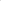 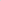 По отчету об исполнении бюджета форма отчетности ф.0503117«Отчет об исполнении бюджета» и ф. 0503164 «Сведения об исполнении бюджета» за девять месяцев 2023 года муниципального образования «Майминский район» раздел «Доходы» доходы бюджета графа 4 утверждены в сумме 2452861387,43₽., что соответствует решению сессии Решение от 28.12.2022г. 42-1 (с учетом вносимых изменений). Исполнение доходов за девять месяцев (графа 5) и отчета ф.0503117 составило в общей сумме 1946158945,36₽.(или 79,34%) от утвержденных данных графы 4 формы отчетности и от Решения сессии от 28.12.2022 г № 42-1, что соответствует форме отчетности ф.0503164 «Сведения об исполнении бюджета» и расходится с формой отчетности ф.0503123 «Отчет о движении денежных средств» исполнено 1942946818,74₽. на сумму 3212126,62₽. на сумму возвратов.В отчете «Об исполнении бюджета» за девять месяцев 2023г. отраженное в графе 4 отчета ф. 0503117 по доходам, доходы в виде «Межбюджетные трансферты, передаваемые бюджетам на реализацию мероприятий индивидуальных программ социально-экономическогоразвития Республики Алтай», соответствует Решению Муниципального образования «Майминский район» и составили в общей сумме 89755735,39Р, Исполнение по доходам составляет в общей сумме 54202980,57Р. или 60,39%. 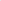 По отчету об исполнении бюджета за 9 месяцев 2023года муниципального образования «Майминский район» раздел «Расходы» графа 4 формы бюджетной отчетности ф. 0503117 и ф. 0503164 «Сведения об исполнении бюджета», утверждены в общей сумме 2605213009,91₽., что выше Решения сессии от 28.12.2022г. № 42-1 «О бюджете муниципального образования «Майминский район» на 2023 год и плановый период 2024 и 2025 годов» на общую сумму 8621800,00₽., но соответствует данным «Сводной бюджетной росписи бюджета МО «Майминский район», утвержденной Приказом Управления финансов администрации МО «Майминский район» от 10.10.2023г. № 88, что не противоречит Приказу № 191 - н.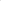 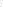 Исполнение расходов девяти месяцев отраженное в графе 5 отчета ф. 0503117 составило в общей сумме 1910448963,27₽. (или 73,33%),что соответствует формам  отчетности ф.0503123 «Отчет о движении денежных средств» и ф. 0503164 «Сведения об исполнении бюджета», не исполнение сложилось в общей сумме 694764046,64₽. Самое высокое исполнение составляет 87,35% по расходам предназначенные на «Межбюджетные трансферты», а самое низкое исполнение составляет 47,22% по расходам, предназначенным на «Иные бюджетные ассигнования».Из принятых бюджетных обязательств девяти месяцев 2023 года 91107242,14₽. составляют обязательства с применением конкурентных способов (или 3,73%). Установлен риск нарушения Федерального закона от 26.07.2006г. № 9135 «О защите конкуренции», а так же приводящие к административному правонарушению по ст. 7.30 КоАП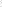 Утвержденные и исполненные расходы, в рамках реализации национальных проектов («Образование», «Культура», «Жилье и городская среда» и «Демография») соответствуют данным отраженным в сводной бюджетной росписи МО «Майминский район» на 2023 год, утвержденной Приказом Управления финансов администрации муниципальногообразования «Майминский район» «О внесении изменений в своднуюбюджетную роспись и лимиты бюджетных обязательств бюджета МО«Майминский район» на 2023год от 10.10.2023г. № 88 (с учетом уведомлений «О предоставлении субсидии, субвенции, иного межбюджетного трансферта, имеющего целевое назначение) утверждены в общей сумме 299567949,16₽. и исполнены в общей сумме 226883495,64₽. (или 75,74%), что соответствует данным по расходам отраженным в Приложениях к Решению сессии Майминского районного Совета депутатов от 28.12.2022г. № 42-1 (с учетом вносимых изменений)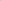 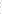 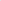 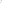 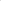 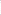 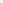 В соответствии с формой отчетности ф.0503117 в расходах МО «Майминский район» утверждены к исполнению расходы по реализации мероприятий «Индивидуальной программы социально-экономического развития Республики Алтай» в общей сумме 89755735,39Р. (с учетом софинансирования МО «Майминский район»), что соответствует данным по расходам Решения сессии  Майминского районного Совета депутатов от 28.12.2022г. № 42-1 (с учетом вносимых изменений). Исполнение за девять месяцев 2023  года   составило 54202980,57₽.(или 60,39%).В соответствии с формой отчетности ф.0503117 «Расходы» утверждены (ЛБО) в общей сумме 2605213009,91Р., что выше Решения сессии Майминского районного Совета депутатов Решение от 28.12.2022 № 42-l (c учетом изменений) на сумму 8621800,00Р., разница составляет по уведомлениям, поступившим от субъекта, после внесенных изменений в бюджет 2023года Решением № 2-2 от 29.09.2023г. (уведомления предоставлены в ходе проверки №8/101 от 18.09.2023,8/100 от 18.09.2023,8/102 от 18.09.2023);Дефицит в отчете об исполнении бюджета ф. 0503117 в графе 4 строки 500 утвержден в сумме 143729822,48Р., что соответствует Решению сессии 28.12.2022г. №42-1 «О бюджете муниципального образования «Майминский район на 2023 год и плановый период 2024-2025гг.», а фактически за девять месяцев исполнен с профицитом в общей сумме 35709982,09 Р., который сложился по изменениям остатка средств на счетах бюджета.В соответствии с дополнительной формой к форме отчетности ф.0503160 «Пояснительная записка» ф.0503190 «Сведения о вложениях в объекты незавершенного строительства» данные отражены без изменений на уровне первого полугодия 2023 г.Предложения:Контрольно-счетная палата МО «Майминский район» рекомендует обратить внимание на процент исполнения (менее 75%) по  расходам.5.Исполнение иных полномочий, установленных Федеральным законом от 07.02.2011г. № 6-ФЗ «Об общих принципах организации и деятельности контрольно-счетных органов субъектов РФ и муниципальных образований»  Заключение от 07.07.2023г. «Проведение анализа бюджетного процесса в муниципальном образовании, в том числе подготовка предложений по устранению выявленных отклонений в бюджетном процессе и совершенствованию бюджетного законодательства Российской Федерации (в части исполнения бюджета»)Мероприятие подготовлено с планом работы Контрольно-счетной палаты КСП  МО «Майминский район» на 2023 год, утвержденным распоряжением председателя Контрольно-счетной палаты от 19.12.2022г. №50 «О плане работы Контрольно-счетной палаты МО «Майминский район» на 2023год», ст. 9 Закона 6-ФЗ и на основании распоряжения.Результат мероприятия:Положение о бюджетном процессе в МО «Майминский район» в достаточной мере  регламентирует бюджетные отношения, возникающие между участниками бюджетных правоотношений по установлению порядка исполнения бюджета муниципального образования «Майминский район», осуществления контроля за его исполнением, рассмотрения и утверждения отчета об исполнении бюджета муниципального образования «Майминский район».            Отдельные статьи Положения не в полной мере учитывают требования Бюджетного кодекса, следовательно, требуют доработки. Предложения:1. Муниципальному образованию «Майминский район» необходимо обеспечить осуществление бюджетного процесса в строгом соответствии с действующим бюджетным законодательством и нормативно-правовыми актами муниципального образования «Майминский район».2. Принять меры по устранению нарушений, установленных в ходе анализа. Указанные в Заключении статьи (ст. 28,30,31,39,41) Положения о бюджетном процессе в МО «Майминский район», необходимо привести в соответствие с действующим бюджетным законодательством.Заключение от 28.07.2023г. «Оценка реализуемости, рисков влияющих на достижения целей социально-экономического развития муниципального образования «Майминский район», предусмотренных документами стратегического планирования муниципального образования «Майминский район», в сфере культуры, сохранение и развитие культурного потенциала и культурного наследия района, сохранение единого культурного пространства, обеспечение доступа к культурным ценностям и доступности услуг культуры для всего населения» за 2022 годМероприятие подготовлено в соответствии с планом работы Контрольно-счетной палаты КСП  МО «Майминский район» на 2023 год, утвержденный распоряжением председателя Контрольно-счетной палаты от 19.12.2022г. № 50 «О плане работы Контрольно-счетной палаты МО «Майминский район» на 2023 год», п. 9  ч 2 ст. 9 Закона 6-ФЗ и на основании распоряжения.Результат мероприятия:В соответствии со ст.13 Федерального закона от 28июня 2014 года № 172-ФЗ перед утверждением «Стратегии  социально – экономического развития  МО «Майминский район»» проведены публичные слушания.Решением сессии районного Совета депутатов от 26.12.2018 года №5-1 утверждена  «Стратегии  социально – экономического развития  МО «Майминский район»» на период до 2035 года. В период с 01.01.2019 года по 17.07.2023 года в данную стратегию внесено одно изменение Решением сессии районного Совета депутатов  от 25.02.2022 года  №33-7.План мероприятий по реализации Стратегии социально -экономического развития муниципального образования «Майминский район» на период до 2035 года, утвержден Распоряжением Администрации муниципального образования «Майминский район» от 28.12.2018 года № 960-р.Постановлением Администрации муниципального образования «Майминский район» от 26.01.2016 № 05 «Об утверждении порядка разработки и корректировки прогнозов социально-экономического развития муниципального образования «Майминский район».Прогноз социально-экономического развития муниципального образования «Майминский район» на 2022 год и плановый период 2023 и 2024 гг.. утвержден Распоряжением от 12.11.2021 года № 714-р «О прогнозе социально-экономического развития муниципального образования «Майминский район» на 2022 год и плановый период 2023 и 2024 годов».В соответствии с Классификатором нарушений группы I «Нарушения при формировании и исполнении бюджетов» код нарушения 1.1 и вида нарушения 1.1.18 «Нарушение  порядка разработки (формирования) документов стратегического планирования, порядка и сроков их государственной регистрации, порядка ведения федерального государственного реестра» установлено 1 нарушение, в части:-нарушение п.5 ст.173 БК  РФ  внесение изменений в основные характеристики бюджета в 2022 году  проводится без внесения изменений в прогноз социально-экономического развития муниципального образования «Майминский район».В рамках Федерального закона  от 28 июня 2014 года №172- ФЗ и в соответствии с бюджетным законодательством МО «Майминский район» разработан бюджетный прогноз муниципального образования»Майминский район» на долгосрочный период 2020-2025 годы на базе основных показателей прогноза социально-экономического развития муниципального образования «Майминский район»(Постановление  от 25.02.2020 г.№10).Распоряжением Администрации МО «Майминский район»  от 25 декабря 2015 года  №890-р утвержден  реестр целей и задач социально-экономического развития муниципального образования «Майминский район» и признании утратившим силу распоряжения Главы Администрации муниципального образования «Майминский район» от 12 августа 2014 года № 330-р. В данный реестр внесено 10 изменений (последнее 04.04.2022 года).Реестр целей и задач социально-экономического развития муниципального образования «Майминский район» содержит четыре стратегические цели, в каждой из которых определены тактические задачи.Распоряжением Администрации муниципального образования «Майминский район» от 25 декабря 2015 года № 884-р утвержден переченьмуниципальных программ муниципального образования «Майминского район, который включает в себя  четыре муниципальных программы.В данный перечень внесено 10 изменений (последнее 23.01.2023 года).Перечень муниципальных программ муниципального образования «Майминский район» размещен на сайте Администрации МО «Майминский район» в разделе «Экономика/Программы района».Целевые показатели и ожидаемые конечные результаты  в части развития культуры соответствует целям, задачам, приоритетам и направлениям Стратегии.  Планируемое финансирование на реализацию мероприятий Муниципальной программы «Социальное развитие МО «Майминский район» на 2019-2024 годы» в 2022 году соответствует бюджету  муниципального образования «Майминский район» на 2022 год и плановый период 2023 и 2024годов, утвержденному решением сессии Майминского районного Совета депутатов от 21.12.2021 №31-2 (с изменениями от 28.12.2022 года № 42-2)  В соответствии с Решением сессии Майминского районного Совета депутатов от 26.05.2023 №47-1 «Об исполнении бюджета муниципального образования МО «Майминский район» исполнение  расходов за 2022год в рамках подпрограммы «Развитие культуры» составило 100%.Администрацией муниципального  образования «Майминский район» ежегодно проводится оценка эффективности муниципальных программ, в том числе и за 2022 год. «Сводный годовой доклад о ходе реализации и оценке эффективности муниципальных программ МО «Майминский район»  размещен на сайте Администрации МО «Майминский район»  в разделе Экономика/ Программы  района/ Отчет о выполнении муниципальных программ.Исходя из исполнения целевых показателей  муниципальная программа МО «Майминский район» «Социальное развитие МО «Майминский район» на 2019-2024г.»  Подпрограмма «Развитие культуры» реализована на уровне высокоэффективная (коэффициент эффективности составляет 11,42).Из проведенного анализа оценки эффективности данной муниципальной программы за 2022 год установлено, что плановые и исполненные  целевые показатели в части развития культуры соответствует целям, задачам, приоритетам и направлениям Стратегии. В муниципальном образовании «Майминский район» согласно утвержденной Стратегии  текущий контроль осуществляется постоянно в течение всего периода реализации Стратегии путём ежегодного мониторинга и анализа промежуточных результатов её реализации. Мониторинг реализации Стратегии проводится по мероприятиям и контрольным индикаторам, включённым в план мероприятий.В нарушение п.3 ст. 6 Федерального закона  от 28.06.2014 г №172-ФЗ «О стратегическом планировании в Российской Федерации» на сайте Администрации  МО «Майминский район»   размещен мониторинг в виде аналитической записки «Аналитическая записка к мониторингу социально-экономического развития муниципального образования «Майминский район» на 01.01.2023 г. без утверждения (одобрения).В нарушение ст.40 Федерального закона  от 28.06.2014 г №172-ФЗ     муниципальным образованием «Майминский район»  не разработан и не утвержден Порядок  осуществления мониторинга реализации документов стратегического планирования и подготовки документов, в которых отражаются результаты мониторинга реализации документов стратегического планирования. В нарушение ст.42 Федерального закона  от 28.06.2014 г №172-ФЗ     муниципальным образованием «Майминский район»  не разработан и не утвержден Порядок осуществления контроля реализации документов стратегического планирования.Предложения:Контрольно-счетная палата муниципальным образованием «Майминский район»  рекомендует Администрации муниципального образования «Майминский район», как администратору, ответственному за разработку и  реализацию муниципальных программ муниципального образования «Майминский район»  следующее:1.Соблюдать требования, установленные бюджетным законодательством в части стратегического планирования.2.Разработать и утвердить Порядок осуществления мониторинга реализации документов стратегического планирования и подготовки документов, в которых отражаются результаты мониторинга реализации документов стратегического планирования.3.Разработать и утвердить Порядок осуществления контроля реализации документов стратегического планирования.4.Не допускать установленные  риски реализации муниципальной программы «Социальное развитие МО «Майминский район» на 2019-2024 годы» путем оперативного управления и принятия мер по их недопущению.Заключение от 14.11.2023г. ««Оценка эффективности предоставления налоговых и иных льгот и преимуществ, бюджетных кредитов за счет средств местного бюджета, а также оценка законности предоставления муниципальных гарантий и поручительств или обеспечения исполнения обязательств другими способами по сделкам, совершаемым юридическими лицами и индивидуальными предпринимателями за счет средств местного бюджета и имущества, находящегося в муниципальной собственности за 2021-2022гг.»Мероприятие подготовлено на основании п. 6 ч. 2 статьи 9 Федерального закона от 07.02.2011года № 6-ФЗ «Об общих принципах и организации деятельности контрольно-счетных органов субъектов РФ и муниципальных образований», в соответствии с п 1.14 плана работы Контрольно-счетной палаты МО «Майминский район» на 2023 год, утвержденного распоряжением, Контрольно-счетной палаты МО «Майминский район» от 19 декабря 2022 года № 50 «О плане работы Контрольно-счетной палаты МО «Майминский район» на 2023 год», на основании Распоряжения.Результат мероприятия:По вопросу 1:В проверяемом периоде Решениями сессий сельских Советов депутатов ежегодно приняты Решения «Об установлении на территории сельских поселений земельного налога и налога на имущество физических лиц» с учетом ставок, порядка и сроков уплаты, а так же льгот (в том числе дополнительных льгот) в соответствии с налоговым законодательством.В муниципальном образовании «Майминский район» дополнительные налоговые льготы за 2021-2022гг. предоставляются только муниципальными образованиями сельских поселений на основании Решений представительных органов сельских поселений, что подтверждено документально. В соответствии со статьей 174.3 БК РФ на 2021-2022год разработаны и утверждены порядки формирования перечня налоговых расходов и оценки налоговых расходов, перечни налоговых расходов не сформированы и не размещены на официальном сайте муниципального образования в информационно-телекоммуникационной сети «Интернет» (за исключением «Майминского сельского поселения»), что противоречит Постановлению Правительства РФ от 22.06.2019 № 796 «Об общих требованиях к оценке налоговых расходов субъектов Российской Федерации и муниципальных образований».В соответствии с утвержденными порядками формирования перечняналоговых расходов и оценки налоговых расходов муниципальными образованиями закреплены сроки проведения оценки эффективности налоговых расходов муниципального образования, а так же сроки предоставления указанной оценки. У сельских поселений результаты оценки направляются кураторами налоговых расходов в финансовый отдел ежегодно до 31 октября текущего финансового года для обобщения в соответствии с п.35 Порядков (Соузга, Манжерок, Бирюля, Усть-Муны, Майма) и Кызыл-Озек (не прописано). Установленные сроки противоречат заключенным Соглашениям с Управлением финансов администрации МО «Майминский район» и установленным в порядках кураторов.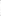 По вопросу 2:В связи с заключенными Соглашениями муниципальным образованием «Майминский район» и муниципальными образованиями сельских поселений проводится оценка эффективности предоставляемых (планируемых к предоставлению) налоговых льгот и налоговых расходов, осуществляется по трем критериям: бюджетной, экономической и социальной эффективности.Из проведенного анализа контрольно-счетной палаты МО «Майминский район», утвержденные ставки на 2021-2022год, превышают и (или) равны максимально-предельному размеру ставок налога, указанных в пп.1п.2 статьи 406 НК РФ в пределах допустимого значения, установленного п.3 статьей 406 НК РФ, за исключением неправомерно принятой пониженной ставки в размере 1,5% вместо 2%, (Бирюля), в размере 0,9% вместо 2%, (Усть-Муны), предусмотренной пп.2п.2 ст.406 НК РФ по объектам налогообложения, включенным в перечень, определяемый в соответствии с пунктом 7 статьи З78.2 Кодекса, объект налогообложения, предусмотренный абзацем вторым пункта 10 статьи 378.2 Кодекса.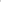 Установленные льготы действуют в полном объеме, а так же присутствуют дополнительно утвержденные.По вопросу 3:В соответствии с проведенной оценкой эффективности, присутствуют не востребованные налоговые льготы.Источниками данных для проведения Оценки эффективности налоговых расходов за 2021-2022год послужили данные УФНС по Республике Алтай, статистической налоговой отчетности.Стоимостная оценка налоговых расходов на текущий год, прогноз на очередной год и плановый период произведены в условиях действующего налогового и бюджетного законодательства Российской Федерации, Республики Алтай и решений Советов депутатов муниципальных образований сельских поселений.Согласно представленных данных сельскими поселениями, в соответствии с утвержденными порядками муниципальными образованиями сельских поселений проведена инвентаризация налоговых льгот, предоставленных в соответствии с решениями Советов депутатов сельских поселений и составлен перечень налоговых расходов. Из проведенной оценки эффективности налоговых расходов сельскими поселениями целевую категорию налоговых льгот составляют, которые востребованы и не планируются к отмене в 2023 году всеми сельскими поселениями.Налоговые расходы муниципальных образований сельских поселений, в отношении которых сельскими поселениями проводилась оценка эффективности за 2021-2022 год, признаны эффективными, разработка проектов решений сельских Советов, отменяющих налоговые льготы и пониженные налоговые ставки или изменяющих условия их предоставления с 2023 года не предусматривается.По вопросу 4:Согласно письму Управления финансов МО «Майминский район» (исх. № 388 от 08.11.2023 года) в 2021 и 2022 гг. за счет средств местного бюджета бюджетные кредиты не выдавались, муниципальные гарантии не предоставлялись. Предложения :Контрольно-счетная палата МО «Майминский район» рекомендует продолжить работу по оценке эффективности налоговых льгот и по оптимизации налоговых льгот установленных решениями представительных органов сельских поселений.При принятии Решений об установлении и утверждении ставок земельного налога на 2023 год рекомендовать: -Усть-Мунинскому сельскому поселению - ставку налога «в отношении земельных участков, предоставленных государственным и муниципальным учреждениям в границах населенных пунктов(0,4%)» перенести в ставки «В отношении прочих земельных участков»;- Майминскому сельскому поселению – ставку налога «в отношении земельных участков находящихся в собственности автономных и бюджетных учреждений здравоохранения, бюджетных учреждений ветеринарии в границах населенных пунктов;-находящихся в собственности автономных и муниципальных учреждений спорта в границах населенных пунктов;-находящихся в собственности муниципальных, автономных учреждений образования, культуры, искусства; (1%) перенести в ставки «В отношении прочих земельных участков»Контрольно-счетная палата МО «Майминский район» в рамках утвержденной налоговой и бюджетной политики МО «Майминский район» и заключенным Соглашениям с Министерством финансов Республики Алтай и муниципальными образованиями сельских поселений «О мерах по социально-экономическому развитию и оздоровление муниципальных финансов», рекомендует Управлению финансов МО «Майминский район» осуществлять контроль за предоставлением документов и обоснований, о планируемых к установлению налоговых льгот, муниципальными образованиями сельских поселений и оценке эффективности налоговых расходов. Провести работу по устранению установленных нарушений и недостатков.Считаете ли Вы, что вопрос питания Вашего ребенка / Ваших детей имеет важное значение и ему стоит уделять внимание?Считаете ли Вы, что вопрос питания Вашего ребенка / Ваших детей имеет важное значение и ему стоит уделять внимание?Считаете ли Вы, что вопрос питания Вашего ребенка / Ваших детей имеет важное значение и ему стоит уделять внимание?Считаете ли Вы, что вопрос питания Вашего ребенка / Ваших детей имеет важное значение и ему стоит уделять внимание?Считаете ли Вы, что вопрос питания Вашего ребенка / Ваших детей имеет важное значение и ему стоит уделять внимание?Считаете ли Вы, что вопрос питания Вашего ребенка / Ваших детей имеет важное значение и ему стоит уделять внимание?В какой класс ходит Ваш ребенок? (Если школу посещают несколько Ваших детей, укажите класс более старшего из них, в последующем заполняйте форму, ориентируясь в ответах ТОЛЬКО на этого ребенка)В какой класс ходит Ваш ребенок? (Если школу посещают несколько Ваших детей, укажите класс более старшего из них, в последующем заполняйте форму, ориентируясь в ответах ТОЛЬКО на этого ребенка)В какой класс ходит Ваш ребенок? (Если школу посещают несколько Ваших детей, укажите класс более старшего из них, в последующем заполняйте форму, ориентируясь в ответах ТОЛЬКО на этого ребенка)В какой класс ходит Ваш ребенок? (Если школу посещают несколько Ваших детей, укажите класс более старшего из них, в последующем заполняйте форму, ориентируясь в ответах ТОЛЬКО на этого ребенка)В какой класс ходит Ваш ребенок? (Если школу посещают несколько Ваших детей, укажите класс более старшего из них, в последующем заполняйте форму, ориентируясь в ответах ТОЛЬКО на этого ребенка)В какой класс ходит Ваш ребенок? (Если школу посещают несколько Ваших детей, укажите класс более старшего из них, в последующем заполняйте форму, ориентируясь в ответах ТОЛЬКО на этого ребенка)Ваш ребенок имеет право на бесплатное горячее школьное питание и относится к льготной категорииВаш ребенок имеет право на бесплатное горячее школьное питание и относится к льготной категорииВаш ребенок имеет право на бесплатное горячее школьное питание и относится к льготной категорииВаш ребенок имеет право на бесплатное горячее школьное питание и относится к льготной категорииВаш ребенок имеет право на бесплатное горячее школьное питание и относится к льготной категорииВаш ребенок имеет право на бесплатное горячее школьное питание и относится к льготной категорииВаш ребенок имеет право на бесплатное горячее школьное питание и относится к льготной категорииПолучает ли ваш ребенок бесплатное горячее школьное питание?Получает ли ваш ребенок бесплатное горячее школьное питание?Получает ли ваш ребенок бесплатное горячее школьное питание?Получает ли ваш ребенок бесплатное горячее школьное питание?Получает ли ваш ребенок бесплатное горячее школьное питание?Получает ли ваш ребенок бесплатное горячее школьное питание?Какой тип питания получает Ваш ребенок?Какой тип питания получает Ваш ребенок?Какой тип питания получает Ваш ребенок?Какой тип питания получает Ваш ребенок?Какой тип питания получает Ваш ребенок?Какой тип питания получает Ваш ребенок?Какой тип питания получает Ваш ребенок?Если Ваш ребенок, несмотря на наличие бесплатного горячего питания в школе, не питается им, то по какой причине? (возможен выбор нескольких вариантов ответа)Если Ваш ребенок, несмотря на наличие бесплатного горячего питания в школе, не питается им, то по какой причине? (возможен выбор нескольких вариантов ответа)Если Ваш ребенок, несмотря на наличие бесплатного горячего питания в школе, не питается им, то по какой причине? (возможен выбор нескольких вариантов ответа)Если Ваш ребенок, несмотря на наличие бесплатного горячего питания в школе, не питается им, то по какой причине? (возможен выбор нескольких вариантов ответа)Если Ваш ребенок, несмотря на наличие бесплатного горячего питания в школе, не питается им, то по какой причине? (возможен выбор нескольких вариантов ответа)Если Ваш ребенок, несмотря на наличие бесплатного горячего питания в школе, не питается им, то по какой причине? (возможен выбор нескольких вариантов ответа)Если Ваш ребенок, несмотря на наличие бесплатного горячего питания в школе, не питается им, то по какой причине? (возможен выбор нескольких вариантов ответа)Наедается ли ребенок в школе?Наедается ли ребенок в школе?Наедается ли ребенок в школе?Наедается ли ребенок в школе?Наедается ли ребенок в школе?Наедается ли ребенок в школе?Как отзывается ребенок о школьном питании?Как отзывается ребенок о школьном питании?Как отзывается ребенок о школьном питании?Как отзывается ребенок о школьном питании?Как отзывается ребенок о школьном питании?Как отзывается ребенок о школьном питании?Как отзывается ребенок о школьном питании?Если Ваш ребенок не доволен качеством питания, то на что конкретно он жалуется? (возможен выбор нескольких вариантов ответа, не более 4)Если Ваш ребенок не доволен качеством питания, то на что конкретно он жалуется? (возможен выбор нескольких вариантов ответа, не более 4)Если Ваш ребенок не доволен качеством питания, то на что конкретно он жалуется? (возможен выбор нескольких вариантов ответа, не более 4)Если Ваш ребенок не доволен качеством питания, то на что конкретно он жалуется? (возможен выбор нескольких вариантов ответа, не более 4)Если Ваш ребенок не доволен качеством питания, то на что конкретно он жалуется? (возможен выбор нескольких вариантов ответа, не более 4)Если Ваш ребенок не доволен качеством питания, то на что конкретно он жалуется? (возможен выбор нескольких вариантов ответа, не более 4)Если Ваш ребенок не доволен качеством питания, то на что конкретно он жалуется? (возможен выбор нескольких вариантов ответа, не более 4)После того, как ребенок ел в школе, жаловался ли он на тошноту, слабость и прочее?После того, как ребенок ел в школе, жаловался ли он на тошноту, слабость и прочее?После того, как ребенок ел в школе, жаловался ли он на тошноту, слабость и прочее?После того, как ребенок ел в школе, жаловался ли он на тошноту, слабость и прочее?После того, как ребенок ел в школе, жаловался ли он на тошноту, слабость и прочее?После того, как ребенок ел в школе, жаловался ли он на тошноту, слабость и прочее?После того, как ребенок ел в школе, жаловался ли он на тошноту, слабость и прочее?Как Вы оцените качество горячего школьного
питания?Насколько Вы удовлетворены качеством пищиНасколько Вы удовлетворены качеством пищиНасколько Вы удовлетворены качеством пищиНасколько Вы удовлетворены ассортиментом блюдНасколько Вы удовлетворены ассортиментом блюдНасколько Вы удовлетворены ассортиментом блюдНасколько Вы удовлетворены ассортиментом блюдНасколько Вы удовлетворены ассортиментом блюдНасколько Вы удовлетворены размером порцийНасколько Вы удовлетворены размером порцийНасколько Вы удовлетворены размером порцийНасколько Вы удовлетворены размером порцийНасколько Вы удовлетворены сбалансированностью рационаНасколько Вы удовлетворены сбалансированностью рационаНасколько Вы удовлетворены вежливостью персоналаНасколько Вы удовлетворены вежливостью персоналаНасколько Вы удовлетворены санитарным состоянием столовойНасколько Вы удовлетворены санитарным состоянием столовойКак часто Ваш ребенок завтракает перед школой?Даете ли Вы деньги для питания ребенка в школе?Даете ли Вы деньги для питания ребенка в школе?С какой периодичностью питается Ваш ребенок вне школы?С какой периодичностью питается Ваш ребенок вне школы?С какой периодичностью питается Ваш ребенок вне школы?Берет ли ребенок с собой еду в школу? (возможен выбор нескольких вариантов ответа)Берет ли ребенок с собой еду в школу? (возможен выбор нескольких вариантов ответа)Берет ли ребенок с собой еду в школу? (возможен выбор нескольких вариантов ответа)Есть ли у Вашего ребенка заболевания (состояния), связанные с питанием? (возможен выбор нескольких вариантов ответа)Есть ли у Вашего ребенка заболевания (состояния), связанные с питанием? (возможен выбор нескольких вариантов ответа)Есть ли у Вашего ребенка заболевания (состояния), связанные с питанием? (возможен выбор нескольких вариантов ответа)Предусмотрено ли диетическое меню для Вашего ребенка в рамках предоставления горячего школьного питания?Предусмотрено ли диетическое меню для Вашего ребенка в рамках предоставления горячего школьного питания?Предусмотрено ли диетическое меню для Вашего ребенка в рамках предоставления горячего школьного питания?Знаете ли Вы о существовании в Вашей школе Родительского комитета по оценке качества питания?Знаете ли Вы о существовании в Вашей школе Родительского комитета по оценке качества питания?Знаете ли Вы о существовании в вашей школе Бракеражной комиссии по оценке качества питания?Знаете ли Вы о существовании в вашей школе Бракеражной комиссии по оценке качества питания?Знаете ли Вы о существовании в Вашей школе Общественной комиссии по оценке качества питания?Знаете ли Вы о существовании в Вашей школе Общественной комиссии по оценке качества питания?Доводит ли школа до Вас информацию по организации питания детей? (возможен выбор нескольких вариантов ответа)Доводит ли школа до Вас информацию по организации питания детей? (возможен выбор нескольких вариантов ответа)Доводит ли школа до Вас информацию по организации питания детей? (возможен выбор нескольких вариантов ответа)Что бы Вы изменили в организации питания в школе? (возможен выбор нескольких вариантов ответа)Что бы Вы изменили в организации питания в школе? (возможен выбор нескольких вариантов ответа)Что бы Вы изменили в организации питания в школе? (возможен выбор нескольких вариантов ответа)Укажите номер школы или название школыУкажите тип школыУкажите тип школыУкажите тип школы